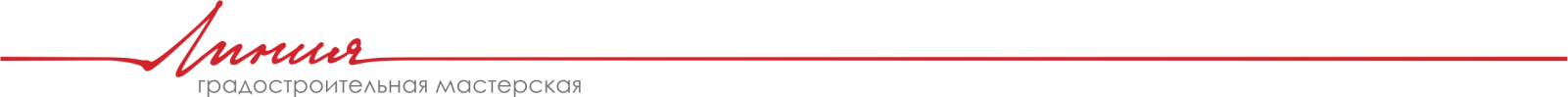 ЗаказчикАдминистрация Тофаларского муниципального образованияМуниципальный контракт №20-26/1 от 03.09.2020 г.ПРОЕКТ ВНЕСЕНИЯ ИЗМЕНЕНИЙ В ГЕНЕРАЛЬНЫЙ ПЛАН ТОФАЛАРСКОГО МУНИЦИПАЛЬНОГО ОБРАЗОВАНИЯНИЖНЕУДИНСКОГО РАЙОНА ИРКУТСКОЙ ОБЛАСТИМатериалы по обоснованию. 20-26-измГП-ОМ2020ПРОЕКТ ВНЕСЕНИЯ ИЗМЕНЕНИЙ В ГЕНЕРАЛЬНЫЙ ПЛАН ТОФАЛАРСКОГО МУНИЦИПАЛЬНОГО ОБРАЗОВАНИЯНИЖНЕУДИНСКОГО РАЙОНА ИРКУТСКОЙ ОБЛАСТИМатериалы по обоснованию. 20-26-измГП-ОМДиректор	Хотулева В.А.Ведущий архитектор	Чинченкова А.А.2020СодержаниеСостав авторского коллектива:	5Введение	6Раздел 1. Сведения о планах и программах комплексного социально-экономического развития территории	71.1 Схемы территориального планирования Российской Федерации	71.2 Схема территориального планирования Иркутской области	71.3 Схема территориального планирования муниципального района муниципального образования «Нижнеудинский район»	71.4 Генеральный план Тофаларского муниципального образования Нижнеудинского района Иркутской области	81.5 Программа комплексного развития социальной инфраструктуры муниципального образования «Тофаларское сельское поселение» на 2020-2029 годы	8Раздел 2. Положение территории в системе расселения, административно-территориальное устройство	9Раздел 3. Природные условия	93.1	Климат	93.2	Рельеф и геологическое строение	103.3	Сейсмичность территории	10Раздел 4. Оценка ресурсного потенциала	114.1	Минерально-сырьевые ресурсы	114.2	Лесосырьевые ресурсы	11Раздел 5. Обоснование выбранного варианта размещения объектов местного значения поселения на основе анализа использования существующей территории, возможных направлений ее развития и прогнозируемых ограничений ее использования	165.1	Функциональный профиль и градообразующие виды деятельности	165.2	Обслуживающие виды деятельности	175.3	Население и система расселения	195.4	Использование территории	245.4.1	Существующее использование территории	245.4.2	Планируемое использование территории	265.4.3	Предложения по изменению границ населенных пунктов	285.5	Архитектурно-планировочная организация территории	305.5.1	Архитектурно-планировочные решения	305.5.2	Функциональное зонирование территории	325.6	Сведения о видах, назначении и наименованиях объектов, их основные характеристики, их местоположение	395.6.1	Жилищный фонд	395.6.2	Социальная инфраструктура	425.6.3	Транспортная инфраструктура	535.6.4	Инженерная инфраструктура	57Раздел 6. Оценка влияния объектов на комплексное развитие территории поселения	756.1 Охрана окружающей среды	756.1.1 Мероприятия по охране атмосферного воздуха	756.1.2 Мероприятия по охране подземных и поверхностных вод	766.1.3 Мероприятия по охране почв	776.1.4 Мероприятия по благоустройству и озеленению	776.2 Особо охраняемые территории и объекты	796.2.1 Особо охраняемые природные территории	796.2.2 Территории и объекты культурного наследия	816.3 Характеристики зон с особыми условиями использования территории, установленные в связи с размещением объектов местного значения поселения	826.3.1 Охранные зоны объектов инженерной и транспортной инфраструктуры	826.3.2 Санитарно-защитные зоны и санитарные разрывы	836.3.3 Охранные зоны водных объектов	856.3.4 Зоны санитарной охраны источников водоснабжения	876.3.5 Зоны затопления, подтопления	88Раздел 7 Основные технико– экономические показатели	90Раздел 8. Перечень основных факторов риска возникновения чрезвычайных ситуаций и мероприятий по предупреждению ЧС природного и техногенного характера и минимизации их последствий	958.1 Перечень основных факторов риска возникновения чрезвычайных ситуаций	968.1.1 Перечень возможных ЧС техногенного характера	968.1.2 Перечень возможных ЧС природного характера	988.1.3 Перечень возможных ЧС биолого-социального характера	1018.2 Инженерно-технические мероприятия по предупреждению ЧС природного и техногенного характера и минимизации их последствий	1028.2.1. Мероприятия по предупреждению и минимизации ЧС техногенного характера	1038.2.2 Мероприятия по предупреждению и минимизации ЧС природного характера	1058.3. Обеспечение пожарной безопасности	1098.4. Оповещение населения	1118.5. Пункты, разворачиваемые при возникновении чрезвычайных ситуаций	112Приложения:Техническое задание;Письмо Службы по охране объектов культурного наследия Иркутской области №02-76-6542/20 от 18.09.2020 о предоставлении информации.Состав проекта:Состав авторского коллектива:ВведениеВнесение изменений в генеральный план городского поселения Нижнеудинского муниципального образования (утвержденный решением Думы Тофаларского муниципального образования Нижнеудинского района от 07.11.2013г. № 19) выполнено по заданию Администрации Тофаларского муниципального образования.Основанием для разработки Проекта является решение органа местного самоуправления «О подготовке проекта по внесению изменений в генеральный план сельского поселения Тофаларского муниципального образования».Внесение изменений в генеральный план вызвано необходимостью корректировки:- определения перспективного развития с. Алыгджер после затопления в июне 2019г;- изменение границы населенного пункта с. Алыгджер;- границы функциональных зон приведены в соответствие с актуальными сведениями государственного кадастра недвижимости;- уточнены расчетные показатели минимально допустимого уровня обеспеченности объектами местного значения поселения, уточнения минимально допустимого уровня обеспеченности объектами благоустройства территории в соответствии с Местными нормативами градостроительного проектирования Тофаларского муниципального образования;- приведению в соответствие материалов генерального плана к Приказу Министерства экономического развития РФ (Минэкономразвития России) №10 от 09.01.2018г.В соответствии с требованиями статьи 23 Градостроительного кодекса РФ, проект генерального плана Тофаларского муниципального образования содержит положение о территориальном планировании и соответствующие карты, а также материалы по обоснованию проекта.Генеральным планом приняты сроки реализации проекта:- первая очередь – 2030 г,- расчетный срок – 2040 г.Раздел 1. Сведения о планах и программах комплексного социально-экономического развития территории1.1 Схемы территориального планирования Российской ФедерацииРазмещение объектов федерального значения Российской Федерации в области здравоохранения, а также в области высшего образования на территории Тофаларского муниципального образования не предусмотрены. 1.2 Схема территориального планирования Иркутской областиВ Схеме территориального планирования Иркутской области, утвержденной Постановлением Правительства Иркутской области от 06.03.2019 №203-пп, выделены следующие временные сроки реализации: I очередь - 2025 г., расчетный срок - 2035 г. Средняя жилищная обеспеченность к 2035 г. для Тофаларского муниципального образования принята в размере: 25 м2 на одного человека.Согласно Схемы территориального планирования, размещение объектов социальной инфраструктуры на территории Тофаларского муниципального образования не предусмотрено.1.3 Схема территориального планирования муниципального района муниципального образования «Нижнеудинский район»В составе Схемы территориального планирования муниципального образования «Нижнеудинский район», утвержденной решением Думы муниципального района муниципального образования «Нижнеудинский район» №34 от 30.04.2013 г., выделены следующие временные сроки ее реализации: первая очередь - 2015 г., расчетный срок - 2025 г.Основными целями Схемы территориального планирования муниципального образования Нижнеудинского района Иркутской области являются:- обеспечение устойчивого развития территорий различных направлений и целевых использований, развития инженерной, транспортной, социальной инфраструктур;- обеспечение сбалансированного учёта экологических, экономических, социальных и иных факторов при осуществлении градостроительной деятельности;- согласование взаимных интересов в области градостроительной деятельности органов местного самоуправления муниципального образования Нижнеудинский район Иркутской области и муниципальных образований поселений, входящих в его состав;- обеспечение удовлетворения жизненных потребностей граждан и их объединений, Российской Федерации, субъектов Российской Федерации, муниципальных образований;- определение градостроительной стратегии на основе принципов устойчивого развития и создания благоприятной среды обитания.Согласно Схемы территориального планирования, для Тофаларского муниципального образования заложено строительство следующих объектов и проведение следующих мероприятий в части развития промышленного производства, а также рекреационного комплекса:На расчетный срок до 2025 года:1) развитие рекреационных зон;2) создание территории традиционного природопользования (ТТП).1.4 Генеральный план Тофаларского муниципального образования Нижнеудинского района Иркутской областиВ генеральном плане Тофаларского муниципального образования Нижнеудинского района Иркутской области, утвержденного решением Думы Тофаларского муниципального образования от 07.11.2013 г. №19, выделены следующие временные сроки реализации: I очередь - 2022 г., расчетный срок - 2032 г. Согласно генеральному плану, для Тофаларского муниципального образования заложено строительство следующих объектов социальной инфраструктуры:На расчетный срок до 2032 года:1) строительство новой школы на 250 мест с интернатом на 90 мест;2) строительство спортивного зала на 120 м2 площади пола;3) строительство 1 площадки спортивных сооружений;4) строительство клубного учреждения, вместимостью 200 мест;  5) строительство магазина на 60 м2 торговой площади;6) строительство гостиницы на 10 мест с организацией визитно-информационного центра «Тофалария» возле существующего аэродрома.1.5 Программа комплексного развития социальной инфраструктуры муниципального образования «Тофаларское сельское поселение» на 2020-2029 годыСогласно программы комплексного развития социальной инфраструктуры муниципального образования «Тофаларское сельское поселение», утвержденной решением Думы Тофаларского муниципального образования от 07.11.2013 №13, основной целью программы является создание условий для устойчивого и сбалансированного экономического развития МО «Тофаларское сельское поселение».  Исходя из существующего положения и перспективных тенденций муниципального образования «Тофаларское сельское поселение», данной программой был предложен перечень следующих мероприятий:На период до 2022 года:1) строительство аптеки.На период до 2023 года:1) строительство участковой больницы на 10 коек и с поликлиникой на 20 посещений в смену;2) строительство культурно-спортивного комплекса (КСК);3) строительство сельской библиотеки;4) строительство спортивного зала на 120 м2 площади пола;5) строительство плоскостных спортивных сооружений площадью не менее 0,86 га.На период до 2025 года:1) строительство средней общеобразовательной школы на 200 мест, совмещенной с детским садом на 75 мест;2) строительство интерната на 90 мест.Раздел 2. Положение территории в системе расселения, административно-территориальное устройствоТофаларское муниципальное образование со статусом сельского поселения входит в состав Нижнеудинского районного муниципального образования Иркутской области, в соответствии с законом Иркутской области № 86-оз, от 16.12.2004 г.Тофаларское муниципальное образование расположено в южной и юго-восточной части Нижнеудинского района Иркутской области. Территория поселения на граничит на северо-востоке с Чеховским муниципальным образованием, на севере с Нерхинским муниципальным образованием, на северо-западе и западе с Верхнегутарским муниципальным образованием (все-Нижнеудинского района), на юге с Республикой Тыва, на востоке с Республикой Бурятия.В состав Тофаларского сельского поселения входят земли 1 населенного пункта: села Алыгджер, являющегося также административным центром поселения. Территориально населенный пункт расположен в северо-западной части Тофаларского МО, в пойме реки Уда. Поселение не имеет автомобильных и железнодорожных связей с другими населенными пунктами и значительно удалено от районного центра - г. Нижнеудинска; связь со всеми населенными пунктами, доставка продуктов питания, а также стройматериалов осуществляется только авиацией. Территория Тофаларского муниципального образования представляет собой труднопроходимую местность. Примерно 70 % площади занимают среднегорные таежные ландшафты. Основная часть территории представляет собой тундру, практически непригодную для постоянного проживания людей, с хребтами высотой от 1 600 до 3 000 метров, с ущельями, каньонами и гольцовыми террасами.Площадь муниципального образования составляет 1 228 102,93 га. Планировочная структура жилой застройки села Алыгджер сформирована кварталами индивидуальной жилой застройки вдоль основных улиц: ул. Советская, ул. Новая, ул. Первомайская. По данным Федеральной службы государственной статистики, численность населения Тофаларского МО на период 01.01.2020 г. составляет 515 человек.Раздел 3. Природные условияКлиматКлимат – резко континентальный, с холодной зимой и коротким жарким летом. Среднегодовая температура - от 1,5 до 2˚С. Наиболее высокая температура воздуха - в июле (максимум - 35˚С), наиболее низкая температура - в январе (минимум - 45˚С).Продолжительность безморозного периода колеблется в пределах 70-138 дней. Средняя продолжительность - 98 дней.Сумма среднесуточных температур воздуха, накапливаемых за период свыше 10˚С, составляет 1400-1500˚С. Такая обеспеченность теплом позволяет возделывать картофель и другие неприхотливые овощи. Распределение осадков по территории неравномерно (от 220 до  в год) и зависит от абсолютной высоты. Максимум осадков наблюдается в июле.Высота снежного покрова изменяется от  в долинах до . Устойчивый снежный покров появляется, в среднем, 6 ноября и сходит к 3 апреля. Число дней в году со снежным покровом - 158 дней. Средняя глубина промерзания почвы составляет 160-.По количеству осадков Тофаларское МО входит в зону с преобладанием осадков в летне-осенний период (вторая половина июля - сентябрь). В поселении наибольшее количество осадков выпадает летом, осенью, весной, а зимой количество осадков незначительно. В среднем, за вегетационный период количество осадков достаточно. Однако бывает часто и так, что в весенний период осадков выпадает весьма мало и даже бывает недостаточно для развития молодых растений. В некоторые годы дожди задерживают уборку сена и созревание овощей и картофеля, последние благодаря этому подвергаются губительному действию от ранних заморозков. В зимний период преобладают ветры северо-западного направления, отличающиеся значительным усилением в весенние месяцы, самые ветреные месяцы в году – сентябрь, октябрь, апрель, март, май, самые тихие – летние. В мае, августе, при вторжении холодного воздуха, температура ночью понижается до 5-8 градусов.Рельеф и геологическое строениеСаянский хребет своими разветвлениями (отрогами) врезается в территорию Тофаларского МО, придавая поверхности рельеф трех видов: гор, плоских возвышенностей и приречных долин.В северо-восточной части района Саянский хребет постепенно понижается в холмистую возвышенность с кедрово-лиственными борами. Здесь в незначительной степени выражен микрорельеф по пологим склонам увалов и падей в виде бугров и западин.Примерно 70% площади Тофаларского МО занимают среднегорные таежные ландшафты, остальная часть территории представляет собой горную тундру, практически непригодную для проживания людей с хребтами от 1600 до , ущельями, каньонами и гольцовыми террасами.Сейсмичность территорииДля сейсмически опасных районов России нормативный уровень сейсмической опасности (исходная или фоновая сейсмичность) того или иного района для целей проектирования и строительства принимается по официально действующим нормативным документам – СП 14.13330.2011 «Строительство в сейсмических районах. Актуализированная редакция СНиП II-7-81*», и в соответствии с картами «А», «В» и «С» общего сейсмического районирования, утвержденными Российской Академией Наук (ОСР -97 РАН).На проектируемой территории в соответствии с картами «А» сейсмичность составляет 8 баллов соответственно.Из анализа имеющихся материалов следует, что территория большей частью находится в ограниченно благоприятных инженерно-геологических условиях для строительства.Раздел 4. Оценка ресурсного потенциалаМинерально-сырьевые ресурсыНа территории Тофаларского МО находятся Монкресс-Хайломинский рудный узел, располагающий запасами марганца, урана, свинца, цинка; Барбитайский рудный узел – запасами никеля, кобальта, меди, платины, золота.В пределах Тофаларского МО находятся следующие месторождения твердых полезных ископаемых:Зашихинское редкометалльное месторождение. Запасы подсчитаны, не утверждены. Месторождение перспективно для разведки. Г-226.Аройское месторождение золота. Запасы подсчитаны по кат. С1+С2 и утверждены протоколом ТКЗ № 773, . Месторождение учтено Госбалансом и разрабатывается а/с «Лена» (лицензия ИРК № 02340 БР). В-465.В проекте выделены площадки освоения месторождений Норильского никеля, Монкрессовского месторождения рассыпного золота, также рудного золота.Лесосырьевые ресурсыНа территории муниципального образования Тофаларского сельского поселения действует Нижнеудинское лесничество, городские леса, учтенные в ГЛР, отсутствуют.На территории поселения действуют: Тофаларское участковое лесничество, Тофаларская. Нижнеудинское лесничество организовано приказом Рослесхоза от 04.12.2008 г. № 374 «Об определении количества лесничеств на территории Иркутской области и установлении их границ». Лесохозяйственный регламент Нижнеудинского лесничества был утвержден приказом министерства лесного комплекса Иркутской области 11.09.2018 г. №73-мпр. Лесохозяйственный регламент содержит свод нормативов и параметров комплексного освоения лесов применительно к территории, лесорастительным условиям лесничества и определяет правовой режим лесных участков.В Лесохозяйственном регламенте в отношении лесов, расположенных в границах лесничеств, в соответствии с частью 5 статьи 87 Лесного кодекса РФ устанавливаются:- виды разрешенного использования лесов, определяемые в соответствии со статьей 25 Лесного кодекса РФ;- возрасты рубок, расчетная лесосека, сроки использования лесов и другие параметры их разрешенного использования;- ограничение использования лесов в соответствии со статьей 27 Лесного кодекса РФ;- требования к охране, защите, воспроизводству лесов.В «Схеме развития и размещения особо охраняемых территорий в Иркутской области» для Тофаларского муниципального образования имеются предложения по организации следующих ООПТ:- организация заказника «Удинский» в верховьях реки Уда на площади 156,6 тыс.га для сохранения природных комплексов высокогорий Восточного Саяна, в том числе для охраны сибирского горного козла.Существуют предложения создать во всей Тофаларии (около 2.5 миллионов га) региональный природный парк с зонированием на заповедные зоны (в первую очередь Тофаларский заказник и вершина Уды), рекреационные зоны и территории традиционного природопользования.В соответствии с постановлением Правительства Российской Федерации от 24.03.2000 г. № 255 «О едином перечне коренных малочисленных народов Российской Федерации» (в редакции от 13.10.2008г № 760) к коренным малочисленным народам отнесены тофалары. Распоряжением Правительства Российской Федерации от 08.05.2009 г. № 631-р утвержден перечень мест традиционного проживания и перечень видов традиционной хозяйственной деятельности коренных малочисленных народов Российской Федерации. В перечень мест проживания в границах Иркутской области включен Нижнеудинский муниципальный район (Верхнегутарское, Нерхинское и Тофаларское сельские поселения). Согласно Федеральному закону от 07.05.2001г № 49-ФЗ правовой режим ТТП устанавливается положением о территории традиционного природопользования коренных малочисленных народов. Такое положение не разработано, следовательно, не определен правовой режим этих территорий.По целевому назначению в соответствии с Лесным кодексом, Лесохозяйственным регламентом расположенные на территории муниципального образования Тофаларского сельского поселения, леса подразделяются на ценные (противоэрозионные леса и нерестоохранные полосы лесов), эксплуатационные леса и резервные леса.Нижнеудинское лесничествоТаблица 4.1– Распределение лесов по видам целевого назначения и категориям защитных лесовВ соответствии со статьей 25 ЛК РФ, использование лесов может быть следующих видов:Таблица 4.2– Виды разрешенного использования лесов Леса могут использоваться для одной или нескольких целей, если иное не установлено Лесным кодексом РФ или другими федеральными законами.Порядок ограничения лесов определен статьей 27 Лесного кодекса РФ. использование лесов может ограничиваться только в случаях и в порядке, которые предусмотрены Лесным кодексом РФ, другими федеральными законами.Допускается установление следующих ограничений использования лесов:- запрет на осуществление одного или нескольких видов использования лесов, предусмотренных частью 1 статьи 25 ЛК РФ;- запрет на проведение рубок;- иные установленные ЛК РФ, другими федеральными законами ограничения использования лесов.Перечень видов (пород) деревьев и кустарников, заготовка древесины которых не допускается, утвержден приказом агентства лесного хозяйства № 513 от 5.12.2011 г.В соответствии с действующим законодательством введены ограничения по видам целевого назначения лесов (таблица 4.3).Таблица 4.3– Ограничения по видам целевого назначения лесовРаздел 5. Обоснование выбранного варианта размещения объектов местного значения поселения на основе анализа использования существующей территории, возможных направлений ее развития и прогнозируемых ограничений ее использованияФункциональный профиль и градообразующие виды деятельностиИзначальной экономической базой развития Тофаларского муниципального образования являлась охотничье-промысловая деятельность (добыча пушнины), оленеводство и сбор дикоросов (кедровых орехов, ягод, грибов, кореньев и трав). Первоначально тофы вели полукочевой образ жизни, перегоняя стада оленей и разбивая временные жилища, однако к 1930 году с. Алыгджер начинает планомерно разрастаться, и на оседлый образ жизни переходит около половины всех кочевников. В последующий период в муниципальном образовании начинается промышленная добыча золота, послужившая значительным импульсом развития его экономики, однако к 1948 году золотодобыча была прекращена, что вызвало резкое сокращение численности населения.Произошедшие в дальнейшем экономические кризисы в стране, отсутствие промышленных предприятий и транспортных артерий на территории района в следствие его труднодоступности и удаленности от районного центра вновь вынудило тофалар вернуться к прежней охотничье-промысловой деятельности, разведению оленей и крупного рогатого скота, а также сбору дикоросов. Таким образом, функциональный профиль территории на данный момент является сельскохозяйственным, сохраняющимся до расчетного срока генерального плана.В настоящее время в структуре организаций Тофаларского МО на период 01.10.2020 г. общая численность экономически-активного населения составила 139 человек, или 27% от всей численности населения (515 чел.). В связи со своей изолированностью, муниципальное образование поддерживает только авиационное сообщение г. Нижнеудинск.Численность градообразующих кадров на исходный год (2020 г) составляет 29 человек (5,6 % от общей численности населения). На территории муниципального образования представлены следующие виды отраслей производств:Сельское хозяйство с общей численностью кадров 10 человек. В поселении зарегистрировано 1 крестьянско-фермерское хозяйство (КФХ), а именно:- КФХ Парфенов В.Н., вид деятельности: оленеводство. Согласно реестру КФХ, зарегистрированных в Нижнеудинском районе, поголовье оленей составляет 381 особь. Помимо этого, в данном реестре представлено следующее поголовье животных и птиц:- крупного рогатого скота (КРС): 94 шт. (в т. ч. молочных коров: 74 шт.);- свиней: 2 шт.;- лошадей: 316 шт.;- птиц: 420 шт.Обрабатывающие производства с общей численностью кадров 10 чел.Геология и гидрометеорология с общей численностью кадров 4 чел.Транспорт и связь с общей численностью кадров 4 чел.Лесное хозяйство с общей численностью кадров 1 чел.Таблица 5.1 - Состав градообразующих кадров Тофаларского муниципального образованияСогласно схемы территориального планирования муниципального образования «Нижнеудинский район», в Тофаларском муниципальном образовании на период до 2025 года предусмотрена доразведка Мало-Тагульского железо-титанового рудного месторождения, что в перспективе вызовет небольшой рост численности данной группы.С учетом запланированного роста отрасли геологоразведки, и учитывая, что существующие отрасли в поселении в целом будут подвержены стагнации на долгосрочный период, прогнозируется незначительный прирост существующих отраслей исходя из маятниковой динамики вероятностных величин, и на I очередь генерального плана численность градообразующей группы составит 0,045 тыс. чел, на расчетный срок - 0,065 тыс. чел.Обслуживающие виды деятельностиК градообслуживающей группе населения относятся люди, занятые на предприятиях, в учреждениях и организациях, которые обеспечивают потребности населения муниципального образования. В настоящее время численность градообслуживающей группы муниципального образования составляет 107 человек (20,8% от общей численности населения).Согласно генеральному плану Тофаларского муниципального образования Нижнеудинского района Иркутской области, на период до 2032 в поселении заложено строительство следующих объектов градообслуживающей группы:1) строительство новой школы на 250 мест с интернатом на 90 мест;2) строительство спортивного зала на 120 м2 площади пола;3) строительство клубного учреждения, вместимостью 200 мест;  4) строительство гостиницы на 10 мест с организацией визитно-информационного центра «Тофалария» возле существующего аэродрома.Согласно программы комплексного развития социальной инфраструктуры муниципального образования «Тофаларское сельское поселение» на 2020-2029 годы, в ней был предложен перечень следующих мероприятий для поселения:На период до 2022 года:1) строительство аптеки.На период до 2023 года:1) строительство участковой больницы на 10 коек и с поликлиникой на 20 посещений в смену;2) строительство культурно-спортивного комплекса (КСК);3) строительство сельской библиотеки;4) строительство спортивного зала на 120 м2 площади пола.На период до 2025 года:1) строительство средней общеобразовательной школы на 200 мест, совмещенной с детским садом на 75 мест;2) строительство интерната на 90 мест.Согласно данным администрации поселения, на период до 2040 года заложено строительство школы на 60 мест и детского сада-интерната на 20 мест; строительство этих объектов предусмотрено комплексно в одном здании.С учетом предусмотренного строительства объектов и проведения мероприятий культурно-бытового обслуживания населения, на расчетный срок прогнозируется увеличение численности занятых в просвещении и дошкольном воспитании, жилищно-коммунальном хозяйстве, культурной и управленческой деятельности, физической культуре и спорте, здравоохранении, розничной торговле. На I очередь (2030 г.) генерального плана численность градообслуживающих кадров предусматривается в объеме 0,165 тыс. чел., на расчетный срок (2040 г.) - 0,2 тыс. чел.Таблица 5.2 - Численность обслуживающих кадров Тофаларского муниципального образованияВ пореформенный период сложилась группа экономически активного населения, занятая индивидуальной трудовой деятельностью (ИТД). В настоящее время, на территории поселения, она представлена деятельностью индивидуальных предпринимателей (преимущественно - предприятиями продуктовой розничной торговли, с общей численностью работников 3 чел. (0,6% от общей численности).Эти лица в основном задействованы в продаже товаров розничной и оптовой торговли, товаров бытовой химии и другими видами товаров и услуг видов, они вносят определенный вклад в развитие экономики поселения, и на перспективу предполагается небольшое увеличение численности данной группы населения (0,005 тыс. чел.) на 1 очередь и продолжающийся небольшой рост до 0,01 тыс. чел. на расчетный срок генерального плана.Общая численность самодеятельного населения (лиц, занятых в экономике) составляет 139 чел (27% общей численности населения) и увеличивается на I очередь до 0,215 тыс. чел., на расчетный срок - до 0,275 тыс. чел.Таблица 5.3 - Прогноз структуры самодеятельного населения Тофаларского муниципального образованияНаселение и система расселенияТофалары являются коренным народом в России, населяют горно-таёжную территорию Нижнеудинского района Иркутской области в бассейнах рек Уда, Бирюса, Кан, Гутара, Ия и др. Происхождение тофаларов связано со сложными этническими процессами, протекавшими в течение многих веков в Саянах и на прилегающей территории Южной Сибири. В конце I тысячелетия до новой эры в этот район продвинулись самодийские группы, а позднее и кетские племена. Кетское влияние прослеживается в родовом составе тофаларов и в топонимике этого региона. Решающее влияние на этногенез тофаларов оказали тюркские племена туба. В XIII в. в Саяны проникли и монгольские группы, которые довольно быстро были ассимилированы в местной тюркоязычной среде. Формирование тофаларов в отдельный этнос с общетюркским языком окончательно завершилось к XIX в. По происхождению, языку и многим элементам культуры тофалары близки к тувинцам-тоджинцам. Различия, наблюдаемые в настоящее время между двумя этими народами, - результат различных исторических судеб на протяжении последних столетий. Тувинцы-тоджинцы в силу политических условий длительное время не испытывали русского влияния, в то время как тофалары с середины XVII в. находились в орбите русской культуры.Впервые тофы встретились с русскими после 1648 года, когда был построен Покровский острог на Уде, переименованный позже в Нижнеудинск. Есть архивные данные, что тофы начали платить ясак (дань) царской власти с 1658 года. Имея в основе хозяйственной деятельности охоту и оленеводство, тофы, - или раннее название народа-«карагасы», - вели кочевой или полукочевой образ жизни. На разных этапах истории, являясь данниками более сильных экономически соседних этносов, карагасы всегда сохраняли нейтралитет в межплеменных отношениях. Занимаемая таежная (Присаянье) и горно-таежная (Восточный Саян) территория позволяла им достаточно свободно мигрировать с запада на восток и в обратном направлении, уходя от напиравших соседних племен, в то же время предоставляя возможность восстановиться таежным участкам, где проходил охотничий промысел и находились основные оленьи пастбища.До XX в. карагасам удавалось сохранять созданную культуру и кочевую форму хозяйственной деятельности. Однако с 1930 г. они попадают под влияние государственных экономических процессов и проектов новой власти, которые в первую очередь значительно повлияли на прежние формы хозяйства и самобытную культуру. Один из примеров этого: новое имя, которое взяли себе карагасы - тофалары, от самоназвания тофа (человек). Территория (ранее Карагасия) их проживания с 1934 г. получила официальное название Тофалария, а в 1939 году был организован Тофаларский район.В 1926 году началось строительство села Алыгджер, вводились в действие административные и жилые здания.  В 1928 году тридцать семей охотников обосновываются в селе. К началу 1930 года на оседлый образ жизни переходит свыше половины бывших кочевников, а к 1932 году в с. Алыгджер был создан колхоз «Красный охотник», просуществовавший до 1960 года, а затем с еще несколькими колхозами преобразованный в Тофаларский коопзверопромхоз. В настоящее время он реорганизован в акционерное общество закрытого типа.В годы Великой Отечественной войны 52 охотника-тофа ушли на фронт, каждый четвёртый из них домой не вернулся. В 1948 году прекращается промышленная добыча золота в Тофаларии, резко сокращается численность населения, район расформировывается, а его территория входит в состав Нижнеудинского района.В последнее десятилетие основное направление развития муниципального образования - развитие традиционных видов деятельности коренных малочисленных народов. Территория обладает высоким охотничье - промысловым потенциалом. Традиционными промыслами коренного населения Тофаларии является добыча пушнины (соболь, белка), крупных животных (изюбр, медведь, кабан, кабарга), а также сбор дикоросов (кедровых орехов, ягод, грибов, кореньев и трав).К настоящему времени по данным Федеральной службы государственной статистики, численность постоянно проживающего населения на 01.01.2020 года составляет 515 человек. Динамика численности населения Тофаларского муниципального образования за период 2001-2020гг по данным Всероссийских переписей населения, Федеральной службы государственной статистики, а также администрации поселения представлена на рисунке 5.1.Из анализируемых данных следует, что численность населения Тофаларского муниципального образования имеет варьируемую демографическую структуру, включая как рост, так и убыль.  За период 2001-2020 годов численность населения уменьшилась на 6,7% (37 человек), и к настоящему времени зафиксировано минимальное количество жителей (515 человек). В среднем, за данный период происходило незначительное сокращение численности населения около 2 чел/год, обусловленным главным образом за счет цикличных отрицательных и положительных показателей механического и естественного приростов населения. Во всем Нижнеудинском районе за период 2001-2020 годов численность населения также была подвержена сокращению, однако в большем количестве - до 23% (или на 18 481 чел).Рисунок 5.1 - Динамика численности населения Тофаларского муниципального образования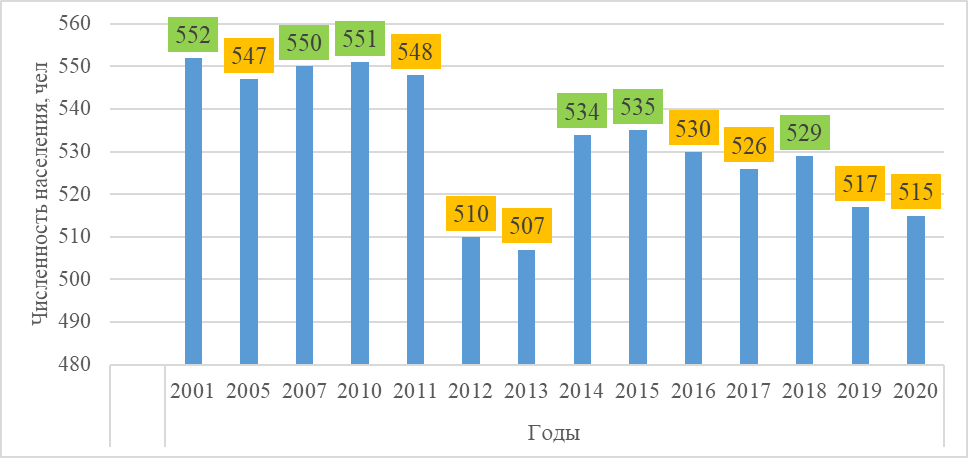 Темпы демографической структуры в Тофаларском МО на длительном этапе демонстрируют стагнацию показателей численности населения на среднем уровне в 0,5 тыс. чел. Главным фактором такой демографической структуры выступает изолированность поселения от других населенных пунктов, а также консолидированность тофаларского этноса и культурных связей внутри общины на протяжении десятилетий. В настоящий период глобализации экономики страны, небольшие по численности населенные пункты, и, в особенности, практически изолированные от внешних связей поселения, имеют все меньше влияния на удержание населения в условиях сниженной комфортности (относительно крупных городов), становясь постепенно «островами» с характерно-небольшим этническим промыслом народного хозяйства. Для предотвращения последствий данной ситуации необходимо планомерно и стабильно повышать качество жизни населения, создавая комфортную для проживания граждан окружающую среду, характерную для данного региона.Согласно данным Федеральной службы государственной статистики, для Тофаларского муниципального образования на период 2009-2019 годов, рождаемость составляла от 23,5 до 9,3 чел. на 1000 жит., смертность - от 25,5 до 5,6 чел. на 1000 жит. За весь анализируемый период динамика численности имеет варьируемые показатели, включающие цикличный механический и естественный как прирост, так и убыль. В отдельные моменты положительное сальдо механического движения компенсирует естественную убыль населения, и наоборот. Анализ динамики естественного прироста также показывает превышение количества лиц пенсионного возраста над молодыми семьями, проживающих в поселении. Динамика естественного прироста/убыли Тофаларского МО показана в таблице 5.4.Таблица 5.4 - Динамика естественного прироста/убыли населения Тофаларского муниципального образованияГлавными тенденциями динамики возрастного состава населения Иркутской области за последние четверть века стали сокращение численности и доли детей и подростков, а также старение населения. Тофаларское муниципальное образование не является исключением. Согласно анализу, удельный вес лиц моложе трудоспособного возраста в общей численности жителей составил 30,4%, лиц в трудоспособном возрасте - 59,4%, лиц старше трудоспособного возраста - 10,2%. Возрастная структура населения отображена в таблице 5.5.Высокий удельный вес населения в трудоспособном возрасте связан с повышением рождаемости в последние двадцать лет, что в свою очередь носит временный характер, так как произошло оно за счет вступления в наиболее активный репродуктивный возраст сравнительно многочисленных контингентов женщин 1986-1989 годов рождения, на смену которым в скором времени придут малочисленные поколения 1990-х годов рождения, что вновь повлечет за собой неизбежное снижение уровня рождаемости.Причины и механизмы последующего снижения рождаемости связаны главным образом с тем, что в условиях новой социально-экономической системы усилились негативные тенденции и произошли деструктивные изменения в жизнедеятельности семей, что стало одним из серьезных факторов развития демографического кризиса, в результате чего удельный вес трудоспособных возрастов в обозримом будущем будет постепенно сокращаться, с чем также связан прогноз уменьшения доли детей и соответствующего роста удельного веса лиц пенсионного возраста.Таблица 5.5 - Возрастная структура населения Тофаларского муниципального образованияОпределяющими факторами формирования населения на период до расчетного срока генерального плана принадлежит стабилизации механического и естественного приростов населения, связанных с продолжающимися мероприятиями по повышению качества жизни населения. В то же время реализация национальных проектов и программ комплексного развития в сфере демографии, повышения качества медицинского обслуживания, строительство новых объектов в области образования, культуры и досуга, физической культуры и массового спорта, здравоохранения, позволяют прогнозировать ситуацию, близкую к уровню закрепления положительных показателей естественного и механического приростов населения.В число лиц, занятых в экономике (самодеятельное население), входят кадры градообразующих отраслей, а также предприятий, организаций и учреждений обслуживания. На перспективу численность самодеятельного населения возрастает с учетом роста числа градообслуживающей группы, а также ростом уровня жизни населения, что приведет к увеличению численности и удельного веса обслуживающей группы. На перспективу самодеятельное население увеличивается на I очередь, и составит 39,1% от общей численности населения, еще более возрастая к расчетному сроку - до 45,8% от общей численности населения. Прогнозная оценка трудовой структуры населения отражена в таблице 5.6.Таблица 5.6 - Трудовая структура населения Тофаларского муниципального образованияВ перспективных условиях закрепления уровня положительного естественного прироста населения, обусловленных эффективным выполнением административных функций муниципального образования, строительством новых спортивных объектов, объектов культуры и искусства, объектов образования, а также улучшением здравоохранения населения, представляется обоснованным прогнозировать увеличение численности населения муниципального образования. Таким образом, численность жителей Тофаларского муниципального образования на I очередь генерального плана (2030 г) учитывается в размере 0,55 тыс. чел.; к расчетному сроку ожидается дальнейший рост численности занятых в экономике и минимизация естественной убыли населения, что приведет к увеличению численности населения к расчетному сроку (2040 г) до 0,6 тыс. чел.Использование территорииСуществующее использование территорииТерритория Тофаларского муниципального образования, установленная в соответствии с законом Иркутской области № 86-оз, от 16.12.2004г «О статусе и границах муниципальных образований Нижнеудинского района Иркутской области», составляет 1 228 116,367 га.Площадь с. Алыгджер в существующих границах составляет 135,96 га. В настоящее время селитебные территории занимают 42,34 га, или 31,1% земель села. На индивидуальную жилую застройку приходится 90,5% селитебных территорий (38,31 га) поселения; на территорию садоводческих земельных участков приходится 7,5 га земель села. Общественно-деловые территории, представленные территориями объектов дошкольного и среднего общего образования, размещения объектов культуры и искусства, а также территориями специализированной общественной застройки, занимают общую площадь в 4,03 га, или 3% земель села.Производственные территории поселения представлены только транспортной инфраструктурой (эксплуатация воздушного транспорта), и занимают 12,6 га, или 9,3% земель села Алыгджер. На ландшафтно-рекреационные территории в селе суммарно приходится 72,14 га (из которых 3,56 га составляют территории акваторий). На территории специального назначения (система электроснабжения) приходится 1,38 га. Вне границ населенного пункта площадь территории земель Тофаларского муниципального образования весьма значительна, и составляет свыше 1 млн. га (1 227 980,401 га), или 99,9% земель поселения. Однако фактически всю эту площадь занимают только территории природных ландшафтов (1 224 105,85 га), на территории акваторий приходится 3 872,33 га. Помимо этого, вне границ села расположены территории садоводческих земельных участков; их площадь составляет 2,23 га.Анализ современного использования территории Тофаларского муниципального образования позволяет сделать вывод о его низкой эффективности - практически вся территория (99,9%) муниципального образования занята естественными природными ландшафтами, а развитие селитебных земель поселения затруднено из-за отсутствия транспортных артерий, связывающих село Алыгджер с районным центром. Использование территории в границах сельского поселения отражено в таблице 5.7.Таблица 5.7 - Современное использование территории Тофаларского муниципального образованияНаселение 0,5 тыс. чел.Планируемое использование территорииТерритория Тофаларского муниципального образования, установленная в соответствии с законом Иркутской области № 86-оз, от 16.12.2004г «О статусе и границах муниципальных образований Нижнеудинского района Иркутской области», составляет 1 228 11,367 га, и остается неизменной до конца расчетного срока генерального плана.Проектом генерального плана предлагается существенное изменение использования территории в границах проекта.Селитебные территории по проекту увеличиваются на 36,55 га (до 78,89 га), главным образом за счет размещения предприятий и учреждений в зоне специализированной общественной застройки, строительства объектов торговли, предприятий коммунально-бытового обслуживания, а также за счет нового строительства индивидуальных жилых домов на свободных для застройки участках. В связи с этим средняя плотность жилой застройки на селитебных территориях к расчетному сроку увеличивается с 822,13 м2/га до 1 164,16 м2/га.Предусмотренное генеральным планом расширение территории объектов культурно-бытового обслуживания и территорий общего пользования ведет к повышению качества среды и уровня жизни населения.Площадь производственных территорий возрастает с 12,6 га до 14,8 га, и будет составлять 0,2% всех земель поселения. Возрастание площади происходит за счет размещения новой зоны инженерной инфраструктуры (всего - 3,06 га), преимущественно в с. Алыгджер (2,23 га). Ландшафтно-рекреационные внеселитебные территории сокращаются на 29,01 га в связи с развитием строительства жилой и специализированной общественной застройки в поселении, однако данная категория земель в связи с обширной площадью по-прежнему будет занимать 99,9% территории муниципального образования.Территории специального назначения будут занимать 1,87 га, на территорию сельскохозяйственных угодий земельных участков будет суммарно приходиться 1 480,72 га. Площадь самого села за счет строительства вышеперечисленных объектов возрастает на 29,0 га (с 135,96 га до 164,97 га).Проектное использование территории приведено в таблице 5.8.Таблица 5.8 - Проектное использование территории Тофаларского муниципального образованияНаселение 0,6 тыс. чел.Предложения по изменению границ населенных пунктовГраницы с. Алыгджер были утверждены решением Думы Тофаларского муниципального образования Нижнеудинского района Иркутской области от 07.11.2013 г. №19.Настоящим внесением изменений в генеральный план планируется изменение границ населенного пункта, с. Алыгджер в связи с исключением земель лесного фонда и включением в границы населенного пункта неразграниченных территорий земель поселения (площадь земель сельскохозяйственного назначения к расчетному сроку в пределах муниципального образования остается неизменной). Площадь с. Алыгджер в существующих границах составляет 135,96 га. В проектируемых границах территория составит 164,97 га (см. Карту границ населенных пунктов, входящих в состав поселения. Карта функциональных зон поселения). Территория населенного пункта увеличивается на 29,01 га.Рисунок 5.2 – Схема планируемых границ с. Алыгджер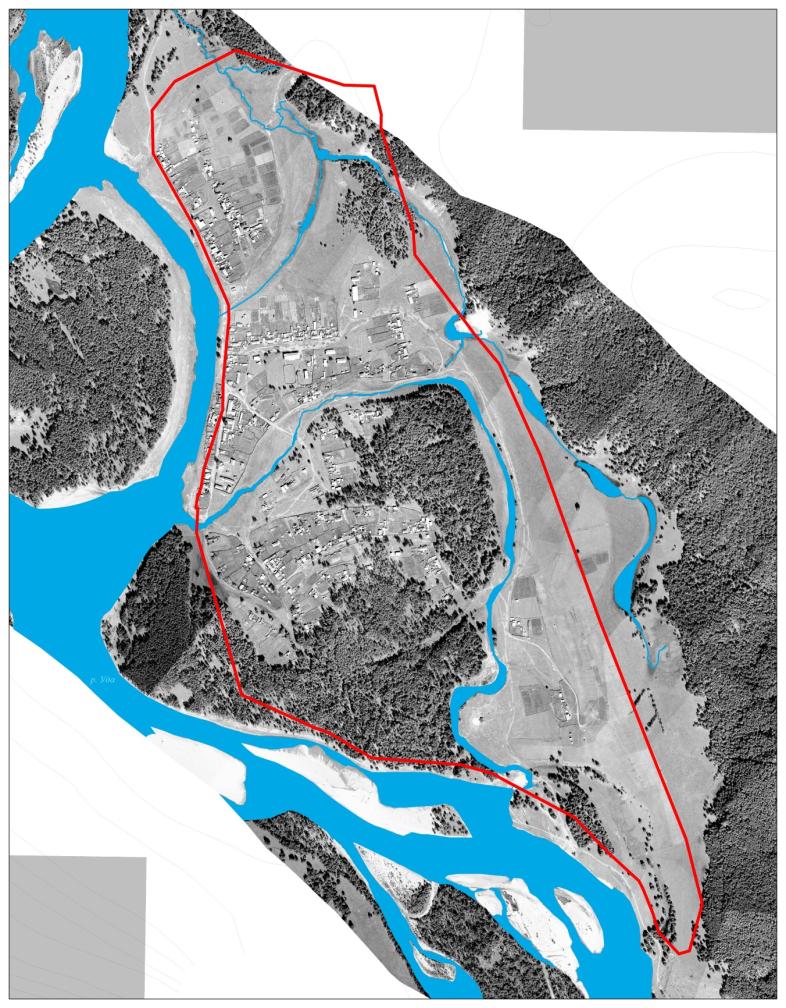 После утверждения настоящего проекта внесения изменений в генеральный план, потребуется внести изменения о границе населенного пункта на государственный учет в Управление Росреестра.Архитектурно-планировочная организация территорииАрхитектурно-планировочные решенияГенеральный план определяет основные направления развития и использования территории, планировку, застройку и благоустройство населенного пункта Алыгджер сельского поселения Тофаларского муниципального образования на перспективу: на 1 очередь строительства – 2030 г; на расчетный срок – 2040 г.Архитектурно-планировочное решение сельского поселения направлено на упорядочение сложившейся структуры территорий, улично-дорожной сети и существующего природного каркаса. Тофалария является слабозаселенной частью района, так как располагает обширными территориями, расположенными в предгорьях и горах Восточного Саяна. Сообщение с районным центром происходит путем воздушного транспорта. Одним из основных инструментов регулирования градостроительной деятельности является функциональное зонирование территории. Функциональное зонирование проводится с учетом сложившегося использования земельных ресурсов на основании комплексной оценки по совокупности природных факторов и планировочных ограничений и направлено на выделение отдельных участков территории, для которых рекомендуются различные виды и режимы хозяйственного использования.В настоящее время территория Тофаларского муниципального образования по функциональному использованию делится на зоны:Жилые зоны предусмотрены в целях создания для населения удобной, здоровой и безопасной среды проживания.Территория жилой зоны предназначена для застройки жилыми зданиями, а также объектами культурно-бытового и иного назначения. Жилая зона Тофаларского муниципального образования включает в себя:зону застройки индивидуальными жилыми домами.Общественно-деловые зоны предназначены для размещения объектов здравоохранения, культуры, торговли, общественного питания, социального и коммунально-бытового назначения, предпринимательской деятельности, иных объектов, связанных с обеспечением жизнедеятельности граждан.Общественно-деловые зоны в Тофаларском муниципальном образовании подразделяются на:общественно-деловую зону;зону специализированной общественной застройки.Производственная зона, зона инженерной и транспортной инфраструктур – предназначена для размещения промышленных, коммунальных и складских объектов, объектов инженерной и транспортной инфраструктур с соответствующими санитарно-защитными зонами. В Тофаларском муниципальном образовании данные зоны включают в себя:зону инженерной инфраструктуры;зону транспортной инфраструктуры.Зонами сельскохозяйственного использования признаются земли за границей населенного пункта, предоставленные для нужд сельского хозяйства, а также предназначенные для этих целей. В состав зон сельскохозяйственного использования Тофаларского муниципального образования входят: зона садоводческих, огороднических или дачных некоммерческих объединений граждан.Зона рекреационного назначения предназначается для организации мест отдыха населения. В состав зон рекреационного назначения входит зона в границах территорий, занятая лесами, скверами, парками, городскими садами, прудами, озерами, водохранилищами, пляжами, также в границах иных территорий, используемых и предназначенная для отдыха, туризма, занятий физической культурой и спортомВ состав зон рекреационного назначения Тофаларского муниципального образования входят:зоны рекреационного назначения.На территории зоны рекреационного назначения не допускаются строительство новых и расширение действующих промышленных, коммунально-складских и других объектов, непосредственно не связанных с эксплуатацией объектов рекреационного, оздоровительного и природоохранного назначения.Зона специального назначения предназначена для размещения кладбищ и иных объектов, использование которых несовместимо с видами использования других территориальных зон. В состав зон специального назначения Тофаларского муниципального образования входят:зона специального назначения.Функциональное зонирование территории графически отображено на картографических материалах генерального плана Тофаларского муниципального образования. Стратегия развития генерального плана направлена на повышение качества среды, путем рационализации функционального зонирования, упорядочения использования территории, совершенствования инженерной и транспортной инфраструктуры.Предложенное проектное решение в своей основе сохраняет сложившеюся планировочную структуру с учетом ее упорядочения, укрупнения мелких жилых кварталов и обновления ветхого жилого фонда с наполнением необходимых объектов соцкультбыта.Для развития индивидуальной жилой застройки предусмотрены территории в южном и северном районе населенного пункта. Генеральным планом предложено формирование жилой зоны площадью около 57,41 га под индивидуальное строительство.Проектом предлагается формирование зоны общественно-делового назначения в центральном районе, где помимо жилья, могут размещаться объекты делового назначения.Генеральным планом предлагается формирование зон специализированной общественной застройки в центральном и восточном районах, где могут размещаться объекты делового назначения, специализированной общественной застройки (школы, детские сады, объекты здравоохранения, объектов культурно-досугового типа, объектов спорта).Проектом предлагается строительство участковой больницы, детского сада, школы, библиотеки, клуба, спортивно-оздоровительного комплекса, а также строительство и реконструкция существующих систем электроснабжения, водоснабжения, теплоснабжения, транспортной инфраструктуры и размещение новых объектов.Функциональное зонирование территорииГенеральным планом предусматривается четкое зонирование проектируемой территории на зоны различного функционального значения с учетом функциональных и транспортных связей этих частей между собой и соблюдением экологических, экономических, санитарных, архитектурных и других требований, направленных на обеспечение благоприятных условий для отдыхающих, расселения постоянного населения, охраны природы.Функциональные зоны могут включать в себя территории общего пользования, занятые площадями, улицами, проездами, дорогами, набережными, скверами, бульварами, водоемами и другими объектами.На территории городского поселения, вне границ населенных пунктов сформированы функциональные зоны: объектов отдыха, туризма и санаторно-курортного лечения, сельскохозяйственного использования, производственного и коммунально-складского назначения и инженерной инфраструктуры, специального назначения.Виды функциональных зон, параметры функциональных зон, сведения о планируемых для размещения в функциональных зонах объектах федерального значения, объектов регионального значения, объектов местного значения представлены в таблицах 5.9, 5.10, 5.11.Таблица 5.9 – Параметры функциональных зонТаблица 5.10 - Сведения о видах, назначении и наименованиях объектов федерального, регионального значения и местного значения муниципального района, их основные характеристики, их местоположение**- сроки реализации проекта: первая очередь – 2030 г, расчетный срок – 2040 г.Таблица 5.11 - Сведения о видах, назначении и наименованиях планируемых для размещения объектов местного значения поселения, их основные характеристики, их местоположение**- сроки реализации проекта: первая очередь – 2030 г, расчетный срок – 2040 г.Сведения о видах, назначении и наименованиях объектов, их основные характеристики, их местоположениеЖилищный фондСуществующее состояниеСогласно инвентаризационным и оценочным данным, а также данным администрации, жилищный фонд Тофаларского муниципального образования на 01.01.2020 г. составил 6,59882 тыс. м2 общей площади. На муниципальный и государственный жилищный фонд приходится 107,8 м2 общей площади, индивидуальный жилищный фонд составляет 6,58 тыс. м2. Средняя обеспеченность одного постоянного жителя поселения общей площадью жилья составляет 12,8 м2. Распределение жилищного фонда по принадлежности общей площади квартир отображено в таблице 5.12.Таблица 5.12 - Распределение жилищного фонда Тофаларского муниципального образования по принадлежности, тыс. м2 общей площади квартирЖилая застройка поселения представлена только одноэтажными индивидуальными деревянными домами (преимущественно-бревно и брус), и по техническому состоянию находится в удовлетворительном состоянии. Основной объем жилищного фонда муниципального образования формировался в период 1930-1950-х годов; в это же время формировались основные улицы поселения. Распределение жилищного фонда по этажности представлено в таблице 5.13.Таблица 5.13 - Распределение жилищного фонда Тофаларского муниципального образования по этажности, тыс. м2 общей площади квартирЖилищный фонд поселения не имеет централизованного благоустройства: канализация осуществляется с помощью выгребных ям, а отопление-индивидуальное, с помощью печей и электричества. Согласно инвентаризационным данным, удельный вес общей площади муниципального жилищного фонда, оборудованной внутридомовыми инженерными системами, выглядит следующим образом:централизованное водоснабжение - 0%централизованное водоотведение - 0%централизованное отопление - 0%централизованное горячее водоснабжение - 0%ваннами (душем) - 0%напольными электрическими плитами - 0%Существующий жилищный фонд в границах проекта составляет 6,59 тыс. м2 общей площади, и, за исключением ветхого, подлежит сохранению на расчетный срок в качестве опорного. Согласно программе «Комплексного развития систем коммунальной инфраструктуры Тофаларского сельского поселения на период до 2032 года», утвержденной решением Думы Тофаларского муниципального образования от 16.04.2018 г. № 14, к сносу по техническому состоянию предлагается 0,5475 тыс. м2 жилого фонда, или 8,2% общего объема существующего жилищного фонда (6,59 тыс. м2 общей площади).Проектное решениеВ соответствии с проектным решением генерального плана, на расчетный срок (2040 г.) жилищный фонд Тофаларского муниципального образования составит 9,0 тыс. м2 общей площади, средняя жилищная обеспеченность принимается в размере 15,0 м2 общей площади на одного жителя, исходя из принятой жилищной обеспеченности в программе «Комплексного развития систем коммунальной инфраструктуры Тофаларского сельского поселения на период до 2032 года». При данном показателе ежегодный ввод жилого фонда составит около 0,15 тыс. м2 общей площади.Существующий жилищный фонд поселения составляет 6,59 тыс. м2 общей площади, характеризуется удовлетворительным техническим состоянием и, за исключением ветхого жилищного фонда (0,54 тыс. м2), сохраняется на расчетный срок генерального плана в качестве опорного (6,05 тыс. м2).  Данный жилищный фонд составляет 67,2% всего жилищного фонда расчетного срока проекта. Дополнительная потребность в жилищном фонде на все сроки генерального плана составит 2,95 тыс. м2 общей площади. Размещение опорного и проектируемого жилищного фонда поселения на расчетный срок приведено в таблице 5.14.Таблица 5.14 - Распределение жилищного фонда на расчетный срок, тыс. м2 общей площадиНовый жилищный фонд муниципального образования будет сформирован преимущественно за счет индивидуальной застройки. Перспективное место развития территории под новое жилищное строительство, согласно программе «Комплексного развития систем коммунальной инфраструктуры Тофаларского сельского поселения на период до 2032 года», предполагается в северо-восточной, восточной и южной части населенного пункта; предусмотрено также уплотнение существующей застройки. Весь объем расчетного срока строительства, размещаемый в границах поселения, формируется на участках, занятых в настоящее время территорией естественного ландшафта.Формируемая жилая застройка будет полностью отвечает существующему спросу и функциональному профилю поселения, а также образу жизни значительной части населения. На расчетный срок, исходя из проектного объема жилищного фонда и проектного размещения населения, требуется сформировать систему обслуживания, которая бы позволила обеспечить жителей поселения всем необходимым в разумных, экономически оправданных пределах по радиусу доступности и ассортименту услуг. Следовательно, муниципальное образование должно иметь те учреждения обслуживания и ту их емкость, которые целесообразны по условиям реального спроса, и которые могут существовать, исходя из экономической эффективности их функционирования.Первая очередь строительстваВ соответствии с проектным решением генерального плана, на первую очередь (2030 г.) жилищный фонд Тофаларского муниципального образования составит 7,7 тыс. м2 общей площади, средняя жилищная обеспеченность принимается в размере 14,0 м2 общей площади на одного жителя.Существующий жилищный фонд поселения составляет 6,59 тыс. м2 общей площади, и, за исключением ветхого жилищного фонда, подлежит сохранению в качестве опорного. Данный жилищный фонд (6,05 тыс. м2) составляет 78,6% жилищного фонда первой очереди строительства. Дополнительная потребность в жилищном фонде на I очередь строительства составит 1,65 тыс. м2 общей площади или 55,9% всего нового строительства проекта. Новое жилищное строительство намечено сформировать также за счет индивидуальных жилых домов. Весь объем строительства I очереди, размещаемый в границах муниципального образования, также формируется в северо-восточной, восточной и южной части населенного пункта, и на участках, которые в настоящий момент заняты естественным природным ландшафтом.Размещение опорного и проектируемого жилищного фонда на I очередь строительства приведено в таблице 5.15.Таблица 5.15 - Размещение жилищного фонда на I очередь строительства, тыс. м2 общей площадиСоциальная инфраструктура Существующее состояниеДля оценки уровня развития сети объектов культурно-бытового обслуживания представляется возможным воспользоваться СП 42.13330.2016. (Актуализированная редакция СНиП 2.07.01-89*. Градостроительство. Планировка и застройка городских и сельских поселений), местными нормативами градостроительного проектирования муниципального образования «Нижнеудинский район» Иркутской области, утвержденные решением Думы муниципального района муниципального образования «Нижнеудинский район» №41 от 31.10.2018, а также местными нормативами градостроительного проектирования Тофаларского муниципального образования Нижнеудинского района Иркутской области, утвержденные решением Думы Тофаларского муниципального образования №7 от 11.04.2016.Дошкольные образовательные учрежденияНа исходный год (2020) в поселении действует 1 детский сад, вместимостью 75 мест. Фактическая наполняемость данного учреждения составляет 35 детей, или 46,7% от проектной вместимости.Общеобразовательные школыВ настоящее время в поселении функционирует Алыгджерская школа-интернат, вместимостью 150 мест. Фактическая наполняемость данного учреждения составляет 102 ученика, или 68% от проектной вместимости.Физкультурно-спортивные сооруженияВ данный момент на территории Тофаларского МО практически все спортивные мероприятия проходят на базе МОУ СОШ в селе Алыгджер, где имеется спортзал площадью 162 м2. Кроме того в селе Алыгджер имеется спортивная площадка, площадью 0,18 Га.Учреждения культурно-досугового типаВ муниципальном образовании «Тофаларское сельское поселение» действует дом культуры на 50 посадочных мест. Также в поселении функционирует сельская библиотека книжным фондом на 12,0 тыс. единиц хранения. Учреждения здравоохраненияНа территории поселения услуги здравоохранения оказывает Алыгджерская участковая больница, вместимостью 5 койко-мест.Предприятия торговли и общественного питанияПредприятия розничной торговли на территории села представлены различными магазинами, общей торговой площадью 60 м2. Основные виды товаров - продовольственные товары общественного питания, товары бытовой химии, смешанные товары. Предприятия общественного питания представлены школьной столовой, вместимостью 40 посадочных мест.Объекты жилищно-коммунального обслуживанияУчреждением управления поселения является Дума Тофаларского муниципального образования. В связи с изолированностью населенного пункта, связь с районным центром осуществляется только авиасообщением. В поселении также расположено действующее кладбище традиционного захоронения; его площадь составляет 0,299 га. В муниципальном образовании достаточная обеспеченность дошкольными учреждениями, учреждениями образования, спортивными залами общего пользования, плоскостными сооружениями, посетительскими местами в доме культуры, книжным фондом библиотеки, посадочными местами на предприятиях общественного питания, площадью кладбища традиционного захоронения. Близка к нормативной (выше 75%) обеспеченность койко-местами в стационаре. По остальным видам объектов культурно-бытового обслуживания уровень обеспеченности существенно ниже нормативного. Недостаточная обеспеченность (ниже 50%) торговой площадью магазинов. В поселении отсутствуют учреждения дополнительного образования детей, крытые бассейны общего пользования, помещения для физкультурно-оздоровительных занятий на территории микрорайона, спортивно-досуговый комплекс на территории малоэтажной застройки, помещения для организации досуга населения, детей и подростков, поликлиники (амбулатории), станции скорой помощи, рыночный комплекс, предприятия бытового обслуживания, прачечные, химчистки, бани и гостиницы.Развитие сети объектов культурно-бытового обслуживания Тофаларского муниципального образования отражено в таблице 5.16.Таблица 5.16 - Современная обеспеченность населения Тофаларского муниципального образования объектами культурно-бытового обслуживанияНаселение 515 чел.1) Нормирование согласно МНГП муниципального образования «Нижнеудинский район» Иркутской области (Решение Думы муниципального образования «Нижнеудинский район» № 41 от 31.10.2018);2) Нормирование согласно МНГП Тофаларского муниципального образования Нижнеудинского района Иркутской области (Решение Думы Тофаларского муниципального образования № 7 от 11.04.2016);3) Нормирование согласно региональным нормативам градостроительного проектирования Иркутской области (постановление правительства ИО от 30.12.2014 г. N 712-пп; в редакции 29.12.2017);4) Нормирование согласно СП 42.13330.2016 Градостроительство. Планировка и застройка городских и сельских поселений.Проектное решениеОсновной вклад в совершенствование объектов обслуживания (учреждения торговли, бытового обслуживания, рекреационные и др.) вносит рыночный сектор экономики, развитие которого можно только прогнозировать. При этом в качестве ориентира может быть использована расчетная потребность в учреждениях и предприятиях обслуживания, определенная на основании нормативов СНиП и местных социальных нормативов.В соответствии с прогнозом, в населенном пункте Тофаларского муниципального образования общая численность населения, размещаемая на расчетный срок (2040 г.) генерального плана составит 0,6 тыс. чел.Расчет объектов обслуживания на перспективу произведен в полном объеме на все население муниципального образования, данная численность населения обеспечивается всем необходимым комплексом объектов социального и культурно-бытового обслуживания.Для обеспечения нормативной доступности объектов первичного обслуживания, размещение учреждений и предприятий культурно-бытового обслуживания предусматривается в соответствии с проектным размещением населения.На основании расчета нормативной потребности и с учетом существующих опорных объектов, сохраняемых на расчетный срок генерального плана, определена дополнительная потребность в объектах культурно-бытового обслуживания и сформулированы предложения по их размещению в границах проекта (таблица 5.17).Согласно программы комплексного развития социальной инфраструктуры муниципального образования «Тофаларское сельское поселение» на 2020-2029 годы, в ней был предложен перечень следующих мероприятий для поселения:На период до 2022 года:1) строительство аптеки.На период до 2023 года:1) строительство участковой больницы на 10 коек и с поликлиникой на 20 посещений в смену;2) строительство культурно-спортивного комплекса (КСК);3) строительство сельской библиотеки;4) строительство спортивного зала на 120 м2 площади пола;5) строительство плоскостных спортивных сооружений площадью не менее 0,86 га.На период до 2025 года:1) строительство средней общеобразовательной школы на 200 мест, совмещенной с детским садом на 75 мест;2) строительство интерната на 90 мест.Однако для запланированной к строительству общеобразовательной школы на 200 мест, совмещенной с детским садом на 75 мест и строительства интерната на 90 мест имеются изменения. Согласно предложениям администрации Тофаларского муниципального образования, на период до 2040 года заложено строительство школы на 60 мест и детского сада-интерната на 20 мест; строительство этих объектов предусмотрено комплексно в одном здании.Для проектной обеспеченности населения генеральным планом необходимо также предусмотреть строительство и размещение следующих объектов: помещения для физкультурно-оздоровительных занятий на территории микрорайона на 50 м2 общей площади и помещения для организации досуга населения, детей и подростков на 40 м2 общей площади (оба объекта предлагается организовать в составе новой школы), дом культуры на 50 посетительских мест, строительство магазинов общей торговой площадью 110 м2, организация рыночного комплекса на 15 м2 торговой площади, организация 5 рабочих мест на предприятиях бытового обслуживания населения, а также предлагается сохранить предложение, заложенное первоначальным генеральным планом по строительству гостиницы на 10 мест с организацией визитно-информационного центра «Тофалария» возле существующего аэродрома.Таблица 5.17 - Расчет объектов культурно-бытового обслуживания Тофаларского муниципального образования на расчетный срокНаселение 0,6 тыс. чел.1) Заложенные согласно предложениям администрации Тофаларского муниципального образования;2) Заложенные согласно программы комплексного развития социальной инфраструктуры муниципального образования «Тофаларское сельское поселение» на 2020-2029 годы.Первая очередь строительстваОпределение потребности в объектах культурно-бытового назначения на I очередь строительства произведено аналогично разработкам на расчетный срок генерального плана с учетом размещения населения по населенному пункту города.На основании расчета нормативной потребности и с учетом существующих опорных объектов, сохраняемых на I очередь генерального плана, определена дополнительная потребность в объектах культурно-бытового обслуживания и сформулированы предложения по их размещению в границах проекта.Объекты, обслуживающие жилую зону, размещаются непосредственно в жилой застройке. Для обеспечения нормативной доступности объектов первичного обслуживания размещение учреждений и предприятий культурно-бытового обслуживания населенных пунктов предусматривается в соответствии с проектным размещением населения (см. таблицу 5.16).В силу того, что по ряду видов услуг представляется нецелесообразным строительство нескольких мелких объектов, предлагается сооружение до конца I очереди объектов, мощность которых соответствует потребности на расчетный срок в соответствии с предлагаемой структурой культурно-бытового строительства на расчетный срок проекта.На первую очередь генерального плана, определено и запланировано строительство следующих видов объектов (таблица 5.18):Согласно программы комплексного развития социальной инфраструктуры муниципального образования «Тофаларское сельское поселение» на 2020-2029 годы, в ней был предложен перечень следующих мероприятий для поселения:На период до 2022 года:1) строительство аптеки.На период до 2023 года:1) строительство участковой больницы на 10 коек и с поликлиникой на 20 посещений в смену;2) строительство культурно-спортивного комплекса (КСК);3) строительство сельской библиотеки;4) строительство спортивного зала на 120 м2 площади пола;5) строительство плоскостных спортивных сооружений площадью не менее 0,86 га.Для проектной обеспеченности населения до конца I очереди строительства генеральным планом необходимо также предусмотреть строительство магазина торговой площадью 60 м2 и организацию 3 рабочих мест на предприятиях бытового обслуживания населения.Таблица 5.18 - Расчет объектов культурно-бытового обслуживания Тофаларского муниципального образования на I очередьНаселение 0,55 тыс. чел.Транспортная инфраструктура Внешний транспортСуществующее состояниеТофаларское муниципальное образование расположено в 160 км от районного центра г. Нижнеудинска. Внешние связи c районным центром поддерживаются круглогодично воздушным транспортом, в зимний период автомобильным транспортом. Воздушный транспорт.В юго-восточной части с. Алыгджер расположена грунтовая взлетно-посадочная полоса размером 600х100 м, на территории имеется административное здание, склада ГСМ нет. Принимаемые типы воздушных судов: МИ-8с.Пассажирские и грузовые перевозки осуществляются воздушным транспортом, ввиду отсутствия внешних автомобильных дорог, имеющих связь с федеральными, региональными и местными автодорогами. Воздушное сообщение регулярное, с периодичностью три рейса в неделю.Автомобильный транспортАвтомобильное сообщение осуществляется только в зимний период по зимним автомобильным дорогам.Планируемые для размещения объекты федерального значения, объекты регионального значения и местного значения муниципального районаСхемой территориального планирования Российской Федерации в области федерального транспорта (железнодорожного, воздушного, морского, внутреннего водного транспорта) и автомобильных дорог федерального значения, утвержденной распоряжением Правительства Российской Федерации от 19.03.2013 № 384-р, мероприятия не предусматриваются.Схемой территориального планирования Иркутской области мероприятия не предусматриваются.Схемой территориального планирования Нижнеудинского района Иркутской области предусматривались следующие мероприятиядля автомобильного транспорта:- строительство автомобильной дороги общего пользования местного значения «Нижнеудинск - Порог - Верхняя Гутара», IV категории, от автомобильной дороги «Нижнеудинск – Порог» до с. Верхняя Гутара (через п. геологов Рудный, д. Нерха и д. Алыгджер), общей протяженностью 330,66, протяженностью в границах МО 94,35 км;Генеральным планом Тофаларского муниципального образования предусматривались следующие мероприятиядля автомобильного транспорта:- строительство автомобильной дороги общего пользования местного значения «Нижнеудинск - Порог - Верхняя Гутара», IV категории, от автомобильной дороги «Нижнеудинск – Порог» до с. Верхняя Гутара (через п. геологов Рудный, д. Нерха и д. Алыгджер), общей протяженностью 330,66, протяженностью в границах МО 94,35 км.Проектные предложенияВоздушный транспортМероприятия по развитию воздушного транспорта на территории Тофоларского муниципального образования не предусматриваются. Воздушный транспорт сохраняется в современном состоянии.Автомобильный транспортПроектом предлагаются следующие мероприятия по развитию автодорожной сети:- строительство автомобильной дороги общего пользования местного значения «Нижнеудинск - Порог - Верхняя Гутара», IV категории, от автомобильной дороги «Нижнеудинск – Порог» до с. Верхняя Гутара (через п. геологов Рудный, д. Нерха и д. Алыгджер), общей протяженностью 330,66, протяженностью в границах МО 94,35 км.Городской транспорт.Существующее положениеНа территории Тофаларского МО объекты транспортной инфраструктуры отсутствуют.Планируемые для размещения объекты федерального значения, объекты регионального значения и местного значения муниципального районаГенеральным планом Тофаларского муниципального образования мероприятия не предусмотрены.Проектное решениеПланируемая потребность объектов дорожного сервиса в Тофаларском муниципальном образовании определена исходя из обеспеченности населения легковыми автомобилями на расчетный срок согласно п. 11.3. СП 42.13330.2011 - 130 единиц на 1000 человек, и проектной численности жителей - 600 человек. Расчетное количество автомобилей составит 80 единицы.Требования к обеспеченности легкового автотранспорта автозаправочными станциями (АЗС), станциями технического обслуживания (СТО) и местами постоянного хранения индивидуальных легковых автомобилей обозначены в СП 42.13330.2011:согласно п. 11.27 потребность в АЗС составляет: одна топливораздаточная колонка на 1200 легковых автомобилей;согласно п. 11.26 потребность в СТО составляет: один пост на 200 легковых автомобилей;согласно п. 11.19 общая обеспеченность закрытыми и открытыми автостоянками для постоянного хранения автомобилей должна составлять 90% расчетного числа индивидуальных легковых автомобилей.Исходя из общего количества легковых автомобилей, нормативных требований, и наличия объектов дорожного сервиса потребность в СТО - 1 пост и в одной АЗС.Проектом генерального плана не предусматривается размещение СТО и АЗС в с. Алыгджер, в связи с тем, что доставка топлива и запчастей до населенного пункта будет составлять более 300 км (очень затратно), а также при практически полном отсутствии автомобилей в селе данные мероприятия являются не рациональными. Улично-дорожная сеть Существующее состояниеСуществующая улично-дорожная сеть с. Алыгджер представлена главной улицей ул. Советская, по этой улице осуществляются основные транспортные связи жилых районов. В настоящее время состояние автодорог находиться на низком уровне. В таблице 5.19 приводится перечень автомобильных дорог общего пользования местного значения в границах с. Алыгджер:Таблица 5.19 - Перечень автомобильных дорог общего пользования местного значения в границах с. Алыгджер.В таблице 5.20 приводится краткая характеристика улично-дорожной сети Тофаларского муниципального образования.Таблица 5.20 - Краткая характеристика улично-дорожной сети Тофаларского муниципального образованияВ результате анализа существующей улично-дорожной сети Тофаларского муниципального образования выявлены следующие причины, усложняющие работу транспорта:неудовлетворительное техническое состояние улиц и дорог и отсутствие искусственного освещения;отсутствие тротуаров и пешеходных переходов, необходимых для упорядочения движения транспорта и пешеходов и снижения числа дорожно-транспортных происшествий.Планируемые для размещения объекты федерального значения, объекты регионального значения и местного значения муниципального районаГенеральным планом Тофаларского муниципального образования предусматривались следующие мероприятия:- проведение ремонтных мероприятий автодорог местного значения.Проектные решенияГенпланом предусматривается создание системы автомобильных улиц и дорог, обеспечивающих необходимые транспортные связи районов муниципального образования и выходы на внешние автодороги, с четкой классификацией по назначению.По развитию улично-дорожной сети Тофаларского муниципального образования на первую очередь строительства предусматриваются следующие мероприятиястроительство связки ул. Советская – ул. Ручейная, протяженностью 0,52 км;пробивка ул. Токуева, протяженностью 0,05 км;строительство улицы параллельно ул. Советская, протяженностью 0,20 км.Основные мероприятия, предусмотренные для развития улично-дорожной сети на расчетный срок генплана пробивка улицы от ул. Новая, протяженностью 0,34 км;строительство улицы параллельно ул. Первомайская, протяженностью 0,35км; строительство улицы в южной части населенного пункта, протяженностью 0,39 км.В таблице 5.21 приводится краткая характеристика улично-дорожной сети на расчетный срок генплана:Таблица 5.21 - Краткая характеристика улично-дорожной сети Тофаларского муниципального образования на расчетный срок генпланаПредложенная структура улично-дорожной сети максимально решает транспортные проблемы.Инженерная инфраструктураЭлектроснабжениеСуществующее состояниеЭлектроснабжение потребителей Тофаларского МО осуществляется от дизельных подстанций.Проектируемую территорию пересекают воздушные линии напряжением 0,4 кВ. Планируемые для размещения объекты федерального значения, объекты регионального значения, объекты местного значения муниципального района и поселенияВ соответствии со схемой территориального планирования Российской федерации в области энергетики по территории Тофаларского муниципального образования предусматривается прокладка ВЛ 220 кВ Тулун - Туманная 1 и 2 цепь. Схемой территориального планирования Иркутской области мероприятия по развитию системы электроснабжения на территории Тофаларского муниципального образования не предусматриваются.Схемой территориального планирования муниципального района муниципального образования «Нижнеудинский район» предусматривается строительство ПС «Алыгджер» (название условное) в с. Алыгджер напряжением 35/6кВ;Генеральным планом муниципального образования «Тофаларского» предусмотрены следующие мероприятия: Строительство ПС «Зашихинская»;Строительство ПС «Алыгджер» 35/6 кВ;Строительство ВЛ110кВ от ПС «Тулун» до проектируемой ПС «Зашихинская»;Строительство ВЛ35кВ от ПС «Зашихинская» до проектируемой ПС «Алыгджер»;строительство расчетного количества ТП 6/0,4 кВ питание предусмотреть от ПС 36/6 кВ «Алыгджер».Проектные предложенияПодсчет электрических нагрузок выполнен с учетом всех потребителей, расположенных или намеченных к размещению в Тофаларском муниципальном образовании.Подсчет электрических нагрузок выполнен в соответствии с РД34.20.185-94 «Инструкцией по проектированию городских сетей», с учетом «Нормативов для определения расчетных электрических нагрузок зданий (квартир), коттеджей, микрорайонов (кварталов) застройки и элементов городской распределительной сети», утвержденных  приказам Минтопэнерго России от 29 июня 1999 г. № 213, а также с учетом СП 31-110-2003 «Проектирование и монтаж электроустановок жилых и общественных зданий».Расчеты нагрузок представлены в таблицах 5.22 и 5.23.Таблица 5.22 Нагрузки планируемых объектов жилищного строительства и объектов культурно-бытового обслуживания на первую очередьТаблица 5.23 Нагрузки планируемых объектов жилищного строительства и объектов культурно-бытового обслуживания на расчетный срокПрирост электрических нагрузок на расчетный срок в Тофаларском муниципальном образовании составит 180,5 кВт на первую очередь, 432,4 кВт на расчетный срок.Для обеспечения надежного электроснабжения Тофаларского муниципального образования предлагается строительство подстанции ПС «Алыгджер» (название условное) в поселке Алыгджер напряжением 35/6кВ с мощностью трансформаторов 2х2,5МВА. Для электроснабжения данной подстанции необходимо строительство ПС «Зашихинская» (название условное) при Зашихинском месторождении напряжением 110/35/6кВ, воздушной линии электропередачи напряжением 110кВ от ПС «Тулун» до ПС «Зашихинская» и воздушной линии электропередачи напряжением 35кВ от ПС «Зашихинская» до ПС «Алыгджер».Для подключения существующих и планируемых потребителей от ПС «Алыгджер» предусматривается строительство воздушных линий электропередач 6 кВ до планируемых к размещению трансформаторных подстанций 6/0,4 кВ. Необходимое количество вновь строящихся и реконструируемых распределительных сетей и трансформаторных подстанций 6/0,4 кВ уточняется на стадии проектирования.Телефонизация, радиофикация и телевидениеСуществующее состояниеТелефонизация и сотовая связьОсновным поставщиком услуг проводной телефонной связи Тофаларского МО является ОАО «Ростелеком». Антенно-мачтовое оборудование сотовой связи отсутствует, сотовой связи нет. Таблица 5.24 Общая информация об АТСТелеграфная связь и передача данных осуществляется аппаратными средствами Иркутского телеграфа, предоставляющими все виды современной связи (ПД, выход в Интернет, IP-телефонию, организацию видеоконференций и т. п.) по цифровым междугородным каналам. Жители Тофаларского МО получают теле- и радиосигнал от передатчиков РТС, установленных на антенно-мачтовом сооружении высотой 110м, местонахождение которого: Иркутская область, Нижнеудинский район, 250м на северо-восток от километрового столба автодороги «Нижнеудинск – Боровинок». Кроме того, на данном антенно-мачтовом сооружении установлено оборудование телевизионной станции 12 ТВК.Планируемые для размещения объекты федерального значения, объекты регионального значения, объекты местного значения муниципального района и поселенияСхемой территориального планирования муниципального района муниципального образования «Нижнеудинский район» строительство объектов связи, телевидения и радиовещания на территории Тофаларского муниципального образования не предусматривается.Генеральным планом Тофаларского муниципального образования предусматриваются следующие мероприятия:– проведение мероприятий по удовлетворению растущих потребностей в услугах связи и ускоренное развитие телекоммуникационной инфраструктуры;– обеспечение стопроцентной телефонизации существующей и планируемой жилой застройки;– установка передатчика цифрового наземного телевизионного вещания.Радиофикация и телевидениеЖители Тофаларского МО получают теле- и радиосигнал от передатчиков РТС, установленных на антенно-мачтовом сооружении высотой 110м, местонахождение которого: Иркутская область, Нижнеудинский район, 250м на северо-восток от километрового столба автодороги «Нижнеудинск – Боровинок». Кроме того, на данном антенно-мачтовом сооружении установлено оборудование телевизионной станции 12 ТВК.Многофункциональные центры (МФЦ)На сегодняшний день МФЦ организует предоставление услуг в сфере социальной защиты населения, налогообложения физических лиц, оформления объектов недвижимости, защиты прав потребителей и благополучия человека, регистрационного учета граждан, защиты прав граждан в сфере трудовых отношений и прочее – всего более 200 государственных и муниципальных услуг. Офис ГАУ «Иркутский областной многофункциональный центр предоставления государственных и муниципальных услуг» находится по адресу с. Алыгджер, ул. Советская, д.2.Почтовая связьДействует почтовая связь. Наряду с универсальными видами услуг в селе Алыгджер почтамт предоставляет услуги по доставке и выплате пенсий, пособий, обслуживанию банковских карт, погашению кредитов, приему и оплате денежных переводов, частично оплате за коммунальные услуги и налоговые платежи, продаже сопутствующих товаров. Почтамт полностью перешел на электронную почту. Таблица 5.25 Перечень отделений почтовой связиПланируемые для размещения объекты федерального значения, объекты регионального значения и местного значения муниципального района и поселенияСхемой территориального планирования Иркутской области мероприятия не предусмотрены.Схемой территориального планирования муниципального образования «Нижнеудинского район» мероприятия не предусмотрены.Генеральным планом городского поселения Тофаларского муниципального образования – мероприятия не предусмотрены.Проектное предложениеТелефонизация и сотовая связьПри рассмотрении перспективного развития сетей и сооружений связи Тофаларского муниципального образования предполагается, что на конец расчетного периода основным поставщиком услуг проводной телефонной связи будет ОАО «Ростелеком». Таблица 5.26 – Расчет потребности в телефонных номерах жилого фонда.Для жилого сектора, при условии, что в каждом доме или квартире будет установлен один телефонный аппарат и средней численности семьи 3 человека, телефонная плотность на 1000 жителей будет составлять: 1000 / 3 = 333 телефона.Количество телефонных аппаратов, при условии полного удовлетворения потребности жилого сектора, должно составлять: 100 / 1000 * 333 =33 номеров.Таблица 5.27 – Расчет потребности телефонов в объектах культурно-бытового обслуживания на первую очередь.Таблица 5.28 – Расчет потребности телефонов в объектах культурно-бытового обслуживания на расчетный срок.Обеспечение проектируемой потребности в услугах стационарной телефонной связи (47 номеров на расчетный срок) на рассматриваемой территории предлагается за счёт расширения существующих на смежных территориях объектов связи.Необходимо установить антенно-мачтовое оборудование операторов сотовой связи. Основной прирост числа абонентов телефонной связи будет получен за счет беспроводной связи и дальнейшего расширения, и удешевления услуг сотовой связи, представляемой операторами.В перспективе также предполагается развитие системы кабельного телевидения, что обеспечит расширение информационного диапазона за счёт приёма спутниковых каналов и значительно повысит качество телевизионного вещания. Развитие системы кабельного телевидения с использованием оптико-волоконной технологии даст возможность предоставления населению различных мультимедийных услуг. Многофункциональные центры (МФЦ)Дальнейшей перспективой развития МФЦ является расширение спектра предоставляемых услуг, повышение качества и доступности предоставления государственных услуг с использованием информационных технологий.Почтовая связьНеобходимо проведение ремонта помещений отделений почтовой связи в фирменном стиле в рамках проекта «Реконструкция ОПС» с целью создания комфортных условий клиентам для получения доступа ко всем видам услуг, предоставляемым на почте, и благоприятных условий для сотрудников ОПС. Оснастить отремонтированные отделения почтовой связи техническими средствами.ТеплоснабжениеСуществующее состояниеВ настоящее время теплоснабжение Тофаларского муниципального образования осуществляется децентрализовано – от индивидуальных теплогенераторов, работающих, преимущественно, на электричестве, угле, дровах.Школа-интернат в с. Алыгджер обеспечивается теплоснабжением от котельной, мощностью 0,8 Гкал/час, работающей на дровах. Планируемые для размещения объекты федерального значения, объекты регионального значения, объекты местного значения муниципального района и поселенияСхемой территориального планирования Иркутской области мероприятия по развитию системы теплоснабжения на территории Тофаларского муниципального образования не предусматриваются.Схемой территориального планирования муниципального района муниципального образования «Нижнеудинский район» мероприятия по развитию системы теплоснабжения на территории Тофаларского муниципального образования не предусматриваются.Генеральным планом Тофаларского муниципального образования предусмотрены следующие мероприятия по развитию системы теплоснабжения:строительство котельной мощностью 0,45 Гкал/час;строительство котельной мощностью 2 Гкал/час;строительство тепловых сетей 2d 50 мм, протяженностью 120 м.Проектное предложениеОбъём дополнительной потребности жилого фонда на первую очередь составит 1,11 тыс. м2 общей площади, на расчётный срок составит 2,41 тыс. м2 общей площади. Весь новый жилищный фонд муниципального образования формируется за счет малоэтажной усадебной застройки. В населенных пунктах планируются также объекты социального и культурно-бытового обслуживания. Существующий жилищный фонд сохраняется.Расход тепла на отопление планируемой жилой и общественной застройки рассчитан в соответствии с показателями нормируемого удельного расхода тепловой энергии на отопление зданий, приведёнными в СНиП 23-02-2003 «Тепловая защита зданий», с соответствующим переводом в сопоставимые единицы (ккал/ч) при расчетной температуре наружного воздуха для проектирования отопления и вентиляции. Расход тепловой энергии на вентиляцию общественных зданий определён по удельным вентиляционным характеристикам зданий. Расход тепловой энергии на горячее водоснабжения принят в соответствии с СП 30.13330.2016 «Внутренний водопровод и канализация зданий». Норма расхода горячей воды на одного жителя принята 85 л/сутки.В соответствии с СП 131.13330 «Строительная климатология» температурный режим Тофаларского муниципального образования характеризуется следующими климатическими данными: средняя температура отопительного периода – 6,1 °С, продолжительность отопительного периода 256 суток, расчетная температура наружного воздуха для проектирования отопления и вентиляции - 34°С.В таблицах 5.29 и 5.30 представлены расчетные расходы на отопление и горячее водоснабжение планируемой жилой застройки.Таблица 5.29 Расчетные тепловые нагрузки планируемой жилой застройки на первую очередьТаблица 5.30 Расчетные тепловые нагрузки планируемой жилой застройки на расчетный срокВ таблицах 5.31 и 5.32 представлены расчетные тепловые нагрузки на отопление, вентиляцию и горячее водоснабжение планируемых на территории проекта общественных зданий.Таблица 5.31 – Расчетные тепловые нагрузки планируемых объектов социальной инфраструктуры и объектов общественного назначения на первую очередьТаблица 5.32 – Расчетные тепловые нагрузки планируемых объектов социальной инфраструктуры и объектов общественного назначения на расчетный срокПланируемый прирост тепловой нагрузки жилищной застройки и основных учреждений культурно-бытового обслуживания составит на расчетный срок 0,3546 Гкал/час, в том числе на первую очередь 0,2033 Гкал/час. Теплоснабжение новых объектов культурно-бытового обслуживания, а также производственного назначения следует осуществить от планируемых индивидуальных маломощных котельных (предполагаемое топливо – уголь).Для объектов социального назначения, имеющих малую мощность и не требующих значительных капиталовложений (на чертежах графически не отображаются) предусматриваются индивидуальные теплоисточники, - рассчитанные на электроотопление. Необходимый запас мощности учтен в разделе «Электроснабжение».Теплоснабжение индивидуальной жилой застройки предусмотреть децентрализованным – от современных, экологически чистых автоматизированных тепловых установок, основным топливом для которых будет являться электричество, уголь или дрова. Установка теплогенераторов предусматривается в каждом доме.   Для покрытия тепловых нагрузок потребуются следующие мероприятия:строительство котельной для общеобразовательной школы и детского сада, мощностью не менее 0,1 Гкал/час;строительство котельной для амбулатории с моргом и аптеки, мощностью не менее 0,1 Гкал/час;демонтаж существующей котельной;строительство котельной для спортивного комплекса, клуба и музея, мощностью не менее 0,2 Гкал/часстроительство тепловых сетей к объектам социального и производственного назначения, 2d 50-70 мм, общей протяженностью 430 м.ГазоснабжениеСуществующее состояниеВ настоящее время населенный пункт сельского поселения Тофаларского муниципального образования не газифицированы, объекты и сети газоснабжения отсутствуют.Планируемые для размещения объекты федерального значения, объекты регионального значения, объекты местного значения муниципального района и поселенияСхемой территориального планирования Иркутской области мероприятия не предусмотрены.Схемой территориального планирования муниципального района муниципального образования «Нижнеудинский район» мероприятия не предусмотрены.Генеральным планом Тофаларского муниципального образования мероприятия не предусмотрены.Проектное предложениеПроектом генерального плана Тофаларского муниципального образования газификация не планируется, в связи с отсутствием перспектив развития системы газоснабжения на территории муниципального образования.ВодоснабжениеСуществующее состояниеВ настоящее время централизованное водоснабжение на территории муниципального образования отсутствует.  Население использует в качестве источников водоснабжения индивидуальные скважины, колодцы и близлежащие водоемы. Планируемые для размещения объекты федерального значения, объекты регионального значения, объекты местного значения муниципального района и поселенияСхемой территориального планирования Иркутской области мероприятия по развитию системы водоснабжения на территории Тофаларского муниципального образования не предусматриваются.Схемой территориального планирования муниципального района муниципального образования «Нижнеудинский район» мероприятия по развитию системы водоснабжения на территории Тофаларского муниципального образования не предусматриваются.Генеральным планом Тофаларского муниципального образования предусмотрены следующие мероприятия по развитию системы водоснабжения:строительство водозабора с очистными сооружениями и насосной станцией второго подъема 128,7 м3/сут;строительство резервуаров чистой воды 2х50 м³;строительство водопроводных сетей, диаметром 100-150 мм, протяжённостью 5,8 км.Проектное предложениеДля расчёта расходов воды на хозяйственно-питьевые нужды принято удельное среднесуточное (за год) водопотребление на хозяйственно-питьевые нужды по СП 31.13330.2012 «Водоснабжение. Наружные сети и сооружения» табл. 1. Удельное водопотребление включает расходы воды на хозяйственно-питьевые и бытовые нужды в общественных зданиях. Количество воды на нужды промышленности, обеспечивающей население продуктами, и неучтённые расходы составляет 10% от расхода воды на хозяйственно-питьевые нужды. Расход воды на полив улиц и зеленых насаждений 50 л/сут на 1 человека. Коэффициент суточной неравномерности водопотребления принят 1,3. В таблицах 5.33 и 5.34 представлены расчетные расходы водопотребления.Таблица 5.33 – Расчетные расходы водопотребления на первую очередьТаблица 5.34 – Расчетные расходы водопотребления на расчетный срокМаксимальный расход водопотребления на расчетный срок составит 167,7 м3/сут на расчетный срок, в том числе 153,72 м3/сут на первую очередь.  Хозяйственно-питьевой водопровод предусматривается использовать и для подачи воды на пожаротушение. Согласно СП 8.13130.2009 «Источники наружного противопожарного водоснабжения», табл.1 и п. 6.3, принят расход воды на наружное пожаротушение-5 л/с; количество одновременных пожаров-1; продолжительность пожара 3 часа. Расход воды на внутреннее пожаротушение, согласно СП 10.13130.2009, табл.1, составляет 2 струи по 2,5 л/с.Требуемый противопожарный запас воды составит: (10 х 3600 х 3) : 1000 = 108 м3.Для хранения неприкосновенного противопожарного запаса предусматривается строительство двух резервуаров чистой воды по 50 м3 каждый. Для обеспечения населения надежным водоснабжением на территории муниципального образования предусматривается строительство подземного водозабора, производительностью 170 м3/сут с водоочистными сооружениями. От планируемого водозабора до потребителей предусматривается строительство кольцевых водопроводных сетей, диаметром 100-150 мм, общей протяженностью 6,0 км.Окончательное местоположение проектируемых водозаборных сооружений следует определить на дальнейших стадиях проектирования после получения гидрогеологического заключения.Хозяйственно-бытовая канализацияСуществующее состояниеНа территории муниципального образования системы канализации отсутствуют, население пользуется надворными туалетами с выгребными ямами. Хозяйственно-бытовые отходы не вывозятся и утилизируются на приусадебных участках.Планируемые для размещения объекты федерального значения, объекты регионального значения, объекты местного значения муниципального района и поселенияСхемой территориального планирования Иркутской области мероприятия по развитию системы водоотведения на территории Тофаларского муниципального образования не предусматриваются.Схемой территориального планирования муниципального района муниципального образования «Нижнеудинский район» мероприятия по развитию системы водоотведения на территории Тофаларского муниципального образования не предусматриваются.Генеральным планом Тофаларского муниципального образования не предусматривается развитие системы водоотведения.Проектное предложениеСогласно СП 32.13330.2012 «Канализация. Наружные сети и сооружения» п.5.1.1 расчётное удельное среднесуточное (за год) водоотведение бытовых сточных вод принято равным удельному среднесуточному (за год) водопотреблению на хозяйственно-питьевые нужды без учета расхода воды на полив улиц и зеленых насаждений. В таблицах 5.35 и 5.36 представлены расчётные расходы водоотведения.Таблица 5.35  Расчетные расходы водоотведения на первую очередьТаблица 5.36  Расчетные расходы водоотведения на расчетный срокНа расчетный срок строительство централизованной системы канализации на территории муниципального образования не предусматривается.В целях улучшения экологической обстановки в с. Алыгджер предлагается поэтапная замена устаревших выгребов на водонепроницаемые выгреба полной заводской готовности, с последующим вывозом стоков специализированными машинами на проектируемые канализационные очистные сооружения (далее – КОС), планируемые к размещению вблизи населенного пункта.  Строительство очистных сооружений полной биологической очистки модульного типа заводского изготовления, ориентировочной проектной производительностью 130 м3/сут, предусматривается в связи с удаленностью населенного пункта от ближайших существующих очистных сооружений. Площадку для строительства очистных сооружений предлагается разместить в северной части за границей населенного пункта. Сброс полностью очищенных стоков будет производиться в р. Уда рассеивающим выпуском ниже по течению жилой застройки с. Алыгджер.Местоположение и характеристики КОС следует уточнить на дальнейших стадиях проектирования. Дождевая канализацияСуществующее состояниеОрганизованное отведение поверхностного стока в Тофаларском муниципальном образовании не производится. Сети и сооружения дождевой канализации в настоящее время отсутствуют.  Планируемые для размещения объекты федерального значения, объекты регионального значения, объекты местного значения муниципального района и поселенияСхемой территориального планирования Иркутской области мероприятия по развитию системы дождевой канализации на территории Тофаларского муниципального образования не предусматриваются.Схемой территориального планирования муниципального района муниципального образования «Нижнеудинский район» мероприятия по развитию системы дождевой канализации на территории Тофаларского муниципального образования не предусматриваются.Генеральным планом Тофаларского муниципального образования не предусматривается развитие системы дождевой канализации.Проектное предложениеСогласно СП 42.13330.2016 «Градостроительство. Планировка и застройка городских и сельских поселений» в сельских поселениях допускается применение открытых водоотводящих устройств (канав, кюветов, лотков).Таким образом, в Тофаларском муниципальном образовании проектом предусматривается открытый отвод дождевого стока по лоткам и кюветам с устройством механической очистки со сбросом в р. Уда. Способы и методы отвода поверхностных вод с территории жилой застройки, производительность, состав сооружений уточняются на последующих стадиях проектирования.Инженерная защита и подготовка территорииСуществующее состояниеТерритория Тофаларского имеет ряд неблагоприятных факторов по инженерно-строительным условиям:- наличие территорий подверженных подтоплению;- отсутствие организованного стока поверхностных вод;По территории поселения протекает р. Уда, которая берет начало на склонах Удинского хребта, является левобережным притоком Ангары, протекает с юго-запада на северо-восток. Реки, берущие начало в Восточном Саяне, имеют ясно выраженный горный тип. Скорости течений достигают 0,5-1,0 м/с. Густота речной сети составляет, в среднем, 0,3-0,8 км/км2, уменьшаясь от истока к устью. Особенностью речной сети бассейна является большая густота, значительные уклоны, слабая извилистость и четко очерченный водосбор продолговатой формы.Для годового хода уровней воды реки Уды характерно чередование подъемов и спадов в теплый период года и низкое состояние в холодный. Весенний подъем уровней воды начинается за 5-10 дней до вскрытия реки и приходится на первую половину мая. Продолжительность стояния высоких уровней от 40 до 60 суток.Высота подъемов за период половодья составляет: в годы с наивысшими уровнями воды - 5- 6,5м, в годы со средними уровнями - 1-3м и в годы с наинизшими уровнями воды 4-1 м. Величины весенних подъемов зависят от водности года и дружности весеннего половодья. Наибольшая амплитуда колебания уровней воды наблюдается в многоводные годы.График весенних колебаний уровней воды имеет гребенчатый вид. За весенними подъемами непосредственно следуют летние подъемы. В начале июля повсеместно начинают выпадать обильные дожди, вызывающие повышение уровней воды.В осенний период резко уменьшается поверхностный сток, что ведет к значительному (на 1-1,5 м) снижению уровней воды. Высокие критические уровни воды чаще всего отмечаются в летне-осенний период во время выпадения жидких осадков и весной при разрушении ледостава.Планируемые для размещения объекты федерального значения, объекты регионального значения в соответствии с документами территориального планирования Российской Федерации, документами территориального планирования субъекта Российской ФедерацииМероприятия, предложенные Схемой территориального планирования Иркутской области мероприятия не предусмотрены.Схемой территориального планирования Иркутской области мероприятия не предусматривалась.Схемой территориального планирования Нижнеудинского района Иркутской области мероприятия не предусмотрены.Схемой территориального планирования Нижнеудинского района Иркутской области мероприятия не предусматривалась.Генеральным планом Тофаларского муниципального образования предусматривались следующие мероприятия:- защита территорий от затопления;- рекультивация подработанных земель;- организация поверхностного стока.Проектные решенияГенпланом предусматриваются следующие мероприятия по инженерной подготовке территории:- защита территории от подтопления; - вертикальная планировка территории с организацией отвода поверхностных вод.Защита территории от затопленияНа территории с. Алыгджер для защиты населения от процессов затопления была построена ограждающая дамба. В настоящее время сооружение частично разрушено и состояние с каждым годом ухудшается. На основании этих данных для защиты территорий населенных пунктов от паводковых вод и наводнений проектом предусматривается:Строительство защитной дамбы, протяженностью 3,7 км.Отметка гребня дамб переменная, согласно СП 58.13330.2012 "Гидротехнические сооружения. Основные положения", при временной эксплуатации постоянных сооружений продолжительностью от 2 до 5 лет для сооружений 3 класса, принимается для уровня прохождения паводка обеспеченностью 5%. Запас составляет 1,0 метр. Ширина дамб поверху предусматривается – 6,0 м. Заложение откосов – 1:1,5 внутренний и 1:2,0 внешний (со стороны реки). ширина дамб понизу – в зависимости от рельефа местности. В нижней части основания, после его подготовки, укладывается каменный понур шириной 5,0 м и толщиной не менее 1,0 м. По поверхности верхового откоса дамб укладывается противофильтрационный материал, в качестве которого используется геокомпозит на основе ПВХ листов термического крепления толщиной 2,0-2,5 мм. Противофильтрационный элемент в виде экрана, уложенный по верховому откосу, переходит на каменный понур шириной 5,00 м и пригружается слоем каменной наброски толщиной 1,0 м. Для защиты от механических повреждений сверху противофильтрационный экран прикрывается слоем геотекстиля.После укладки и защиты противофильтрационного геокомпозитного экрана на поверхности сформированного верхового откоса каменной призмы отсыпается переходный выравнивающий слой из песчано-гравийной смеси или гравийных грунтов фракции 20-60 мм, толщиной 0,3 м.Откос со стороны реки необходимо укрепить каменной наброской (несортированным крупным галечником) толщиной 1,3 м (или 3,0 м в плане), где в составе его должны быть фракции 50% с диаметром камня 0,3- 0,6 м, 25% - 0,05- 0,3 м и 25% - остальные.Вертикальная планировка и организация поверхностного стока.Основной задачей организации поверхностного стока является выполнение вертикальной планировки территории для отвода дождевых и талых вод путем сбора водоотводящими системами и устройствами и последующего отведения на очистные сооружения.Вертикальная планировка территории предусматривает:- обеспечение удобного и безопасного движения транспорта и пешеходов путем придания улицам и дорогам уклонов, не превышающих нормативных – не более 8%;- применение минимально допустимых уклонов (не менее 0,4%) на горизонтальных участках для обеспечения поверхностного водоотвода;- обеспечение стока атмосферных осадков с территорий микрорайонов в зоне капитальной застройки в лотки прилегающих улиц.Организация поверхностного стока в пониженных с высоким уровнем подземных вод и заболоченных местах решается путем проведения ряда мероприятий. На заболоченных участках производится выторфовывание с заменой грунта, строительство дренажа закрытого типа с подсыпкой территорий для обеспечения необходимых продольных уклонов для отвода поверхностных вод. На участках высокого горизонта подземных вод также устраиваются дренажные системы с последующей планировкой территории, обеспечивающей поверхностный водоотвод.Санитарная очисткаСуществующее состояниеТКО - отходы, образующиеся в жилых помещениях в процессе потребления физическими лицами, а также товары, утратившие свои потребительские свойства в процессе их использования физическими лицами в жилых помещениях в целях удовлетворения личных и бытовых нужд. К ТКО также относятся отходы, образующиеся в процессе деятельности юридических лиц, индивидуальных предпринимателей и подобные по составу отходам, образующимся в жилых помещениях в процессе потребления физическими лицами (Федеральный закон от 24.06.1998 года № 89-ФЗ «Об отходах производства и потребления»).Ежегодно на территории сельского поселения Тофаларского муниципального образования образуется около 0,11 тыс. м2 ТКО. ТКО складывается из нескольких потоков: от жилого фонда, торговых организаций, различных предприятий и учреждений.Сбор и удаление отходов ведётся по системе несменяемых сборников (металлические контейнеры), установленные на специальных площадках.В границах сельского поселения Тофаларского муниципального образования имеется кладбище.В Тофаларском МО отсутствует селективный сбор бытовых отходов, вторичное использование утилизируемой части отходов.Кроме бытовых отходов, на территории образуются отходы сельскохозяйственного производства. Сельскохозяйственные отходы также образуются в личных подворьях жителей поселений, которые содержат скот.Бытовые отходы и мусор с территории вывозятся на несанкционированную свалку. Они являются источниками загрязнения природных вод, почв и атмосферного воздуха, снижают ценность и привлекательность природных ландшафтов территории. Планируемые для размещения объекты федерального значения, объекты регионального значения в соответствии с документами территориального планирования Российской Федерации, документами территориального планирования субъекта Российской ФедерацииТерриториальной схемой обращения с отходами, в том числе с твердыми коммунальными отходами в Иркутской области, утвержденной Приказом Министерства природных ресурсов и экологии Иркутской области от 29.05.2020 №22-мпр «О внесении изменений в приказ министерства природных ресурсов и экологии Иркутской области от 29.12.2017 №43-мпр» мероприятий не предусмотрены.Проектные решенияВ связи с проектируемым жилищным строительством, расширением и строительством объектов общественного назначения и ростом численности населения на перспективу предполагается увеличение объёмов ТКО и ориентировочно составит на I очередь 0,12 тыс. м3 и 0,13 тыс. м3на расчётный срок.Таблица 5.37 - Объём образования ТКО в Тофаларском МООдним из первоочередных мероприятий по охране территории от загрязнений является организация санитарной очистки территории поселения, хранение отходов в специально отведенных местах с последующим размещением на полигоне твердых коммунальных отходов (ТКО).Генеральным планом сельского поселения Тофаларского муниципального образования предусмотрены следующие мероприятия:- разработка схемы санитарной очистки муниципального образования;сбор, транспортировка и обезвреживание всех видов отходов;- организация уборки территорий от мусора, смета, снега;- организация сбора и удаление вторичного сырья;- организация оборудованных контейнерных площадок для селективного сбора отходов.Раздел 6. Оценка влияния объектов на комплексное развитие территории поселения6.1 Охрана окружающей среды6.1.1 Мероприятия по охране атмосферного воздухаСанитарная охрана и оздоровление воздушного бассейна территории муниципального образования обеспечивается комплексом защитных мероприятий технологического, организационного и планировочного характера, предусмотренных генеральным планом:рациональное размещение нового жилого фонда с учетом розы ветров;рациональное размещение новых предприятий с учетом розы ветров, с учетом климатических особенностей территории;вынос жилья из санитарно-защитных зон предприятий;организация системы мониторинга состояния атмосферного воздуха;использовать в существующих котельных уголь с низкой зольностью и сернистостью;реконструкция существующих котельных с переводом на природный газ;реконструкция технологических процессов па пром-коммунальных объектах с использованием высокотехнологического оборудования и современного газапылеулавливающего оборудования;перевод автомобильного транспорта на топливо с улучшенными экологическими характеристиками. Для снижения токсичности выбросов автотранспорта необходимо применение каталитических и кислородосодержащих добавок в моторное топливо, улучшений свойств смазочных материалов и технических жидкостей;внедрение и реконструкция пылегазоочистного оборудования, механических и биологических фильтров на всех производственных и инженерных объектах на территории поселения;внедрение малоотходных и безотходных технологий в производстве;вынос производственных объектов на расстояние, обеспечивающее санитарные нормы и требования;организация и благоустройство санитарно-защитных зон промышленных предприятий и других источников загрязнения атмосферного воздуха, водоемов, почвы;благоустройство и озеленение проектируемой территории в целях защиты застройки от неблагоприятных ветров, борьбы с шумом, повышения влажности воздуха, обогащения воздуха кислородом и поглощения из воздуха углекислого газа.упорядочение улично-дорожной сети на территории населенных пунктов;отвод основных транспортных потоков от жилой застройки за счет модернизации и реконструкции транспортной сети муниципального образования;организация зеленых полос вдоль автомобильных дорог в соответствии с требованиями СП 42.13330.2011. Свод правил. «Градостроительство. Планировка и застройка городских и сельских поселений. Актуализированная редакция СНиП 2.07.01-89*».6.1.2 Мероприятия по охране подземных и поверхностных водС целью улучшения качества вод, восстановления и предотвращения загрязнения водных объектов генеральным планом муниципального образования рекомендуются следующие мероприятия:организация водоохранных зон и прибрежных защитных полос водных объектов;строительство канализационных очистных сооружений на территории поселения;мониторинг степени очистки сточных вод на канализационных очистных сооружениях; прекращение сбросов загрязнённых промышленных, сельскохозяйственных и поверхностных сточных вод на рельеф;сокращение объёмов водопотребления на производственные нужды за счёт внедрения маловодных технологий, а также увеличение доли оборотного водоснабжения и повторного использования очищенных сточных вод.Для промышленных предприятий, сбрасывающих очищенные сточные воды несоответствующего качества по какому-либо виду загрязнений, необходимо организовать местную очистку сточных вод с доведением остаточного содержания загрязнения до величины, обеспечивающей необходимое его содержание в очищенной воде. Для предотвращения загрязнения водных объектов стоками с производственных, сельскохозяйственных и коммунально-складских территорий необходимо проведение следующих мероприятий:строительство локальных очистных сооружений на предприятиях.К основным организационным мероприятиям по охране поверхностных и подземных вод на территории относятся:создание системы мониторинга водных объектов;эколого-токсикологическое исследование состояния водных объектов;организация мониторинга за состоянием водопроводящих сетей и своевременное проведение мероприятий по предупреждению утечек из систем водопровода и канализации.6.1.3 Мероприятия по охране почвДля предотвращения загрязнения, деградации и разрушения почвенного покрова в границах проектируемой территории генеральным планом рекомендуются следующие мероприятия:инженерная подготовка территории, планируемой к застройке;устройство асфальтобетонного покрытия дорог;устройство отмосток вдоль стен зданий;для уменьшения пыли – благоустройство улиц и дорог, газонное озеленение;биологическая очистка почв и воздуха за счет увеличения площади зеленых насаждений всех категорий;устройство зеленых лесных полос вдоль магистральных транспортных коммуникаций;организация и обеспечение планово-регулярной очистки территории поселения от жидких и твердых бытовых отходов;мониторинг загрязнения почвенного покрова.В зависимости от характера загрязнения почв, необходимо проведение комплекса мероприятий по восстановлению и рекультивации почв. Рекультивации подлежат земли, нарушенные при: строительстве и прокладке инженерных сетей различного назначения; складировании и захоронении промышленных, бытовых и прочих отходов;ликвидации последствий загрязнения земель.6.1.4 Мероприятия по благоустройству и озеленениюСоздание и эксплуатация элементов благоустройства и озеленения обеспечивают требования охраны здоровья человека, исторической и природной среды, создают технические возможности беспрепятственного передвижения маломобильных групп населения по территории муниципального образования.Общие параметры и минимальное сочетание элементов благоустройства и озеленения для создания безопасной, удобной и привлекательной среды территории муниципального образования рекомендуется устанавливать в соответствии с Приказом Министерства регионального развития Российской Федерации от 27.12.2011 № 613 «Об утверждении методических рекомендаций по разработке норм и правил по благоустройству территорий муниципальных образований» и другими нормативными документами.При строительстве общественно-деловой и жилой застройки решениями генерального плана предлагается произвести благоустройство территории:устройство газонов, цветников, посадку зеленых оград;оборудование территории малыми архитектурными формами – беседками, навесами, площадками для игр детей и отдыха взрослого населения, павильонами для ожидания автотранспорта;устройство внутриквартальных проездов, тротуаров, пешеходных дорожек;ремонт существующих покрытий внутридворовых проездов и дорожек;освещение территории;обустройство мест сбора мусора.Главными направлениями озеленения территории поселения являются: создание системы зеленых насаждений, сохранение естественной древесно-кустарниковой растительности.Создание системы зеленых насаждений на селитебной территории является необходимым, так как она улучшает микроклимат, температурно-влажностный режим, очищает воздух от пыли, газов, является шумозащитой жилых и производственных территорий.Для создания системы зеленых насаждений предусмотрены следующие мероприятия по озеленению территории:сохранение естественной древесно-кустарниковой растительности;целенаправленное формирование крупных насаждений, устойчивых к влиянию антропогенных и техногенных факторов;На расчетный срок:восстановление растительного покрова в местах сильной деградации зеленых насаждений;проектирование зеленых полос из пылезадерживающих пород деревьев вдоль автомобильной дороги;посадка газонов на площадях, не занятых дорожным покрытием, для предотвращения образования пылящих поверхностей.Система зеленых насаждений населенных пунктов включает:озелененные территории общего пользования;озелененные территории ограниченного пользования (зеленые насаждения на участках жилых массивов, учреждений здравоохранения, промышленных предприятий, пришкольных участков, детских садов);озелененные территории специального назначения (озеленение санитарно-защитных, территорий вдоль дорог).В целях создания непрерывной системы зеленых насаждений предлагается все малые зеленые устройства соединить газонами и цветниками, которые следует создавать на всех свободных от покрытий участках. Ассортимент деревьев и кустарников определяется с учетом условий их произрастания, функционального назначения зоны и с целью улучшения декоративной направленности.В соответствии с СП 42.13330.2011. площадь озелененных территорий общего пользования должна быть 12 кв. м/чел. Озеленение территорий перспективной застройки и новых транспортных магистралей, создание лесопарков из естественных насаждений деревьев и кустарников хвойных и лиственных пород осуществляется по планам благоустройства и озеленения, входящим в состав проектной документации на строительство объектов, а также по отдельным проектам ландшафтного строительства.6.2 Особо охраняемые территории и объекты6.2.1 Особо охраняемые природные территории На территории Тофаларского МО расположены памятники природы местного значения.Таблица 6.1 - Перечень особо охраняемых природных территорий на территории Тофаларского МОХозяйственная и иная деятельность на территориях ООПТ регламентируется следующими нормативно-правовыми актами: – Федеральным законом от 14.03.1995 г. № 33-ФЗ «Об особо охраняемых природных территориях»; – приказом МПР России от 16.07.2007 г. № 181 «Об утверждении особенностей использования, охраны, защиты, воспроизводства лесов, расположенных на особо охраняемых природных территориях»; – законом Иркутской области от 19.06.2008 г. № 27-оз «Об особо охраняемых природных территориях в Иркутской области».В «Схеме развития и размещения особо охраняемых территорий в Иркутской области» для Тофаларского муниципального образования имеются предложения по организации следующих ООПТ:организация заказника «Удинский» в верховьях реки Уда на площади 156,6 тыс. га для сохранения природных комплексов высокогорий Восточного Саяна, в том числе для охраны сибирского горного козла;организация геоморфологических и гидрологических памятников природы регионального значения.Таблица 6.2 - Перечень планируемых особо охраняемых природных территорий на территории Тофаларского МОСуществуют предложения создать во всей Тофаларии (около 2.5 миллионов га) региональный природный парк с зонированием на заповедные зоны (в первую очередь Тофаларский заказник и вершина Уды), рекреационные зоны и территории традиционного природопользования.В соответствии с постановлением Правительства Российской Федерации от 24.03.2000 г. № 255 «О едином перечне коренных малочисленных народов Российской Федерации» (в редакции от 13.10.2008г № 760) к коренным малочисленным народам отнесены тофалары. Распоряжением Правительства Российской Федерации от 08.05.2009 г. № 631-р утвержден перечень мест традиционного проживания и перечень видов традиционной хозяйственной деятельности коренных малочисленных народов Российской Федерации. В перечень мест проживания в границах Иркутской области включен Нижнеудинский муниципальный район (Верхнегутарское, Нерхинское и Тофаларское сельские поселения). Согласно Федеральному закону от 07.05.2001г № 49-ФЗ правовой режим ТТП устанавливается положением о территории традиционного природопользования коренных малочисленных народов. Такое положение не разработано, следовательно, не определен правовой режим этих территорий.6.2.2 Территории и объекты культурного наследияПо данным Службы по охране объектов культурного наследия Иркутской области (письмо №02-76-6542/20 от 18.09.2020 г, приложение №2 настоящей книги) на территории Тофаларского муниципального образования Нижнеудинского района на учете государственного органа по охране объектов культурного наследия, объекты культурного наследия отсутствуют.Сведениями об отсутствии выявленных объектов культурного наследия либо объектов, обладающих признаками объекта культурного наследия (в т.ч. археологического), служба не располагает. В службе имеются сведения о наличии захоронений, культовых мест, связанных с проживанием на территории муниципального образования, тофалар – малочисленной народности Севера. На основании ст.36 ФЗ-73 проектирование и проведение земляных, строительных, мелиоративных, хозяйственных работ, указанных в ст. 30 ФЗ-73 работ по использованию лесов и иных работ осуществляются при отсутствии на территории объектов культурного наследия, включенных в реестр, выявленных объектов культурного наследия или объектов, обладающих признаками объекта культурного наследия.Для определения наличия либо отсутствия объектов культурного наследия либо объектов, обладающих признаками объекта культурного наследия п.З ст.31 ФЗ-73 предусмотрено проведение историко-культурной экспертизы на земельных участках, участках лесного фонда либо водных объектах или их частях, подлежащих воздействию земляных, строительных, мелиоративных, хозяйственных работ, указанных в ст. 30 ФЗ-73 работ по использованию лесов и иных работ, путем археологической разведки, в порядке, определенном ст. 45.1 ФЗ-73.6.3 Характеристики зон с особыми условиями использования территории, установленные в связи с размещением объектов местного значения поселения6.3.1 Охранные зоны объектов инженерной и транспортной инфраструктурыОхранные зоны линий электропередачиВ целях обеспечения нормальных условий эксплуатации объектов инженерной инфраструктуры, исключения возможности их повреждения, устанавливаются охранные зоны таких объектов (согласно «Правилам установления охранных зон объектов электросетевого хозяйства и особых условий использования земельных участков, расположенных в границах таких зон» (Постановление правительства РФ от 24.02.2009 г. № 160).Землепользование и застройка в охранных зонах указанных объектов регламентируется действующим законодательством Российской Федерации, санитарными нормами и правилами.На территории сельского поселения Тофаларского муниципального образования проходят воздушные линии электропередачи с охранными зонами:-ВЛ – 220 кВ – 25 м;-ВЛ – 110 кВ – 20 м;-ВЛ – 35 кВ – 15 м;-ВЛ – 10 кВ – 10 м.Охранная зона вдоль воздушных линий электропередачи устанавливается в виде воздушного пространства над землей, ограниченного параллельными вертикальными плоскостями, отстоящими по обе стороны линии на расстоянии от крайних проводов по горизонтали.Охранная зона воздушных линий электропередачи, проходящих через водоемы (реки, каналы, озера и т.д.), устанавливается в виде воздушного пространства над водной поверхностью водоемов, ограниченного параллельными вертикальными плоскостями, отстоящими по обе стороны линии на расстоянии по горизонтали от крайних проводов.В охранной зоне линий электропередачи запрещается проводить действия, которые могли бы нарушить безопасность и непрерывность эксплуатации или в ходе которых могла бы возникнуть опасность по отношению к людям. В частности, запрещается:- размещать хранилища горюче-смазочных материалов;- устраивать свалки;- проводить взрывные работы;- разводить огонь;- сбрасывать и сливать едкие и коррозийные вещества и горюче-смазочные материалы;- набрасывать на провода опоры и приближать к ним посторонние предметы, а также - подниматься на опоры;- проводить работы и пребывать в охранной зоне воздушных линий электропередачи во время грозы или экстремальных погодных условиях.В пределах охранной зоны воздушных линий электропередачи без согласия организации, эксплуатирующей эти линии, запрещается осуществлять строительные, монтажные и поливные работы, проводить посадку и вырубку деревьев, складировать корма, удобрения, топливо и другие материалы, устраивать проезды для машин и механизмов, имеющих общую высоту с грузом или без груза от поверхности дороги более .Придорожные полосы автомобильных дорогВ целях обеспечения нормальных условий эксплуатации автомобильных дорог и их сохранности, обеспечения требований безопасности дорожного движения и безопасности населения, устанавливаются придорожные полосы автомобильных дорог.Землепользование и застройка в охранных зонах указанных объектов регламентируется действующим законодательством Российской Федерации, санитарными нормами и правилами. Ширина придорожной полосы устанавливается в зависимости от категории дороги и с учетом ее перспективного развития.Порядок установления и использования придорожных полос, автомобильных дорог федерального, регионального или межмуниципального, местного значения может устанавливаться соответственно уполномоченным Правительством Российской Федерации федеральным органом исполнительной власти, высшим исполнительным органом государственной власти субъекта Российской Федерации, органом местного самоуправления, разработан в соответствии со статьей 26 Федерального закона от 8 ноября 2007г. №257-ФЗ "Об автомобильных дорогах и о дорожной деятельности в Российской Федерации и о внесении изменений в отдельные законодательные акты Российской Федерации" (далее - Федеральный закон от 8 ноября 2007 г. №257-ФЗ) и пунктом 5.2.53.28 Положения о Министерстве транспорта Российской Федерации, утвержденного постановлением Правительства Российской Федерации от 30 июля 2004 г. № 395, и определяет ширину придорожной полосы см. пункт 5.6.3. Транспортная инфраструктура.6.3.2 Санитарно-защитные зоны и санитарные разрывыВ целях ограждения жилой зоны от неблагоприятного влияния промышленных (и/или сельскохозяйственных) предприятий, а также некоторых видов складов, коммунальных и транспортных сооружений устанавливаются санитарно-защитные зоны таких объектов (СанПиН 2.2.1/2.1.1.1200-03 "Санитарно-защитные зоны и санитарная классификация предприятий, сооружений и иных объектов" с изменениями от 9 сентября 2010 г.).Размеры и границы санитарно-защитных зон определяются в проектах санитарно-защитных зон в соответствии с действующим законодательством, санитарными нормами и правилами в области использования промышленных (и/или сельскохозяйственных) предприятий, складов, коммунальных и транспортных сооружений, которые согласовываются с федеральным органом по надзору в сфере защиты прав потребителей и благополучия человека.В санитарно-защитных зонах не допускается размещение объектов для проживания людей, а также спортивных сооружений, парков, образовательных и детских учреждений, лечебно-профилактических и оздоровительных учреждений общего пользования.В границах санитарно-защитных зон допускается размещать:1) сельхозугодия для выращивания технических культур, не используемых для производства продуктов питания;2) предприятия, их отдельные здания и сооружения с производствами меньшего класса вредности, чем основное производство. При наличии у размещаемого в санитарно-защитной зоне объекта выбросов, аналогичных по составу с основным производством, обязательно требование не превышения гигиенических нормативов на границе санитарно-защитной зоны и за ее пределами при суммарном учете;3) пожарные депо, бани, прачечные, объекты торговли и общественного питания, гаражи, площадки и сооружения для хранения общественного и индивидуального транспорта, автозаправочные станции, а также связанные с обслуживанием данного предприятия здания управления, конструкторские бюро, учебные заведения, поликлиники, научно-исследовательские лаборатории, спортивно-оздоровительные сооружения для работников предприятия, общественные здания административного назначения;4) нежилые помещения для дежурного аварийного персонала и охраны предприятий, помещения для пребывания работающих по вахтовому методу, местные и транзитные коммуникации, линии электропередач, электроподстанции, нефте- и газопроводы, артезианские скважины для технического водоснабжения, водоохлаждающие сооружения для подготовки технической воды, канализационные насосные станции, сооружения оборотного водоснабжения, питомники растений для озеленения промышленной площадки, предприятий и санитарно-защитной зоны.Санитарно-защитные зоны и санитарные разрывы подразделяются на:- зоны ограничений от техногенных динамических источников, размер которых определяется расчетным путем.В составе зон ограничений от техногенных динамических источников выделяют:- акустической вредности от автомобильных дорог региональных,- акустической вредности от поселковых улиц.- зоны ограничений от техногенных стационарных источников, расположенных на территории Тофаларского муниципального образования представлены в таблице 6.3.Таблица 6.3 - Перечень существующих предприятий, источников загрязнения* Объекты, в санитарно-защитной зоне которых расположена жилая застройка.Размещение объектов для проживания людей в санитарно-защитных зонах не допускается в соответствии с требованием п. 5.1 СанПиН 2.2.1/2.1.1.1200-03.Таблица 6.4 - Планируемые к размещению и реконструкции территории и объектыПримечание:* - ориентировочная минимальная санитарно-защитная зона для котельных, устанавливается аналогично котельным, имеющими малую мощность до 200 Гкал и составляют  от каждой котельной (СанПиН 2.2.1/2.1.1.1200-03 пункт 7.1.10 «Санитарно-защитные зоны и санитарная классификация предприятий, сооружений и иных объектов» с изменениями от 9 сентября 2010 г.).6.3.3 Охранные зоны водных объектовДля улучшения гидрологического, гидрохимического, гидробиологического, санитарного и экологического состояния водных объектов и благоустройства их прибрежных территорий устанавливаются водоохранные зоны и прибрежные защитные полосы (Водный кодекс Российской Федерации Федеральный закон от 3 июня . № 74-ФЗ в последней редакции.В пределах водоохранных зон устанавливаются прибрежные защитные полосы, на территориях которых вводятся дополнительные ограничения хозяйственной и иной деятельности.Зоны охраны водоемов подразделяются на:- водоохранные зоны водных объектов;- прибрежные защитные полосы водных объектов;- береговые полосы;Ширина водоохраной зоны рек или ручьёв устанавливается от их истока, для рек или ручьёв протяженностью:до десяти километров - в размере пятидесяти метров;от десяти до пятидесяти километров – в размере ста метров;от пятидесяти километров и более – в размере двухсот метров.Ширина водоохраной зоны озера, водохранилища, с акваторией более 0,5 км2   устанавливается в размере пятидесяти метров.Ширина прибрежной защитной полосы устанавливается в зависимости от уклона берега водного объекта и составляет тридцать метров для обратного или нулевого уклона, сорок метров для уклона до трех градусов и пятьдесят метров для уклона три и более градусов.Водоохранные зоны могут быть использованы в градостроительных целях по согласованию со специально уполномоченным органом управления использования и охраны водного фонда с определенными ограничениями, установленными в Водном кодексе. По данным Ангаро-Байкальского бассейнового водного управления (ныне Территориальный отдел водных ресурсов Иркутской области, ТОВР Енисейского БВУ) проекты водоохранных зон водных объектов с. Алыгджер отсутствуют. Поэтому размеры водоохранных зон и прибрежных защитных полос водных объектов с. Алыгджер приняты на основании Водного кодекса.Зоны охраны водоемов, расположенных на территории Тофаларского муниципального образования см. таблицу 6.5.Таблица 6.5 - Зоны охраны водных объектовВ границах водоохранных зон запрещается любая деятельность и градостроительные изменения, влекущие за собой загрязнение бассейна водосбора, засорение, заиление и истощение водных объектов.1) использование сточных вод для удобрения почв;2) размещение кладбищ, скотомогильников, мест захоронения отходов производства и потребления, радиоактивных, химических, взрывчатых, токсичных, отравляющих и ядовитых веществ;3) осуществление авиационных мер по борьбе с вредителями и болезнями растений;4) движение и стоянка транспортных средств (кроме специальных транспортных средств), за исключением их движения по дорогам и стоянки на дорогах и в специально оборудованных местах, имеющих твердое покрытие;5) размещение автозаправочных станций, складов горюче-смазочных материалов (за исключением случаев, если автозаправочные станции, склады горюче-смазочных материалов размещены на территориях портов, судостроительных и судоремонтных организаций, инфраструктуры внутренних водных путей при условии соблюдения требований законодательства в области охраны окружающей среды и настоящего Кодекса), станций технического обслуживания, используемых для технического осмотра и ремонта транспортных средств, осуществление мойки транспортных средств;6) размещение специализированных хранилищ пестицидов и агрохимикатов, применение пестицидов и агрохимикатов;7) сброс сточных, в том числе дренажных, вод;8) разведка и добыча общераспространенных полезных ископаемых (за исключением случаев, если разведка и добыча общераспространенных полезных ископаемых осуществляются пользователями недр, осуществляющими разведку и добычу иных видов полезных ископаемых, в границах предоставленных им в соответствии с законодательством Российской Федерации о недрах горных отводов и (или) геологических отводов на основании утвержденного технического проекта в соответствии со статьей 19_1 Закона Российской Федерации от 21 февраля 1992 года N 2395-I "О недрах").В границах водоохранных зон допускаются проектирование, строительство, реконструкция, ввод в эксплуатацию, эксплуатация хозяйственных и иных объектов при условии оборудования таких объектов сооружениями, обеспечивающими охрану водных объектов от загрязнения, засорения и истощения вод в соответствии с водным законодательством и законодательством в области охраны окружающей среды.В границах прибрежных защитных полос наряду с установленными частью 15 настоящей статьи ограничениями в границах водоохранных зон запрещаются:1) распашка земель;2) размещение отвалов размываемых грунтов;3) выпас сельскохозяйственных животных и организация для них летних лагерей, ванн.На водных объектах общего пользования (береговые полосы) могут быть запрещены забор (изъятие) водных ресурсов для целей питьевого и хозяйственно-бытового водоснабжения, купание, использование маломерных судов, водных мотоциклов и других технических средств, предназначенных для отдыха на водных объектах, водопой, а также установлены иные запреты в случаях, предусмотренных законодательством Российской Федерации и законодательством субъектов Российской Федерации.6.3.4 Зоны санитарной охраны источников водоснабженияОсновной целью создания и обеспечения режима в ЗСО является санитарная охрана от загрязнения источников водоснабжения и водопроводных сооружений, а также территорий, на которых они расположены (СанПиН 2.1.4.1110-02 «Зоны санитарной охраны источников водоснабжения и водопроводов питьевого назначения» от 14 марта 2002г. № 10).Необходимо установить первый пояс (строгого режима) зоны санитарной охраны (ЗСО) для подземного источника водоснабжения.Границу первого пояса ЗСО установить на расстоянии 50 метров скважин. Цель  охрана от загрязнения источников водоснабжения и водопроводных сооружений, а также территорий, на которых они расположены.По первому поясу ЗСО необходимо выполнить следующие мероприятия: территория должна быть озеленена, огорожена и обеспечена охраной, от несанкционированных доступов; запрещаются все виды строительства, не имеющего отношения к эксплуатации и реконструкции водозаборных сооружений; оголовки скважин должны быть закрыты на запорные устройства.Границы зон второго и третьего пояса ЗСО определяются расчетным путем и для одиночных скважин их можно не устанавливать, согласно «Методических рекомендаций ГИДЭК» от 2001 г.Зоны санитарной охраны источников питьевого водоснабжения устанавливаются проектом ЗСО в соответствии с требованиями СанПиН 2.1.4.1110-02 «Зоны санитарной охраны источников водоснабжения и водопроводов питьевого назначения» от 14 марта 2002 г. № 10.При организации зон санитарной охраны источников питьевого водоснабжения, необходимо соблюдать мероприятия на территории ЗСО (зона санитарной охраны источников водоснабжения) в соответствии с СанПиН 2.1.4.1110-02 «Зоны санитарной охраны источников водоснабжения и водопроводов питьевого назначения» пункт 3.2 «Мероприятия на территории ЗСО подземных источников водоснабжения».Проектом предусматривается:- строительство водозабора;- строительство резервуара;- строительство водопроводных очистных сооружений.- строительство водоводов и водопроводов;- установление зон санитарной охраны водозаборных сооружений.6.3.5 Зоны затопления, подтопленияВ границах Тофаларского муниципального образования возможно подтопление (затопление) территории в результате паводковых явлений в весенне-летний период, в результате интенсивного таяния снега в горах и сильных затяжных дождей (выпадение осадков свыше 45 мм.). Источник опасности речная сеть муниципального образования, в частности р. Уда.Основным источником гидрологической опасности является река Уда, которая берет начало на склонах Удинского хребта, является левобережным притоком Ангары, протекает с юго-запада на северо-восток. Реки, берущие начало в Восточном Саяне, имеют ясно выраженный горный тип. Скорости течений достигают 0,5-1,0 м/с. Густота речной сети составляет, в среднем, 0,3-0,8 км/км2, уменьшаясь от истока к устью. Особенностью речной сети бассейна является большая густота, значительные уклоны, слабая извилистость и четко очерченный водосбор продолговатой формы.Для годового хода уровней воды реки Уды характерно чередование подъемов и спадов в теплый период года и низкое состояние в холодный. Весенний подъем уровней воды начинается за 5-10 дней до вскрытия реки и приходится на первую половину мая. Продолжительность стояния высоких уровней от 40 до 60 суток.Высота подъемов за период половодья составляет: в годы с наивысшими уровнями воды - 5- 6,5м, в годы со средними уровнями - 1-3м и в годы с наинизшими уровнями воды 4-. Величины весенних подъемов зависят от водности года и дружности весеннего половодья. Наибольшая амплитуда колебания уровней воды наблюдается в многоводные годы.График весенних колебаний уровней воды имеет гребенчатый вид. За весенними подъемами непосредственно следуют летние подъемы. В начале июля повсеместно начинают выпадать обильные дожди, вызывающие повышение уровней воды.В осенний период резко уменьшается поверхностный сток, что ведет к значительному (на 1-) снижению уровней воды. Высокие критические уровни воды чаще всего отмечаются в летне-осенний период во время выпадения жидких осадков и весной при разрушении ледостава.От села Алыгджер до устья р. Нерха (1022-й км) прослеживается надпойменная луговая терраса, сложенная аллювием; ее высота - до , ширина - 500 - . Пойма односторонняя, в основном, левобережная, прерывистая; ее ширина изменяется от 100 до . Поверхность поймы, преимущественно, ровная, заболоченная, поросла смешанным лесом и кустарником.Раздел 7 Основные технико– экономические показателиРаздел 8. Перечень основных факторов риска возникновения чрезвычайных ситуаций и мероприятий по предупреждению ЧС природного и техногенного характера и минимизации их последствийВ соответствии с Федеральным законом от 21.12.1994 № 68-ФЗ "О защите населения и территорий от чрезвычайных ситуаций природного и техногенного характера" мероприятия, направленные на предупреждение чрезвычайных ситуаций, а также на максимально возможное снижение размеров ущерба и потерь в случае их возникновения, проводятся заблаговременно. Планирование и осуществление мероприятий по защите населения и территорий от чрезвычайных ситуаций проводятся с учетом экономических, природных и иных характеристик, особенностей территорий и степени реальной опасности возникновения чрезвычайных ситуаций.Обеспечение защиты населения и территории, снижение материального ущерба от ЧС техногенного и природного характера, а также при террористических актах достигается путем проведения инженерно-технических мероприятий. К мероприятиям по защите населения и территорий от чрезвычайных ситуаций природного, техногенного и биолого-социального характера:повышение устойчивости функционирования проектируемой территории, которое обеспечивается рациональным размещением объектов экономики и другими градостроительными методами;обеспечение защиты территории от последствий аварий на потенциально опасных объектах, а также использование специальных приемов при проектировании и строительстве инженерных сооружений;защиту от потенциально опасных природных, техногенных, биолого-социальных процессов;целесообразное размещение транспортных объектов с учетом вопросов гражданской обороны и предупреждения чрезвычайных ситуаций;размещение и развитие систем связи и оповещения;возможность спасения населения, которое включает его эвакуацию и временное размещение в специально оборудованных пунктах.Данный раздел подготовлен в соответствии с исходной информацией, предоставленной администрацией Тофаларского муниципального образования, а также паспортом безопасности территории.Тофаларское муниципальное образование со статусом сельского поселения входит в состав Нижнеудинского районного муниципального образования Иркутской области.Тофаларское муниципальное образование расположено в южной и юго-восточной части Нижнеудинского района. Территория поселения граничит на северо-востоке с Чеховским муниципальным образованием, на севере с Нерхинским муниципальным образованием, на северо-западе и западе с Верхнегутарским муниципальным образованием (все - Нижнеудинского района), на юге с Республикой Тыва, на востоке с Республикой Бурятия.В состав Тофаларского сельского поселения входят земли 1 населенного пункта: села Алыгджер, являющегося также административным центром поселения.Поселение не имеет автомобильных и железнодорожных связей с другими населенными пунктами и значительно удалено от районного центра - г. Нижнеудинска; связь со всеми населенными пунктами, доставка продуктов питания, а также стройматериалов осуществляется только авиацией.Планировочная структура жилой застройки села Алыгджер сформирована кварталами индивидуальной жилой застройки. По данным Федеральной службы государственной статистики, численность населения Тофаларского МО на период 01.01.2020 г. составляет 515 человек.8.1 Перечень основных факторов риска возникновения чрезвычайных ситуацийВыявление основных факторов риска возникновения ЧС природного, техногенного и биолого-социального характера на проектируемой территории и их последующий учет позволит обоснованно и с высокой эффективностью планировать возможность рационального использования территории. Оценка степени опасности (риска) данных факторов создаст предпосылки комплексного осуществления мероприятий по снижению рисков возникновения и смягчению последствий ЧС в существующих местах расселения и деятельности населения.С учетом суммарного значения источников опасности природного и техногенного характера, планируемая территория относится к зонам:- зоне жесткого контроля, где необходима оценка целесообразности мер по уменьшению риска на всех стадиях проектирования, а также при строительстве и эксплуатации объектов.8.1.1 Перечень возможных ЧС техногенного характераК чрезвычайным ситуациям техногенного характера, которые могут оказать негативное влияние на жизнь и здоровье людей на территории Тофаларского муниципального образования относятся, аварии на коммунально-энергетических сетях, воздушном транспорте, бытовые пожары в жилых, общественных и административных зданиях, а также дорожно-транспортные происшествия, в зимний период после открытия зимних дорог.На территории муниципального образования потенциально-опасные объекты не расположены.Дорожно-транспортные происшествияАвтомобильное сообщение осуществляется только в зимний период по зимним автомобильным дорогам.Существующая улично-дорожная сеть с. Алыгджер представлена главной улицей ул. Советская, по этой улице осуществляются основные транспортные связи жилых районов. В настоящее время состояние автодорог находиться на низком уровне.Общая протяженность улично-дорожной сети в границах с. Алыгджер составляет 9,7 км.В результате анализа существующей улично-дорожной сети Тофаларского муниципального образования выявлены следующие причины, усложняющие работу транспорта:неудовлетворительное техническое состояние улиц и дорог и отсутствие искусственного освещения;отсутствие тротуаров и пешеходных переходов, необходимых для упорядочения движения транспорта и пешеходов и снижения числа дорожно-транспортных происшествий.Причины дорожно-транспортных происшествий могут быть самые различные. Основными причинами возникновения дорожно-транспортных происшествий являются:нарушение правил дорожного движения;техническая неисправность транспортных средств;человеческий фактор;качество покрытий (низкое сцепление, особенно зимой и др. факторы);неровное покрытие с дефектами, отсутствие горизонтальной разметки и ограждений на участках, требующих особой бдительности водителя;недостаточное освещение дорог.Нередко причиной аварий и катастроф становится управление автотранспортом лицами в нетрезвом состоянии.Также можно прогнозировать увеличение количества ДТП ввиду следующих предпосылок:увеличение средней скорости движения;низкой квалификация водителей (более 80% дорожно-транспортных происшествий).Аварии на коммунально-энергетических сетяхАварии на коммунально-энергетических сетях могут возникнуть вследствие неисправности (износа) элементов сетей, в результате нарушения требований правил технической эксплуатации и техники безопасности, правил пожарной безопасности при работе с применением открытого огня, складирования, хранении и использовании горючесмазочных материалов и т.п.Масштабы и последствия аварий напрямую будут зависеть от места их возникновения и степени повреждения, от времени года.Аварии на системах жизнеобеспечения: теплоснабжения, электроснабжения и водоснабжения приводят к нарушению жизнедеятельности проживающего населения и вызывают наибольшую социальную напряжённость.Степень опасности чрезвычайных ситуаций на объектах жилищно-коммунального хозяйства Тофаларского муниципального образования в общем – средняя.ЧС на коммунально-энергетических сетях проектируемой территории будут носить локальный характер. Влияние ЧС на жизнедеятельность населения будет обусловлено различными факторами (время, и место аварии, вид коммунально-энергетической сети, размеры и степень развития аварии и др.).Крупные аварии на коммунально-энергетических сетях и объектах могут вызвать прекращение (нарушение) тепло-, водо- или электроснабжения на время ликвидации аварии, что наиболее опасно при отрицательных температурах.Возникновение чрезвычайных ситуаций на системах жизнеобеспечения населения возможно в результате:аномальных метеорологических явлений;общей изношенности и выработки проектного ресурса значительной части технологического оборудования;недостаточной защищённости значительной части технологического оборудования;невыполнения в полной мере мероприятий по планово-предупредительному ремонту оборудования;общего снижения уровня технологической дисциплины.Аварии на воздушном транспортеВ юго-восточной части с. Алыгджер расположена грунтовая взлетно-посадочная полоса размером 600х100 м, на территории имеется административное здание, склада ГСМ нет. Принимаемые типы воздушных судов: МИ-8с.Пассажирские и грузовые перевозки осуществляются воздушным транспортом, ввиду отсутствия внешних автомобильных дорог, имеющих связь с федеральными, региональными и местными автодорогами. Воздушное сообщение регулярное, с периодичностью три рейса в неделю.В связи с наличием воздушного сообщения в границах Тофаларского муниципального образования возможно возникновение аварийных ситуаций с участием воздушного транспорта.  Падение летательных аппаратов в границах населенного пункта может привести к взрыву, пожарам, разрушениям зданий и строений и к гибели людей, проживающих на территории с. Алыгджер.8.1.2 Перечень возможных ЧС природного характераСогласно ГОСТ Р 22.0.06-95 «Источники природных чрезвычайных ситуаций. Поражающие факторы» опасными природными процессами на проектируемой территории Тофаларского муниципального образования являются: землетрясения, сильные морозы (низкие температуры), сильные ветры (ураганы), подтопления территории, а также лесные пожары.ЗемлетрясенияТерритория Тофаларского муниципального образования относится к сейсмическому району с расчетной сейсмической активностью в баллах шкалы MSK-64 для средних грунтовых условий и трех степеней сейсмической опасности А(10 %), В(5 %), С(1 %) в баллах:- г. Алыгджер - А (10 %) - 8, В (5 %) - 9, С (1 %) – 9.Согласно СП 115.13330.2016 Геофизика опасных природных воздействий. Актуализированная редакция СНиП 22-01-95, проектируемая территория относится к весьма опасной зоне действия землетрясений. В связи с этим при строительстве зданий и сооружений предусматривать сейсмоустойчивость рассчитанную на 9 баллов.Сильные ветры (ураганы)Согласно СП 115.13330.2016 Геофизика опасных природных воздействий. Актуализированная редакция СНиП 22-01-95, территория Тофаларского муниципального образования относится к умеренно опасной зоне действия ураганов, так как скорость ветра может достигать 25 м/с и выше, при этом площадь поражения территории варьируется от 70 до 100%.Поражающий фактор природной ЧС, источником которой является ураган, имеет аэродинамический характер. Характер действия поражающего фактора - вибрация.Воздействие ураганов на здания, сооружения и людей вызывается скоростным напором воздушного потока и продолжительностью его действия. Степень разрушения объекта определяется превышением фактической скорости ветра над расчетной в месте его расположения.Шквалистый и сильный ветер характерен для проектируемой территории с начала весны до середины осени. Ураганы в сочетании с пыльной бурей обладают большой разрушительной силой, в результате которой возможно:разрушение и повреждение гражданских, сельскохозяйственных и промышленных сооружений, объектов инфраструктуры;порыв линий связи и электропередач;возникновение массовых пожаров в населенных пунктах с плотной деревянной застройкой;усугубление обстановки в лесопожарный период.Сильные морозы (низкие температуры)На территории муниципального образования возможны сильные морозы до -35ºС и ниже. Низкие температуры могут держаться в течении 5-10 суток. В результате продолжительных низких температур атмосферного воздуха, возможны нарушения функционирования систем ЖКХ, электроэнергетики, аварийные остановки теплоснабжения, а также усугубление обстановки, связанной с бытовыми пожарами, в результате большего использования обогревательных приборов.Подтопление (затопление) территорииВ границах Тофаларского муниципального образования возможно возникновение неблагоприятных гидрологических процессов и явлений вследствие прохождения паводковых явлений. 	Источник опасности р. Уда. В результате повышения воды в р. Уда возможен выход воды на пойму, подтопление пониженных участков местности, а также жилых домов и приусадебных участков с. Алыгджер. Согласно СП 115.13330.2016 Геофизика опасных природных воздействий. Актуализированная редакция СНиП 22-01-95, подтопление территории Тофаларского МО относится по категории опасности процессов к весьма опасным процессам, т.к. площадная пораженность территории составляет 75-100%.В зону возможной опасности попадает 115 жилых домов, в которых проживает 515 человек.Графическое отображение зоны затопления представлено в материалах по обоснованию генерального плана, на карте 5 «ИТМ ЧС. Карта территорий, подверженных риску возникновения чрезвычайных ситуаций природного и техногенного характера» (шифр 20-26-измГП-ОМ).Лесные (ландшафтные) пожарыСогласно исходным данным, на территории Тофаларского муниципального образования риск перехода лесных пожаров на населенный пункт возможен с малой долей вероятности в связи с территориальными особенностями расположения с. Алигджер.Несмотря на это, существует вероятность возникновения лесных пожаров в лесных массивах Тофаларского муниципального образования.Примерно 70 % площади занимают среднегорные таежные ландшафты. Основная часть территории представляет собой тундру.Степень лесопожарной опасности – средняя.Наиболее неблагоприятными в пожароопасном отношении являются май – июль, когда сохраняется ветреная погода, способствующая быстрому высыханию лесных горючих материалов и распространению возникших очагов пожаров на значительные площади. Пик горимости приходится на конец мая – середину июня.Опасность возникновения чрезвычайных ситуаций усиливается при устойчивой высокой температуре и усилении ветра, особенно в летние месяцы, когда возможны лесные пожары на больших площадях. Основной причиной возникновения лесных (ландшафтных) пожаров является человеческий фактор в связи с массовым посещением населением лесов вблизи населенных пунктов, а также проведение неконтролируемых палов травы.Вблизи рассматриваемой территории возможно возникновение как низовых, так и верховых пожаров, при которых скорость движения огня достигает до 25 км/час.В случае приближения лесных пожаров к границам населенных пунктов возможно перекидывание огня на жилые постройки. Кроме того, в случае крупных по площади пожаров возможно значительное задымление территории.Пожары могут вызывать нарушение жизнедеятельности объектов экономики и населенных пунктов в результате уничтожения огнем и вывода из строя транспортных коммуникаций и других важных объектов, необходимых для нормального функционирования муниципального образования.Основной поражающий фактор пожаров – высокая температура определяет размеры зоны поражения. Тепловое излучение из этой зоны способно привести к поражению людей и сельскохозяйственных животных, возгоранию горючих материалов, линий электропередачи и связи на деревянных столбах за ее пределами; задымлению больших территорий; ограничению видимости.Риск перехода лесных пожаров на территорию с. Алигджер возможен в местах, где границы населенного пункта примыкают к лесополосе.При возникновении лесных пожаров вблизи населенного пункта создается угроза возгорания зданий и ухудшение экологической обстановки, связанной с задымлением прилежащих территорий.8.1.3 Перечень возможных ЧС биолого-социального характераИсточниками ЧС биолого-социального характера являются особо опасные или широко распространенные инфекционные болезни людей, сельскохозяйственных животных и растений, в результате которых на определенной территории может возникнуть биолого-социальная чрезвычайная ситуация.К основным опасностям биолого-социального характера относятся инфекционная заболеваемость населения, вспышки особо опасных болезней, острая инфекционная заболеваемость животных, массовое поражение растений болезнями и вредителями.Согласно государственному докладу «О состоянии санитарно-эпидемиологического благополучия населения в Иркутской области в 2019 году», подготовленного Управлением Федеральной службы по надзору в сфере защиты прав потребителей и благополучия человека по Иркутской области, совместно с Управлением Федеральной службы по надзору в сфере защиты прав потребителей и благополучия человека по Иркутской области в 2018 году в целом по Иркутской области наблюдалась стабильная санитарно-эпидемиологическая ситуация.На территории Тофаларского муниципального образования скотомогильники не расположены. В структуре инфекционных заболеваний наиболее вероятны, грипп и острые респираторно-вирусные инфекции (ОРВИ). Так же возможны природно-очаговые инфекции, туберкулез кишечные инфекции, вирусные гепатиты В, С, ВИЧ-инфекция и группа инфекций, управляемых средствами специфической профилактики.Случаи полиомиелита, дифтерии, столбняка и бруцеллеза возможны с малой долей вероятности. Так же маловероятно возникновение заболеваний уляремией, чумой, геморрагическими лихорадками, сибирской язвой, бешенством.ТерроризмВ связи со специфическим расположением с. Алыгджер, удаленностью от административного центра Нижнеудинского района и отсутствием стратегических объектов, риск возникновения террористических угроз на территории Тофаларского муниципального образования возможен с малой долей вероятности.Терроризм, а также его последствия, являются одной из основных и наиболее опасных проблем, с которой сталкивается современный мир. Реалией настоящего времени является тот факт, что терроризм все больше угрожает безопасности большинства стран, влечет за собой огромные политические, экономические и моральные потери. Его жертвой может стать любое государство, любой человек. Терроризм оказался непосредственно связанным с проблемой выживания человечества, обеспечения безопасности государства.Террористическая деятельность в современных условиях характеризуется:широким размахом, отсутствием явно выраженных государственных границ, наличием связи и взаимодействием с международными террористическими центрами и организациями;жесткой организационной структурой, состоящей из организационного и оперативного звена, подразделений разведки и контрразведки, материально-технического обеспечения, боевых групп и прикрытия;жесткой конспирацией и тщательным отбором кадров;наличием агентуры в правоохранительных и государственных органах;хорошим техническим оснащением, конкурирующим, а то и превосходящим оснащение подразделений правительственных войск;наличием разветвленной сети конспиративных укрытий, учебных баз и полигонов.В связи с участившимися случаями терроризма, не исключена возможность минирования зданий, сооружений. В случае минирования возможны взрывы и разрушения зданий, сооружений, возникновение очагов пожаров, человеческие жертвы. При разрушении (взрыве) административных зданий (сооружений) наибольшее количество жертв будет в дневное время, особенно при террористическом акте в местах скопления людей при проведении массовых мероприятий. Обстановка в районе взрыва, а также в местах предположительного минирования, может резко осложниться в случае возникновения паники среди населения, в результате чего могут быть дополнительные жертвы. Следует учитывать, что такие ситуации потребуют привлечения значительных сил медицинской службы и службы охраны общественного порядка.Для людей, находящихся вне зданий безопасное расстояние, будет определяться радиусом разлета осколков, обладающих энергией, достаточной для поражения человека, и минимальным значением избыточного давления, способным привести к поражению. В расчетах принималось, что для усиления поражающего действия возможно использование небольших металлических предметов (болтов, гаек, гвоздей и т.д.).8.2 Инженерно-технические мероприятия по предупреждению ЧС природного и техногенного характера и минимизации их последствийРаздел инженерно-технических мероприятий по предупреждению чрезвычайных ситуаций является составной частью генерального плана, разработан в соответствии с нормативными документами и на основании исходной информации, предоставленной органами, уполномоченными на решение вопросов ГО и ЧС.Инженерно-технические мероприятия по предупреждению ЧС и минимизации их последствий направлены на защиту населения от воздействий чрезвычайных ситуаций природного, техногенного и биолого-социального характера.Согласно СП 165.1325800.2014 «Инженерно-технические мероприятия по гражданской обороне. Актуализированная редакция СНиП 2.01.51-90» в проекте учтены все нормативные требования по зонированию территории и проведению спасательных и восстановительных работ.На основании федерального закона №68-ФЗ «О защите населения и территорий от чрезвычайных ситуаций природного и техногенного характера» необходимо:Планирование и осуществление необходимых мероприятий по защите населения и обеспечению функционирования организаций и объектов производственного и социального назначения;Проведение обучения населения способам защиты и действиям в составе гражданских формирований;Создание и модернизация систем оповещения населения;Проведение аварийных и других неотложных работ в зонах ЧС;При возникновении ЧС организовать медицинское обеспечение и снабжение населения средствами индивидуальной защиты.Локализация и ликвидация возможных чрезвычайных ситуаций на территории будут осуществляться силами и средствами аварийно-спасательных формирований, силами ликвидации ЧС инженерных и дорожных формирований, базирующихся на территории Тофаларского муниципального образования, а также, при необходимости Нижнеудинского района и Иркутской области.В проекте учтены все нормативные требования по зонированию территории и проведению спасательных и восстановительных работ.8.2.1. Мероприятия по предупреждению и минимизации ЧС техногенного характераПредупреждение и минимизация последствий аварий на транспортеПри возникновении аварий на транспорте, необходим вызов подразделения ГИБДД, используя общедоступные системы связи.Эвакуация людей, попавших в аварию, осуществляется на попутном транспорте, машинах скорой помощи и транспорте ГИБДД. Основные мероприятия по развитию транспортной инфраструктуры Тофаларского муниципального образования направлены на формирование дорожной сети на новом качественном уровне, с улучшенными транспортно-эксплуатационными характеристиками, обеспечивающими комфорт и безопасность движения.Решение задачи совершенствования существующего транспортного каркаса осуществляется по следующим направлениям:повышение качественных характеристик дорожной сети.Предупреждение и минимизация последствий аварий на коммунально-энергетических сетяхПроектом предусматривается создание устойчивой системы жизнеобеспечения населения, для этого планируется выполнение ряда инженерно-технических мероприятий:− замена изношенных коммунально-энергетических сетей;− реконструкция трансформаторных подстанций и линий электропередач, находящихся в неудовлетворительном состоянии;− организация сплошных ограждений зон строгого режима на водозаборных сооружениях;− создание устойчивой системы теплоснабжения.При разработке проектов на вновь строящиеся, реконструируемых, подлежащих реконструкции или расширению коммуникациях и объектах хозяйства необходимо выполнение превентивных мероприятий по повышению устойчивости: Сетей водоснабжения и канализации:− заглубление в грунт всех линий водопровода;− размещение пожарных гидрантов и отключающих устройств на территориях, которые не могут быть завалены при разрушении зданий;− обустройство перемычек, позволяющих отключать повреждённые сети и сооружения.– защита водоисточников и резервуаров чистой воды от радиационного, химического и бактериологического заражения;– усиление охраны водоочистных сооружений, котельных и других жизнеобеспечивающих объектов;– наличие резервного электроснабжения;– замена устаревшего оборудования на новое, применение новых технологий производства;– обучение и повышение квалификации работников предприятий;– создание аварийного запаса материалов.Сетей и объектов теплоснабжения:− отопительные котельные предприятий, обеспечивающие теплом и горячей водой бытовых потребителей, должны предусматривать возможность раздельной подачи тепла к бытовым и промышленным объектам для возможности отключения промышленных нагрузок в период ограничений в подаче газа.− объекты, которые не допускают перерывов в теплоснабжении и газоснабжении, должны обеспечиваться резервными видами топлива или вторым вводом газа на предприятие от разных распределительных газопроводов.–  соблюдение норм технологического режима;– установление в помещениях котельных сигнализаторов взрывоопасных концентраций газовоздушной смеси, срабатывание которых, происходит при достижении 20% величины нижнего предела воспламеняемости с автоматическим включением звукового сигнала в помещении операторной.Также рекомендуется разработка положений о взаимодействии оперативных служб предприятий при ликвидации возможных аварийных ситуаций, контроль за готовностью дежурно-диспетчерских служб (особенно в выходные и праздничные дни) и проведение противоаварийных тренировок на объектах ЖКХ с целью выработки твердых навыков в практических действиях по предупреждению и ликвидации последствий возможных ЧС.Сетей электроснабжения:− электросети должны проектироваться с учетом обеспечения устойчивого электроснабжения рассматриваемой территории в условиях мирного и военного времени;− схема электрических сетей энергосистем должна предусматривать возможность автоматического деления энергосисемы на сбалансированные независимо работающие части;− электроприемники первой категории должны быть обеспечены электроэнергией от двух независимых взаимно резервирующих источников питания, а перерыв их электроснабжения при нарушении электроснабжения от одного из источников питания может быть допущен лишь на время автоматического восстановления питания;− при авариях на электроприемниках третьей категории ремонт или замена поврежденного элемента системы электроснабжения не должны превышать 1 суток.Требования к надежности электроснабжения промышленных предприятий и предприятий связи, находящихся на территории поселения, должны определяться с учетом требований ПУЭ и отраслевых нормативных документов.Предупреждение и минимизация бытовых пожаровОсновными мероприятиями по предупреждению бытовых пожаров является проведение информационной деятельности и разъяснительных бесед с населением.Комплекс мероприятий, направленных на усиление пожарной безопасности и пропаганду противопожарных знаний проводится сотрудниками полиции, органов социальной защиты, местного самоуправления.Информирование население осуществляется путем проведений обходов, в ходе которых проводятся инструктажи и обучение граждан по вопросам соблюдения мер пожарной безопасности в быту при пользовании электрическими, газовыми бытовыми приборами и при эксплуатации отопительных печей, а также соблюдения мер пожарной безопасности на транспорте, вручаются памятки на противопожарную тематику, организуются сходы с жителями. Обход и разъяснение правил пожарной безопасности осуществляется под роспись в журнале инструктажа населения.8.2.2 Мероприятия по предупреждению и минимизации ЧС природного характераОпасные природные процессы, как источник чрезвычайных ситуаций, могут прогнозироваться с очень небольшой заблаговременностью, а наибольшему риску при ЧС природного характера подвержена инженерная и транспортная инфраструктура, нарушение которой приведёт к нарушению ритма жизнеобеспечения объектов Тофаларского муниципального образования.Мониторинг опасных природных процессов и оповещение о них осуществляется ведомственными системами Росгидромета и Российской Академии Наук.Мониторинг опасных гидрометеорологических процессов ведется Росгидрометом с использованием собственной сети гидро- и метеорологических постов.Предупреждение и минимизация последствий опасных геологических явленийПри проектировании объектов на территории Тофаларского муниципального образования необходимо учитывать геологические условия района.При размещении жилых, общественных, производственных зданий и сооружений следует руководствоваться в соответствии со сводом правил СП 14.13330.2011 «СНиП II-7-81. Строительство в сейсмических районах» (утв. приказом Министерства регионального развития РФ от 27.12.10 г. № 779).Так же необходимо обеспечение системы прогнозирования опасных геологических явлений (согласно ГОСТ Р22.1.01 «Безопасность в чрезвычайных ситуациях. Мониторинг и прогнозирование. Основные положения»).Основной задачей мониторинга и прогнозирования опасных геологических явлений является своевременное выявление и прогнозирование развития опасных геологических процессов, влияющих на безопасное состояние геологической среды, в целях разработки и реализации мер по предупреждению и ликвидации ЧС для обеспечения безопасности населения и объектов экономики.Мониторинг и прогнозирование опасных геологических явлений осуществляется специализированными службами министерств, ведомств или специально уполномоченными организациями, которые функционально, по своему назначению, являются информационными подсистемами в составе единой государственной системы предупреждения и ликвидации ЧС.Предупреждение и минимизация последствий опасных метеорологических явленийПри возникновении опасных метеорологических явлений необходимо своевременное реагирование эксплуатирующих организаций, выполняющих содержание инженерных систем и сооружений, а также автомобильного и железнодорожного полотна.Особенно важно своевременное реагирование в зимнее время, когда необходима очистка от снежного покрова проезжей части, подсыпка высевок каменных пород для снижения скользкости при возникновении гололедных явлений.Необходимо проведение комплекса инженерно-технических мероприятий по организации метеле- и ветрозащите путей сообщения, а также снижению риска функционирования объектов жизнеобеспечения в условиях сильных ветров и снеговых нагрузок.Так же при возникновении неблагоприятных метеорологических явлениях необходимо:Своевременное оповещение населения;Контроль за состоянием инженерных коммуникаций;Контроль над транспортными потоками.Предупреждение и минимизация последствий подтоплений (затоплений) территорииВ качестве мероприятий по снижению негативного влияния паводковых явлений на территории с. Алыгджер планируется организация мониторинга уровня воды на реке Уда в период паводка, а также своевременная эвакуация населения из мест подверженных подтоплению.При подтоплении жилых домов размещение пострадавшего населения будет осуществляться в ППВР, развернутые на территории населенного пункта в объектах соцкультбыта, а также при необходимости возможно отселение пострадавшего населения на возвышенную местность.Для защиты территории с. Алыгджер от паводковых вод и наводнений на территории с. Алыгджер была построена ограждающая дамба. В настоящее время сооружение частично разрушено и состояние с каждым годом ухудшается. На основании этих данных для защиты территорий населенных пунктов от паводковых вод и наводнений проектом предусматривается:строительство защитной дамбы, протяженностью 3,7 км.Предупреждение и минимизация последствий природных пожаровМеры пожарной безопасности в лесах включают в себя: - предупреждение лесных пожаров; - мониторинг пожарной опасности в лесах и лесных пожаров; - разработку и утверждение планов тушения лесных пожаров; - иные меры пожарной безопасности в лесах.Мониторинг состояния лесных массивов осуществляется наземным и воздушным способами.Для предотвращения возникновения лесных пожаров и для минимизации последствий пожаров, в случае их возникновения, проектом рекомендуется разработка специальных планов по вопросам противопожарной профилактики, в которые включаются следующие данные:оценка динамики погодных условий региона;оценка лесных участков по степени опасности возникновения пожаров;оценка периодов пожароопасного сезона на проектируемой территории;проведение патрулирования лесов, и обеспечение патрульных подразделений транспортными средствами, противопожарным инвентарем, средствами радиосвязи;заблаговременное проведение мероприятия по созданию минерализованных полос, прокладыванию и расчистке просек и грунтовых полос шириной 5- в сплошных лесах и до  в хвойных лесах;проведение вблизи населенных пунктов расчистки грунтовых полос между застройкой и примыкающими лесными массивами;резервирование средств индивидуальной защиты органов дыхания;повышение пожароустойчивости лесов путем регулирования их состава, санитарных вырубок и очистки от захламленности, а также путем создания на территории лесного фонда сети дорог и водоемов, позволяющих быстрее локализовать пожар;установка в местах массового выхода населения в леса специальных плакатов больших размеров, с правилами пожарной безопасности при нахождении в лесах;ежегодная разработка и выполнение планов мероприятий по профилактике лесных пожаров, противопожарному обустройству лесного фонда и не входящих в лесной фонд лесов;установление порядка привлечения сил и средств для тушения лесных пожаров, обеспечение привлекаемых к этой работе граждан средствами передвижения, питанием и медицинской помощью;создание резерва горючесмазочных материалов на пожароопасный сезон;осуществление в плановом порядке противопожарных и профилактических работ, направленных на предупреждение возникновения, распространения и развития лесных пожаров.Кроме этого, в качестве превентивных мероприятий, для Администрации Тофаларского муниципального образования совместно с подразделениями пожарной охраны и отделами МЧС России, уполномоченными на решение вопросов, связанными с тушением, предупреждением и мониторингом лесных пожаров необходимо определение мест, наиболее уязвимых для перехода лесных пожаров на территорию населенного пункта и создания в таких местах минерализованных полос.8.2.3. Мероприятия по предупреждению и минимизации ЧС биолого-социального характераМероприятиями по предупреждению эпидемий является комплекс мер по предупреждению возникновения инфекционных заболеваний и ликвидации их в случае появления. К мероприятиям профилактики относятся санитарно-эпидемиологические обследования и предупреждение заноса инфекции, в районах чрезвычайных ситуаций, контроль за переболевшими инфекционными болезнями, работниками питания, водоснабжения и банно-прачечного обслуживания, контроль за выполнением санитарных норм и правил, профилактические прививки и др. К группе мер по ликвидации заболеваний относятся: выявление инфекционных больных, их медицинская изоляция, госпитализация и лечение, заключительная дезинфекция в эпидемиологических очагах, режимно-ограничительные мероприятия (усиленное медицинское наблюдение, обсервация, карантин).Мерами по предупреждению возникновения ЧС биолого-социального характера являются: соблюдение осторожности при обращении с химическими веществами, употреблением лекарственных, наркотических препаратов, алкоголя, грибов, дикорастущих лекарственных растений;использование для питья кипяченой воды из питьевых источников, либо бутилированную;соблюдение санитарных правил и технологических требований кулинарной обработки пищевых продуктов, при заготовках на зиму, хранении продуктов;устранение контактов с мышевидными грызунами, их выделениями, осуществление истребительных мероприятий против грызунов, защита продуктов и питьевой воды от загрязнения;соблюдение мер предосторожности от укусов лесных клещей, кровососущих насекомых, в случае подозрения на заболевание немедленное обращение за медицинской помощью;избегание контактов с дикими и безнадзорными животными, в случае укусов – немедленное обращение за медицинской помощью;принятие мер по профилактике и недопущению инфекционных заболеваний домашних животных и птиц;соблюдение мер личной гигиены, осуществление борьбы с насекомыми-переносчиками инфекционных заболеваний (мухи, комары и др.) в местах проживания, пунктах общественного питания и торговли, пребывания детей.проведение акарицидных обработок территории;осуществление постоянного контроля за организациями общественного питания в целях предупреждения вспышек кишечных инфекций пищевого характера.Так же необходимо проводить медико-биологическую защиту населения. Медико-биологическая защита населения представляет собой комплекс организационных, лечебно-профилактических, санитарно-гигиенических и противоэпидемических мероприятий, направленных на предотвращение или ослабление поражающих воздействий чрезвычайных ситуаций на людей, оказание пострадавшим медицинской помощи, а также на обеспечение санитарно-эпидемиологического благополучия в зонах чрезвычайных ситуаций и в местах размещения эвакуированного населения.Медико-санитарная защита населения осуществляется с привлечением сил и средств федеральных органов исполнительной власти, непосредственно решающих задачи защиты жизни и здоровья людей, а также специализированных функциональных подсистем РСЧС: экстренной медицинской помощи, санитарно-эпидемиологического надзора.В обязательном порядке необходим санитарно-эпидемиологический надзор в чрезвычайных ситуациях, который предусматривает: надзор за состоянием здоровья населения, условиями его размещения, организацией питания и водоснабжения; надзор за размещением в зоне бедствия прибывающих спасателей; надзор за качеством и безопасностью питьевой воды и продовольствия; надзор за банно-прачечным обслуживанием населения; гигиеническую экспертизу и лабораторный контроль за состоянием объектов окружающей среды; надзор за выполнением санитарно-гигиенических требований при очистке территории в зоне чрезвычайной ситуации и погребением погибших.8.3. Обеспечение пожарной безопасностиПротивопожарные мероприятия являются неотъемлемой частью инженерно-технических мероприятий по предупреждению ЧС. Их важность предопределяется большими размерами ущерба, который могут нанести пожары.При пожаре безопасность людей должна обеспечиваться своевременной беспрепятственной эвакуацией людей из опасной зоны, оказавшихся в зоне задымления и повышенной температуры.С целью предотвращения распространения очагов пожаров здания общественно-социального назначения обеспечиваются сигнализацией и оповещением о возникновении пожара, средствами пожаротушения.Существующее состояниеПожарные депоНа территории Тофаларского муниципального образования подразделения пожарной охраны отсутствуют.Тушение пожаров осуществляется силами и подручными средствами жителей с. Алыгджер.Забор воды на пожаротушениеНа территории муниципального образования забор воды на тушение пожаров осуществляется из естественного водоисточника р. Уда. Проектные предложенияОбъекты пожаротушенияДислокация подразделений пожарной охраны на территории городских и сельских поселений субъекта РФ определяется расчетом в зависимости от степени пожарной опасности объектов защиты и целей выезда подразделений пожарной охраны для тушения пожара (проведения аварийно-спасательных работ) или устанавливается, исходя из условия, что время прибытия в сельских поселениях не должно превышать 20 минут.Для соблюдения времени прибытия подразделений пожарной охраны к месту пожара в границах с. Алыгджер необходимо размещение одного подразделения пожарной охраны V типа (для охраны населенных пунктов, кроме городов) на 1 единицу пожарной техники.Забор воды на пожаротушениеТак как на территории Тофаларского муниципального планируется строительство централизованной системы водоснабжения, на последующих этапах проектирования на сетях водоснабжения, существующих, реконструируемых и строящихся, необходимо размещение пожарных гидрантов.Пожарные гидранты на магистральных сетях водоснабжения устанавливаются для наружного пожаротушения. Согласно СНиП 2.04.02-84* «Водоснабжение. Наружные сети и сооружения» расстояние между пожарными гидрантами следует принимать из условия обслуживания ими зданий, находящихся в радиусе не более 200 м. При этом подача воды в любую точку пожара должна обеспечиваться из двух соседних гидрантов.В целях обеспечения работы подразделений пожарной охраны и удобства подъезда пожарных автомобилей к естественным водоисточникам, необходимо предусмотреть подъездные пути и разворотные площадки на р. Уда размером 12х12 м, необходимые для разворота автомобилей.Также, на территории населенного пункта необходимо ускорить процесс сноса неэксплуатируемых зданий, строений, незаконных кладовок и дровяников, представляющих опасность в противопожарном отношении. При проектировании, строительстве и эксплуатации объектов с массовым пребыванием людей необходимо предусмотреть и соблюдать все действующие нормы и правила по обеспечению пожарной безопасности объектов защиты.8.4. Оповещение населенияЗащита населения в значительной степени зависит от своевременного сообщения гражданам об угрозе возникновения ЧС природного характера, заражения территории при авариях и катастрофах.Основным требованием системы оповещения является обеспечение своевременного доведения сигналов (распоряжений) и информации от органа, осуществляющего управление ГО до населения.Система оповещения ГО используется в целях реализации задач защиты населения от чрезвычайных ситуаций природного и техногенного характера.Объекты оповещенияСуществующее состояниеОповещение (информирование) населения Тофаларского муниципального образования возможно:посредством массовой информации (телевидение, радио);посредством станций сотовой связи.Специализированные объекты оповещения населения (уличные объекты оповещения) на территории с. Алыгджер не установлены.Оповещение руководящего состава о возникновении ЧС осуществляется через спутниковую, телефонную и сотовую связь.Проектные предложенияДля оповещения населения, при возникновении чрезвычайных ситуаций, предусматривается установка громкоговорителей уличной звукофикации мощностью 10Кв. Управление работой громкоговорителей осуществляется дистанционно: с центральной станции проводного вещания.Кроме того, необходимо оборудовать связь на объектах социально-бытового, жилого и иного назначения структурированной системой мониторинга и управления инженерными системами зданий и сооружений (СМИС), информационно сопряженными с системами дежурно-диспетчерских служб, с целью предупреждения и ликвидации чрезвычайных ситуаций, согласно ГОСТ Р 22.1.12-2005.Для покрытия всей территории населенного пункта уличными устройствами оповещения, необходима установка 3 громкоговорителей, таблица 8.3.Таблица 8.3 – Перечень объектов оповещения, устанавливаемых на территории Тофаларского муниципального образования8.5. Пункты, разворачиваемые при возникновении чрезвычайных ситуацийПри возникновении чрезвычайных ситуаций необходимо своевременное информирование населения. Организационно-информационные мероприятия должны осуществляться через специальные пункты.Размещение пострадавшего населения должно осуществляться в пунктах временного размещения, а также пунктах длительного пребывания. Пункты временного размещения населения развертываются для временного размещения пострадавшего населения и оказания необходимой помощи. ПВР должны разворачиваться на период проживания в них от 1 до 30 суток, в зависимости от типа и масштабов последствий ЧС. При продолжительном пребывании населения свыше 30 дней, население размещается в пунктах длительного пребывания.Существующее состояниеПункты приема и пункты временного размещения населения при ЧС в границах Тофаларского муниципального образования отсутствуют. Проектные предложенияСогласно расчетам, на территории с. Алыгджер, к расчетному сроку численность населения составит 0,6 тыс. человек. Вместимость пунктов временного размещения для данной численности должна составлять 150 мест. Потребность в пунктах временного размещения планируется покрыть путем задействования объектов соцкультбыта с. Алыгджер.При необходимости на территории с. Алыгджер возможно обустройство палаточных лагерей на отрытых территориях и площадках.Перечень пунктов, развертываемых на территории Тофаларского муниципального образования представлен в таблице 8.5.Таблица 8.5 – Перечень ПС и ПВР, развертываемых на территории Тофаларского муниципального образованияПриложение 1.Техническое задание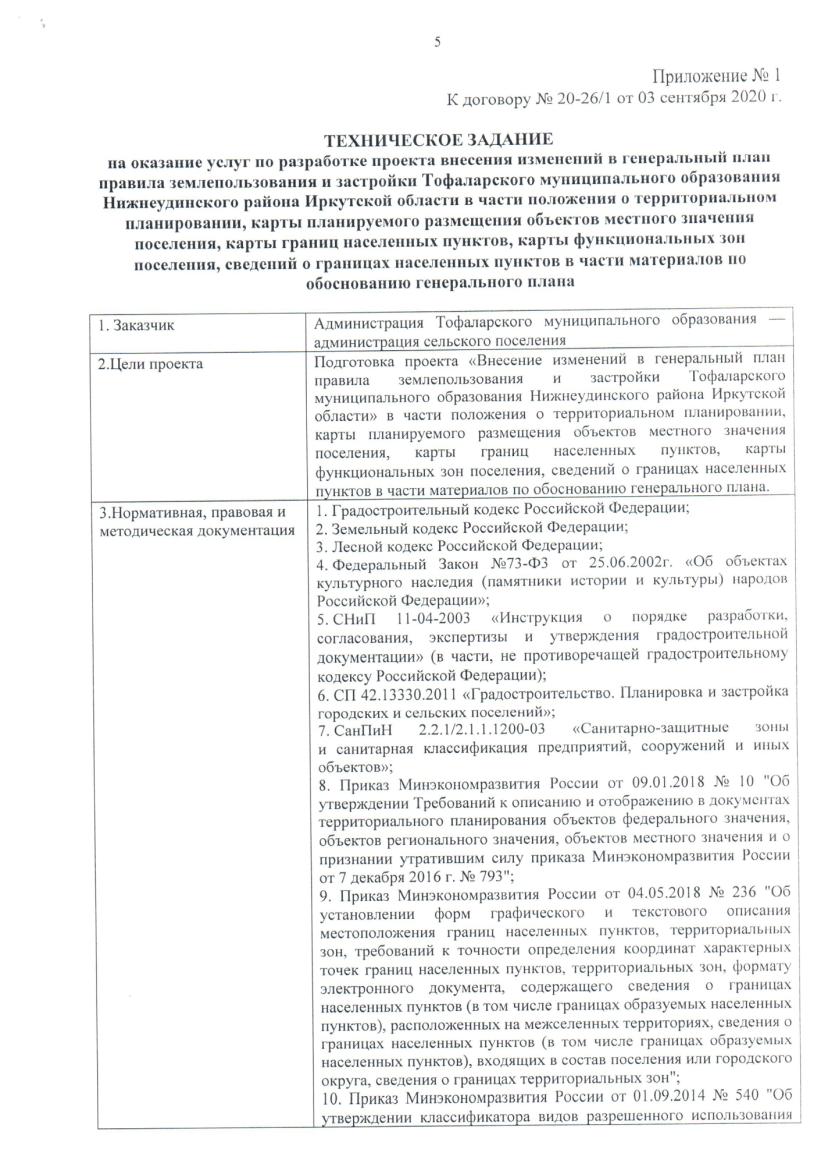 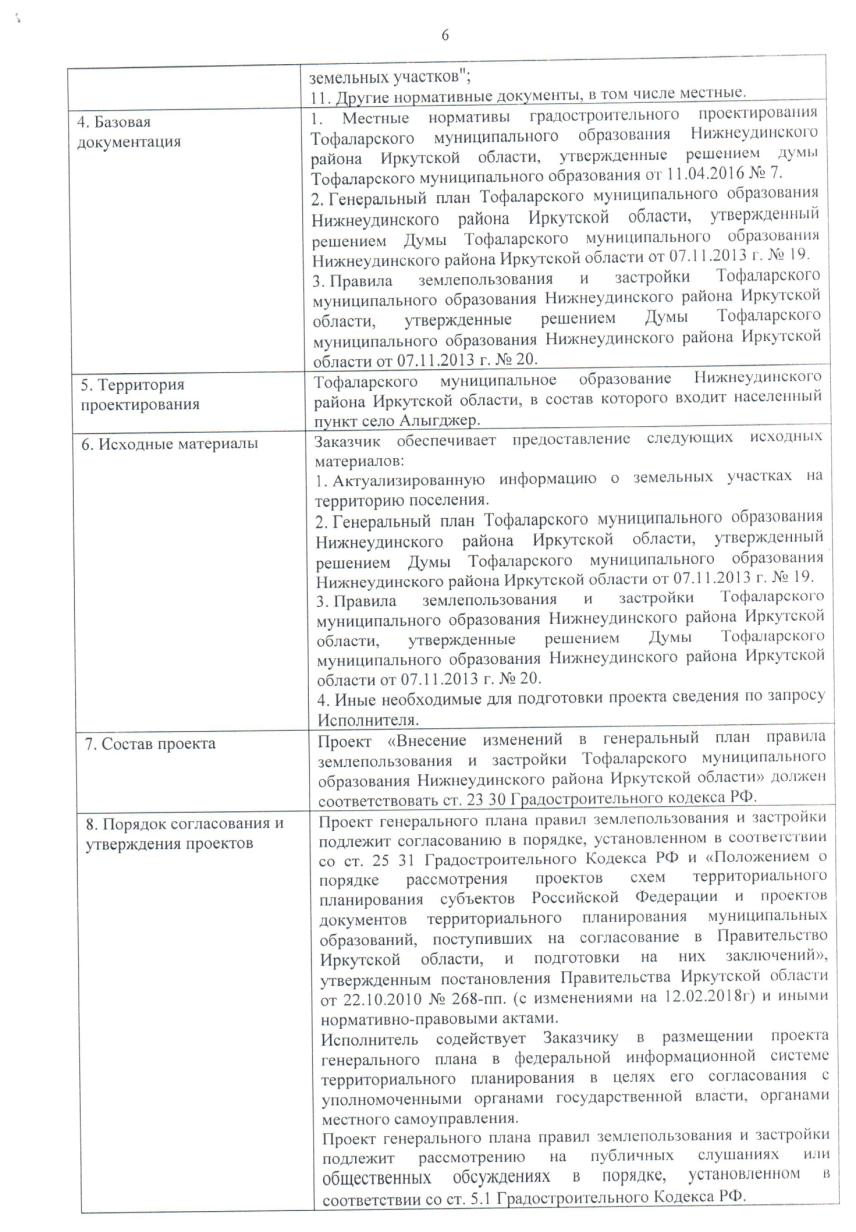 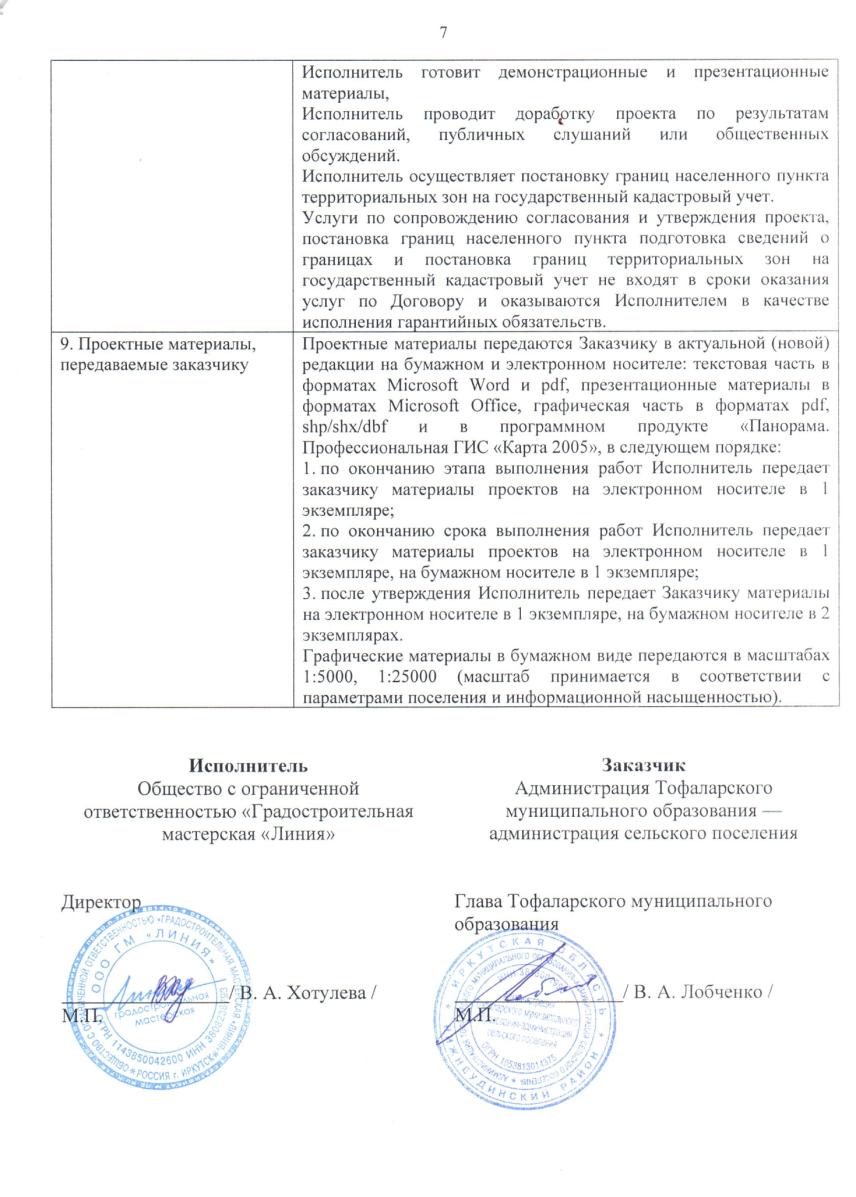 Приложение 2. Письмо Службы по охране объектов культурного наследия Иркутской области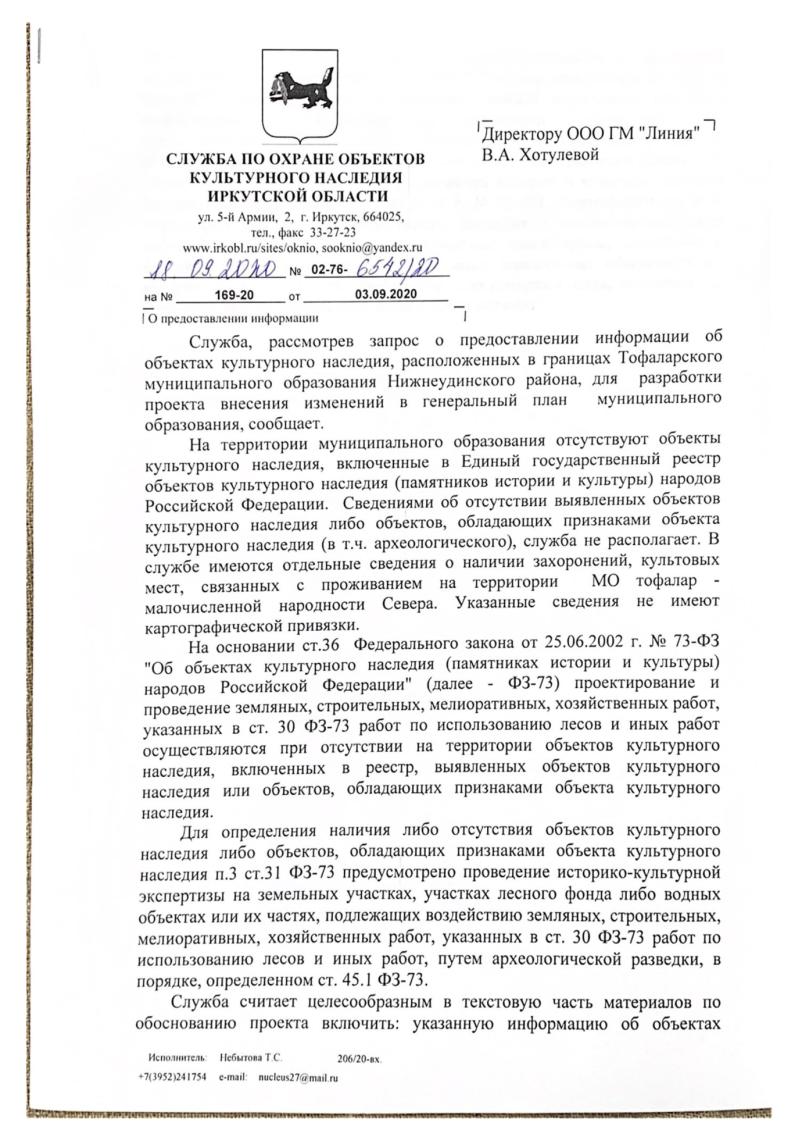 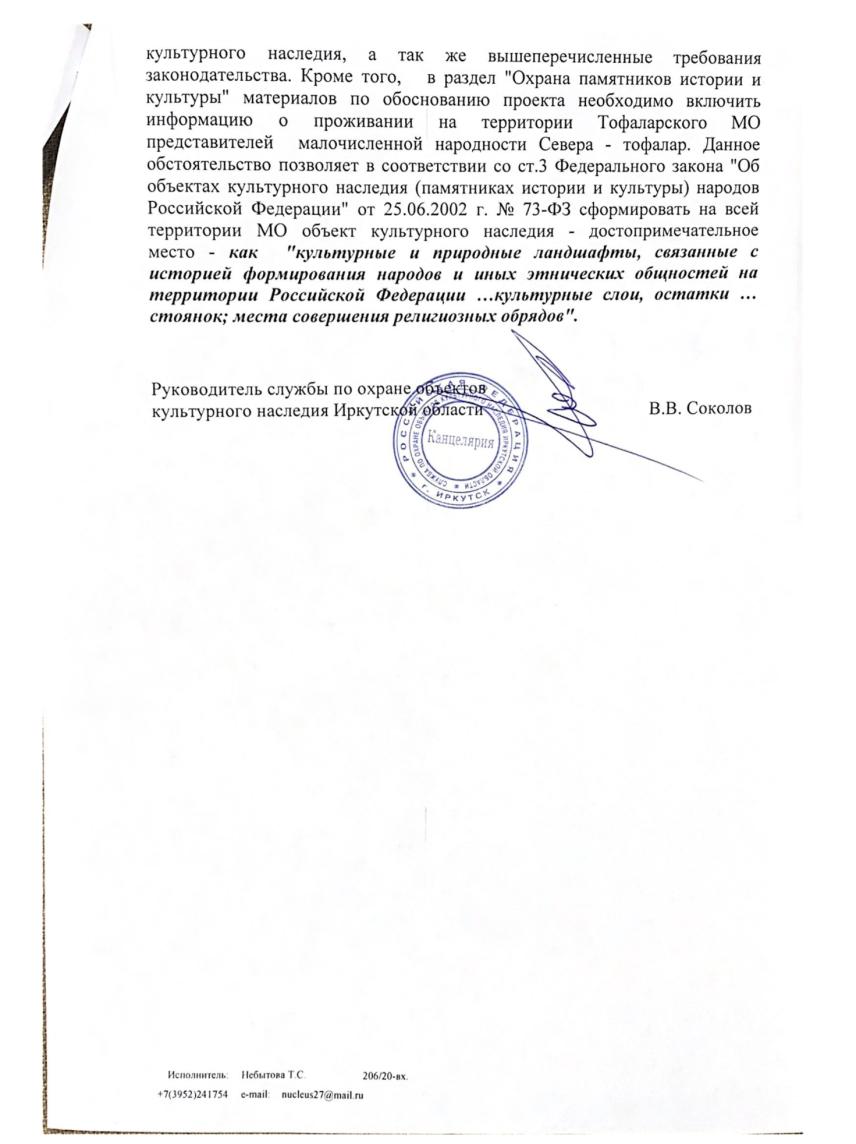 ОбозначениеНаименованиеПримечаниеГенеральный планГенеральный планГенеральный планКнига20-26-измГП-УЧПоложение о территориальном планировании2 экз.Карта 120-26-измГП-УЧКарта планируемого размещения объектов местного значения поселенияМ 5 0002 экзКарта 220-26-измГП-УЧКарта границ населенных пунктов, входящих в состав поселения.Карта функциональных зон поселения.М 150 000,5 0002 экзМатериалы по обоснованию проектаМатериалы по обоснованию проектаМатериалы по обоснованию проектаКнига20-26-измГП-ОММатериалы по обоснованию2 экз.Карта 320-26-измГП-ОМКарта использования территории поселенияМ 150 000,5 0002 экзКарта 420-26-измГП-ОМКарта ограниченийМ 150 000,5 0002 экзКарта 520-26-измГП-ОМИТМ ЧС. Карта территорий, подверженных риску возникновения чрезвычайных ситуаций природного и техногенного характераМ 5 0002 экзМатериалы ГП, передаваемые Заказчику на электронных носителяхМатериалы ГП, передаваемые Заказчику на электронных носителяхМатериалы ГП, передаваемые Заказчику на электронных носителях20-26-измГП-ЭВна бумажных носителях и в электронном виде на СD – дисках:- презентационные, текстовые и табличные материалы в виде файлов в соответствующих форматах MS Office (WORD), PDF;- графические материалы в виде файлов в растровом формате PDF, tiff;- в векторном формате в обменных файлах (ГИС Карта 2011 (Панорама).2 экз.Главный архитектор проектаХотулева В.А.Ведущий архитекторЧинченкова А.А.АрхитекторБондарик А.И.Главный специалист (транспорт, инженерная подготовка и инженерная защита территории)Елшин Р.Е.Главный специалист (защита территории от чрезвычайных ситуаций природного и техногенного характера, проведение мероприятий по гражданской обороне и обеспечению пожарной безопасности)Щемелева А.К.ЭкономистЕфимов Е.О.НормоконтрольХотулев Р.А.Целевое назначение лесовУчастковое лесничествоНомера кварталов или их частейОснования деления лесов по целевому назначению12341. Ценные леса1. Ценные леса1. Ценные леса1. Ценные леса1.1 Противоэрозионные лесаТофаларскоеТофаларская дача, кв. 718-733, 735-739, 742-762, 770-779, 782-784, 786, 787, 803, 805-836, 847-859, 862, 863, 865, 867-875, 877, 879, 881-882, 884-901Приказ Рослесхоза от 13.02.2017 г. №551.2 Нерестоохранные полосы лесовТофаларскоеТофаларская дача, кв. 734ч, 768ч, 769ч, 780ч, 788ч, 791ч, 793ч -796ч, 800ч, 801чПриказ Рослесхоза от 13.02.2017 г. №552. Эксплуатационные и резервные леса2. Эксплуатационные и резервные леса2. Эксплуатационные и резервные леса2. Эксплуатационные и резервные леса2.1 Эксплуатационные лесаТофаларскоеТофаларская дача, кв. 800-802, 804Приказ Рослесхоза от 13.02.2017 г. №552.2 Резервные лесаТофаларскоеТофаларская дача, кв. 734, 740, 741, 763-767, 768ч, 769ч, 780ч, 781, 785, 788ч-791ч, 792, 793ч-796ч, 797-799, 800ч-802ч, 804ч, 837-846,860Приказ Рослесхоза от 13.02.2017 г. №55Вид разрешенного использования лесовНаименование участкового лесничестваПеречень кварталов или их частей по дачам123Заготовка древесины ТофаларскоеТофаларская дача, части кварталов: 718-757, 758ч, 759-760, 761ч, 762-773, 774ч, 775, 776ч, 777-810, 811ч, 812-860, 862, 863, 865, 867, 875, 877, 879, 881, 882, 884-901Заготовка и сбор недревесных лесных ресурсов ТофаларскоеТофаларская дача, части кварталов: 718-860, 862, 863, 865, 867, 875, 877, 879, 881, 882, 884-901Заготовка пищевых лесных ресурсов и сбор лекарственных растений ТофаларскоеТофаларская дача, части кварталов: 718-860, 862, 863, 865, 867, 875, 877, 879, 881, 882, 884-901Осуществление видов деятельности в сфере охотничьего хозяйства ТофаларскоеТофаларская дача, части кварталов: 718-875, 877, 879, 881, 882, 884-901Ведение сельского хозяйстваТофаларскоеТофаларская дача, части кварталов: 718-860, 862, 863, 865, 867, 875, 877, 879, 881, 882, 884-901Осуществление научно-исследовательской деятельностиТофаларскоеТофаларская дача, части кварталов: 718-860, 862, 863, 865, 867, 875, 877, 879, 881, 882, 884-901Осуществление рекреационной деятельности ТофаларскоеТофаларская дача, части кварталов: 718-875, 877, 879, 881, 882, 884-901Создание лесных плантаций и их эксплуатацияТофаларскоеТофаларская дача, части кварталов: 734ч., 740, 741, 763-767, 768ч, 769ч, 780ч, 781, 785, 788ч-791ч, 792, 793ч-796ч, 797-799, 800ч-801ч, 802, 804, 837-846, 860Выращивание лесных плодовых, ягодных, декоративных растений, лекарственных растений ТофаларскоеТофаларская дача, части кварталов: 718-860, 862, 863, 865, 867, 875, 877, 879, 881, 882, 884-901Выращивание посадочного материала лесных растений (саженцев, сеянцев)ТофаларскоеТофаларская дача, части кварталов: 718-860, 862, 863, 865, 867, 875, 877, 879, 881, 882, 884-901Выполнение работ по геологическому изучению недр, разработка месторождений полезных ископаемыхТофаларскоеТофаларская дача, части кварталов: 718-860, 862, 863, 865, 867, 875, 877, 879, 881, 882, 884-901Строительство и эксплуатация водохранилищ и иных искусственных водных объектов, а также гидротехнических сооружений и специализированных портов, причаловТофаларскоеТофаларская дача, части кварталов: 718-860, 862, 863, 865, 867, 875, 877, 879, 881, 882, 884-901Строительство, реконструкция, эксплуатация линейных объектовТофаларскоеТофаларская дача, части кварталов: 718-860, 862, 863, 865, 867, 875, 877, 879, 881, 882, 884-901Переработка древесины и иных лесных ресурсовТофаларскоеТофаларская дача, части кварталов: 734ч., 740, 741, 763-767, 768ч, 769ч, 780ч, 781, 785, 788ч-791ч, 792, 793ч-796ч, 797-799, 800ч-801ч, 802, 804, 837-846, 860Осуществление религиозной деятельностиТофаларскоеТофаларская дача, части кварталов: 718-860, 862, 863, 865, 867, 875, 877, 879, 881, 882, 884-901Целевое назначение лесовОграничения использования лесов12Ценные лесаЗапрещается проведение сплошных рубок лесных насаждений, за исключением случаев, предусмотренных частью 4 статьи 17, частью 5.1 с т а т ь и 21 Л К Р Ф - Л К Р Ф , ст. 106, ч. 1.Запрещается размещение объектов капитального строительства, за исключением линейных объектов и гидротехнических сооружений - Л К Р Ф с т. 1 0 6, ч. 2.Площадь участка сплошной рубки, включая сплошны е рубки реконструкции, не должна превышать 5 га при ширине лесосеки не более 100 метров, при протяженности ее равной не более одной трети участка (по ширине и длине), выполняющего определенные целевые функции или примыкающего к непокрытым лесной растительностью землям, а также к планируемым на ближайшие 5 лет вы рубкам. В горных условиях и в равнинных лесах на склонах крутизной свыше 6° предельная площадь лесосеки составляет не более 3,0 г а - Л К РФ, ст. 106, ч. 1; Особенности, и. 19.1.1 Противоэрозионные лесаНа склонах крутизной более 6 градусов не допускается сплошная отвальная вспашка земель. Допустима безотвальная вспашка почвы или отвальная вспашка полосами, террасами, бороздами шириной не более 4 метров, направленным и по горизонталям местности и чередующимися с полосами необработанной земли такой же или большей ширины, а также подготовка почвы площадками - Особенности , п. 14.Выборочные рубки лесных насаждений ведутся очень слабой, слабой и умеренной интенсивности, за исключением санитарных рубок, интенсивность которых для вы рубки погибших, поврежденных и малоценных насаждений может достигать очень высокой интенсивности, устанавливаем ой Правилам и заготовки древесины - Особенности, п. 26.1.2 Нерестоохранные полосы Запрещается проведение сплошных рубок лесных насаждений, за исключением случаев, предусмотренных частью 4 статьи 17, частью 5.1 статьи 21 ЛК РФ.Выборочные рубки лесных насаждений ведутся очень слабой, слабой и умеренной интенсивности, за исключением санитарных рубок, интенсивность которых для вырубки погибших, поврежденных и малоценных насаждений может достигать очень высокой интенсивности, устанавливаемой Правилами заготовки древесины. Особенности, п. 26.Запрещается размещение объектов капитального строительства, за исключением линейных объектов и гидротехнических сооружений – ЛК РФ, ст. 106, ч.2Эксплуатационные и резервные лесаЭксплуатационные и резервные леса2.1 Эксплуатационные леса Ограничения на виды использования лесов отсутствуют – ЛК РФ, ст. 108, ч. 2. 2.2 Резервные лесаОсуществление заготовки древесины не планируется в течение 20 лет – ЛК РФ, ст. 109, ч. 1.Допускается использование резервных лесов без проведения рубок лесных насаждений. Проведение рубок лесных насаждений в резервных лесах допускается после их отнесения к эксплуатационным лесам или защитным лесам, за исключением случаев проведения рубок лесных насаждений в резервных лесах при выполнении работ по геологическому изучению недр и заготовке гражданами древесины для собственных нужд – ЛК РФ, ст. 109, ч. 3.*Особенности – Особенности использования, охраны, защиты, воспроизводства лесов, расположенных в водоохранных зонах, лесов, выполняющих функции защиты природных и иных объектов, ценных лесов, а также лесов, расположенных на особо защитных участках лесов, утвержденные приказом Рослесхоза от 14.12.2010 г. № 485.*Особенности – Особенности использования, охраны, защиты, воспроизводства лесов, расположенных в водоохранных зонах, лесов, выполняющих функции защиты природных и иных объектов, ценных лесов, а также лесов, расположенных на особо защитных участках лесов, утвержденные приказом Рослесхоза от 14.12.2010 г. № 485.Градообразующие кадрыИсходный год(2020 г.)I очередь(2030 г.) Расчетный срок(2040 г.)Градообразующие кадрычел.тыс. чел.тыс. чел.Сельское хозяйство100,0150,02Обрабатывающие производства100,010,015Геология и гидрометеорология40,010,015Транспорт и связь40,0050,008Лесное хозяйство10,0050,007Численность градообразующих кадров290,0450,065Вид деятельностиИсходный год(2020 г.), чел.I очередь(2030 г.)тыс. чел.Расчетный срок (2040 г.), тыс. чел.Жилищно-коммунальное хозяйство и бытовое обслуживание70,010,015Просвещение и дошкольное воспитание660,090,1Культура и искусство100,020,025Здравоохранение, физическая культура и социальная защита90,020,025Розничная торговля и общественное питание60,010,015Административная деятельность и сопутствующие дополнительные услуги, управление, нотариальные услуги, финансы, кредит, страхование, операции с недвижимостью90,0150,02Всего1070,1650,2Исходный год(2020 г.), чел.I очередь(2030 г.)тыс. чел.Расчетный срок(2040 г.), тыс. чел.Самодеятельное население1390,2150,275в т. ч. градообразующая группа290,0450,065обслуживающая группа1070,1650,2ИТД30,0050,01Год20092010201120122013201420152016201720182019Численность постоянного населения на начало года551551548510507534535530526529517Родилось, чел.1281112115599812Рождаемость (на 1000 жит.)21,814,520,123,521,79,39,317,017,115,123,2Умерло, чел.771113593108511Смертность (на 1000 жит.)12,712,720,125,59,816,85,618,815,29,421,3Естественный прирост(убыль), чел.510-16-42-1131Естественный прирост (убыль), на 1000 жит.9,071,80-211,9-7,53,7-1,81,95,71,9Прибыло, чел.0297271661016136Выбыло, чел.7269611131314289Механический прирост(убыль), чел.-703-2215-7-32-15-3Возрастные группыпо данным текущего учета, %прогноз, %прогноз, %Возрастные группы2020 г.2030 г.2040 г.лица моложе трудоспособного возраста (0-15 лет)30,430,931,7лица в трудоспособном возрасте(мужчины 16-59 лет; женщины 16-54 года)59,457,656,4лица старше трудоспособного возраста(мужчины 60 лет и старше; женщины 55 лет и старше)10,211,511,9итого100,0100,0100,02020 г.2020 г.2030 г.2030 г.2040 г.2040 г.чел.%тыс. чел.%тыс. чел.%Самодеятельное население13927,00,21539,10,27545,8в т. ч. градообразующая группа295,60,0458,20,06510,8обслуживающая группа10720,80,16530,00,233,3ИТД30,60,0050,90,011,7Несамодеятельное население37673,00,33560,90,32554,2Постоянное население5151000,551000,6100Население всего5151000,551000,6100Территориис. Алыгджервне границ населенногопунктаИтогоИтогоИтогоТерриториис. Алыгджервне границ населенногопунктаГа%м2/челА Селитебные территорииТерритории застройки индивидуальными жилыми домами38,31-38,310,01743,88Территории специализированной общественной застройки3,18-3,180,0161,74Территории объектов делового, общественного и коммерческого назначения0,58-0,580,0111,26Территории объектов культуры и искусства0,27-0,270,015,24Итого в пределах селитебных территорий42,34-42,340,04822,13Б Производственные территорииТерритории транспортной инфраструктуры12,6-12,60,01Итого в пределах производственных территорий12,6-12,60,01В Ландшафтно-рекреационные территорииТерритории акваторий3,563872,333875,890,01Территории природных ландшафтов68,581224105,851224174,4399,92Итого в пределах рекреационных территорий72,141227978,181228050,3299,93Г Территории сельскохозяйственного назначенияТерритории садоводческих, огороднических или дачных некоммерческих объединений граждан7,52,239,730,01Итого в пределах территорий сельскохозяйственного назначения7,52,239,730,01Д Территории специального назначенияТерритории специального назначения1,38-1,380,01Итого в пределах территорий специального назначения1,38-1,380,01ИТОГО В ГРАНИЦАХ ПРОЕКТА135,961227980,4071228116,367100Территориис. Алыгджервне границ населенногопунктаИтогоИтогоИтогоТерриториис. Алыгджервне границ населенногопунктаГа%м2/челА Селитебные территорииТерритории застройки индивидуальными жилыми домами65,94-65,940,00541099,0Территории специализированной общественной застройки12,95-12,950,0011215,83Итого в пределах селитебных территорий78,89-78,890,00641314,83Б Производственные территорииЗона инженерной инфраструктуры2,30,0372,340,0002Территории транспортной инфраструктуры12,5-12,50,001Итого в пределах производственных территорий14,80,03714,840,001В Ландшафтно-рекреационные территорииТерритории акваторий3,573914,73918,270,319Территории природных ландшафтов65,841222555,941222621,7899,55Итого в пределах рекреационных территорий69,411226470,641226540,0599,87Г Территории сельскохозяйственного назначенияТерритории сельскохозяйственных угодий-1480,721480,720,121Итого в пределах территорий сельскохозяйственного назначения-1480,721480,720,121Д Территории специального назначенияТерритории специального назначения1,87-1,870,0002Итого в пределах территорий специального назначения1,87-1,870,0002ИТОГО В ГРАНИЦАХ ПРОЕКТА164,971227951,3971228116,367100Индекс зоныНаименование функциональной зоныПлощадь, га123с. Алыгджерс. Алыгджерс. АлыгджерЖИЛЫЕ ЗОНЫЖ-101ЗОНА ЗАСТРОЙКИ ИНДИВИДУАЛЬНЫМИ ЖИЛЫМИ ДОМАМИ65,94ОБЩЕСТВЕННО-ДЕЛОВЫЕ ЗОНЫО-302ЗОНА СПЕЦИАЛИЗИРОВАННОЙ ОБЩЕСТВЕННОЙ ЗАСТРОЙКИ12,95ПРОИЗВОДСТВЕННЫЕ ТЕРРИТОРИИ, ТЕРРИТОРИИ ИНЖЕНЕРНОЙ И ТРАНСПОРТНОЙ ИНФРАСТРУКТУРП-404ТЕРРИТОРИИ ИНЖЕНЕРНОЙ ИНФРАСТРУКТУРЫ2,3П-405ТЕРРИТОРИИ ТРАНСПОРТНОЙ ИНФРАСТРУКТУРЫ12,5ЗОНЫ РЕКРЕАЦИОННОГО НАЗНАЧЕНИЯР-600ЗОНЫ РЕКРЕАЦИОННОГО НАЗНАЧЕНИЯ65,84ЗОНА АКВАТОРИЙ3,57ЗОНА СПЕЦИАЛЬНОГО НАЗНАЧЕНИЯСН-700ЗОНА СПЕЦИАЛЬНОГО НАЗНАЧЕНИЯ1,87вне границ населенного пунктавне границ населенного пунктавне границ населенного пунктаПРОИЗВОДСТВЕННЫЕ ТЕРРИТОРИИ, ТЕРРИТОРИИ ИНЖЕНЕРНОЙ И ТРАНСПОРТНОЙ ИНФРАСТРУКТУРП-404ТЕРРИТОРИИ ИНЖЕНЕРНОЙ ИНФРАСТРУКТУРЫ0,037ЗОНЫ СЕЛЬСКОХОЗЯЙСТВЕННОГО НАЗНАЧЕНИЯСХ-501ЗОНА СЕЛЬСКОХОЗЯЙСТВЕННЫХ УГОДИЙ1 480,72ЗОНЫ РЕКРЕАЦИОННОГО НАЗНАЧЕНИЯР-600ЗОНЫ РЕКРЕАЦИОННОГО НАЗНАЧЕНИЯ1 222 555,94ЗОНА АКВАТОРИЙ3 914,7Индекс объекта на картеНаименование функциональной зоныОбъектМероприятияОчередность**Зоны с особыми условиями использования территории123456в границах с. Алыгджерв границах с. Алыгджерв границах с. Алыгджерв границах с. Алыгджерв границах с. Алыгджерв границах с. АлыгджерСоциальная инфраструктураСоциальная инфраструктураСоциальная инфраструктураСоциальная инфраструктураСоциальная инфраструктураСоциальная инфраструктураО-1ЗОНА СПЕЦИАЛИЗИРОВАННОЙ ОБЩЕСТВЕННОЙ ЗАСТРОЙКИДошкольные образовательные учреждения (1х20)строительствоРасчётный срокне требуетсяО-2ЗОНА СПЕЦИАЛИЗИРОВАННОЙ ОБЩЕСТВЕННОЙ ЗАСТРОЙКИОбщеобразовательная организация (1х60)строительствоРасчётный срокне требуетсяЗ-1ЗОНА СПЕЦИАЛИЗИРОВАННОЙ ОБЩЕСТВЕННОЙ ЗАСТРОЙКИУчастковая больница; 1х1 (на 20 посещ. в смену и на 10 коек)строительство1 очередьне требуетсяТранспортная инфраструктураТранспортная инфраструктураТранспортная инфраструктураТранспортная инфраструктураТранспортная инфраструктураТранспортная инфраструктура--Автомобильная дорога общего пользования местного значения «Нижнеудинск – Порог – Верхняя Гутара», IV категории, протяжённостью в границах МО 94,35 кмстроительствоРасчётный срокПридорожная полоса 50 мИнженерная инфраструктураИнженерная инфраструктураИнженерная инфраструктураИнженерная инфраструктураИнженерная инфраструктураИнженерная инфраструктураЭлектроснабжениеЭлектроснабжениеЭлектроснабжениеЭлектроснабжениеЭлектроснабжениеЭлектроснабжениеИ-1-ПС 110/35 кВ «Зашихинская» строительствоРасчётный сроксанитарно-защитная зона 20 мИ-2-ПС 35/6 кВ «Алыгджер» строительствоРасчётный сроксанитарно-защитная зона 15 мИ-3-Электростанция ветровая (ВЭС)строительствоРасчётный сроксанитарно-защитная зона 200 м--ВЛ 220 кВ«Тулун-Туманная», протяженность 271 кмстроительствоРасчётный срокохранная зона 25 м--ВЛ 110 кВ«Тулун-Зашихинская», протяженностью 180 км (в том числе по территории МО 54 км)строительствоРасчётный срокохранная зона 20 м--ВЛ 35 кВ«Зашихинская - Алыгджер», протяженностью 34 кмстроительствоРасчётный срокохранная зона 15 м--ВЛ 6 кВстроительствоРасчётный срокохранная зона 10 мИндекс объекта на картеНаименование функциональной зоныОбъектМероприятияОчередность**Зоны с особыми условиями использования территории123456ПЧ-1ЗОНА СПЕЦИАЛЬНОГО НАЗНАЧЕНИЯПожарное депо, 1х1строительство1 очередьсанитарно-защитная зона 50 мС-1ЗОНА СПЕЦИАЛИЗИРОВАННОЙ ОБЩЕСТВЕННОЙ ЗАСТРОЙКИФизкультурно-оздоровительный комплекс, 1х1 (со спортивными залами общего пользования 1х120; помещения для физкультурно-оздоровительных занятий 1х50)строительство1 очередьне требуетсяК-1ЗОНА СПЕЦИАЛИЗИРОВАННОЙ ОБЩЕСТВЕННОЙ ЗАСТРОЙКИКлуб (помещение) для организации досуга в населении, располагаемые в квартале, микрорайоне, (1х50)строительствоРасчётный срокне требуетсяК-2ЗОНА СПЕЦИАЛИЗИРОВАННОЙ ОБЩЕСТВЕННОЙ ЗАСТРОЙКИМузей, 1х1строительствоРасчётный срокне требуетсяЗ-2ЗОНА СПЕЦИАЛИЗИРОВАННОЙ ОБЩЕСТВЕННОЙ ЗАСТРОЙКИАптека (1х1)строительство1 очередьне требуется-Через зонированиеОрганизация торговли, 1х60строительство1 очередьне требуетсяЧерез зонированиеОрганизация торговли, 1х50строительствоРасчётный срокне требуетсяЧерез зонированиеОрганизация бытового обслуживания, 1х1строительство1 очередьне требуетсяЧерез зонированиеОрганизация бытового обслуживания, 1х2строительство1 очередьне требуетсяЧерез зонированиеОрганизация бытового обслуживания, 1х2строительствоРасчётный срокне требуетсяЧерез зонированиеГостиница; 1х10 строительствоРасчётный срокне требуетсяУлично-дорожная сетьУлично-дорожная сетьУлично-дорожная сетьУлично-дорожная сетьУлично-дорожная сетьУлично-дорожная сеть--связка ул. Советская – ул. Ручейная, протяженностью 0,52 кмстроительство1 очередьне требуется--пробивка ул. Токуева, протяженностью 0,05 кмстроительство1 очередьне требуется--строительство улицы параллельно ул. Советская, протяженностью 0,20 кмстроительство1 очередьне требуется--пробивка улицы от ул. Новая, протяженностью 0,34 кмстроительствоРасчетный срокне требуется--строительство улицы параллельно ул. Первомайская, протяженностью 0,35 кмстроительствоРасчетный срокне требуется--строительство улицы в южной части населенного пункта, протяженностью 0,39 кмстроительствоРасчетный срокне требуетсяИнженерная инфраструктураИнженерная инфраструктураИнженерная инфраструктураИнженерная инфраструктураИнженерная инфраструктураИнженерная инфраструктураЭлектроснабжениеЭлектроснабжениеЭлектроснабжениеЭлектроснабжениеЭлектроснабжениеЭлектроснабжениеИ-4-Планируемые к размещению трансформаторные подстанциистроительствоРасчетный сроксанитарно-защитная зона 10 мИ-5-Планируемые к размещению трансформаторные подстанциистроительствоРасчетный сроксанитарно-защитная зона 10 мИ-6-Планируемые к размещению трансформаторные подстанциистроительствоРасчетный сроксанитарно-защитная зона 10 мИ-7-Планируемые к размещению трансформаторные подстанциистроительствоРасчетный сроксанитарно-защитная зона 10 мИ-8-Планируемые к размещению трансформаторные подстанциистроительствоРасчетный сроксанитарно-защитная зона 10 мИ-9-Планируемые к размещению трансформаторные подстанциистроительствоРасчетный сроксанитарно-защитная зона 10 мИ-10-Планируемые к размещению трансформаторные подстанциистроительствоРасчетный сроксанитарно-защитная зона 10 мИ-11-Планируемые к размещению трансформаторные подстанциистроительствоРасчетный сроксанитарно-защитная зона 10 мИ-12-Планируемые к размещению трансформаторные подстанциистроительствоРасчетный сроксанитарно-защитная зона 10 м--ВЛ и КЛ 0,4; 6; 10 кВ реконструкция / планируемый к размещению (по необходимости)Весь срок проектированиясанитарно-защитная зона 1-10 мТеплоснабжениеТеплоснабжениеТеплоснабжениеТеплоснабжениеТеплоснабжениеТеплоснабжение--Источник тепловой энергии, котельная 0,8 Гкал/часпланируемый к ликвидации1 очередьне требуетсяИ-13- Источник тепловой энергии, котельная 0,1 Гкал/час планируемый к размещению1 очередьсанитарно-защитная зона 50 м И-14-Источник тепловой энергии, котельная 0,1 Гкал/часпланируемый к размещениюРасчетный сроксанитарно-защитная зона 50 мИ-15-Источник тепловой энергии, котельная 0,2 Гкал/часпланируемый к размещению1 очередьсанитарно-защитная зона 50 м--Теплопровод 2D 50, протяженностью 0,125 кмпланируемый к размещению1 очередьохранная зона 3 м--Теплопровод 2D 50, протяженностью 0,162планируемый к размещениюРасчетный срокохранная зона 3 м--Распределительные теплопроводыРеконструкция / планируемый к размещению (по необходимости)Весь срок проектированияОпределяется на дальнейших стадиях проектированияВодоснабжениеВодоснабжениеВодоснабжениеВодоснабжениеВодоснабжениеВодоснабжениеИ-16-Водозабор, 170 м3/сутпланируемый к размещению1 очередьохранная зона 50 мИ-17-Резервуар, 50 м3/сутпланируемый к размещению1 очередьохранная зона 30 мИ-18-Водопроводные очистные сооруженияпланируемый к размещению1 очередьохранная зона 30 м--Водовод L=3,6 км, d 150планируемый к размещению1 очередьохранная зона 10 м--Водопровод L=2,4 км, d 100планируемый к размещениюРасчетный срокохранная зона 10 мКанализацияКанализацияКанализацияКанализацияКанализацияКанализацияИ-19-Канализационные очистные сооружения КОСпланируемый к размещениюРасчетный сроксанитарно-защитная зона 150 м--Выпуски и ливнеотводы, протяженностью 148 мпланируемый к размещениюРасчетный срокне требуетсяИнженерная подготовка территорииИнженерная подготовка территорииИнженерная подготовка территорииИнженерная подготовка территорииИнженерная подготовка территорииИнженерная подготовка территорииИ-20-Сооружение от подтопления и затопления территории (дамба правого берега) L=7,36 кмстроительство1 очередьне требуетсяНаселенные пунктыМуниципальный и государственный жилой фондЧастный (включая индивидуальный) жилой фондВсегос. Алыгджер0,16,586,59всего0,16,586,59%0,0299,8100Населенные пунктыЖилищный фонд с количеством этажейЖилищный фонд с количеством этажейНаселенные пунктыМалоэтажные (1 этаж)ВсегоНаселенные пунктыдеревянныеВсегос. Алыгджер6,596,59Всего6,596,59%100100Населенные пунктыСуществующий жилищный фондУбывающий жилищный фондУбывающий жилищный фондСохраняемый жилищный фондВвод нового жилья с количеством этажейЖилищный фонд: итогоНаселение, тыс. чел.Населенные пунктыСуществующий жилищный фондУбывающий жилищный фондУбывающий жилищный фондСохраняемый жилищный фонд1 эт. жилые домаЖилищный фонд: итогоНаселение, тыс. чел.Населенные пунктыСуществующий жилищный фондветхийаварийныйСохраняемый жилищный фонд1 эт. жилые домаЖилищный фонд: итогоНаселение, тыс. чел.с. Алыгджер6,590,540,06,052,959,00,6Всего6,590,540,06,052,959,00,6Населенные пунктыСуществующий жилищный фондУбывающий жилищный фондУбывающий жилищный фондСохраняемый жилищный фондВвод нового жилья с количеством этажейЖилищный фонд: итогоНаселение, тыс. чел.Населенные пунктыСуществующий жилищный фондУбывающий жилищный фондУбывающий жилищный фондСохраняемый жилищный фонд1 эт. жилые домаЖилищный фонд: итогоНаселение, тыс. чел.Населенные пунктыСуществующий жилищный фондветхийаварийныйСохраняемый жилищный фонд1 эт. жилые домаЖилищный фонд: итогоНаселение, тыс. чел.с. Алыгджер6,590,540,06,051,657,70,55Всего6,590,540,06,051,657,70,55ОбъектыЕдиница измеренияНормативная обеспечен-ностьФактическая обеспечен-ностьОбеспеченностьОбеспеченностьОбъектыЕдиница измеренияНормативная обеспечен-ностьФактическая обеспечен-ностьНа период 01.01.2020, %(+) Профицит/(-) дефицитОбразовательные учреждения1)Образовательные учреждения1)Образовательные учреждения1)Образовательные учреждения1)Образовательные учреждения1)Образовательные учреждения1)Дошкольные образовательные учрежденияместо45 мест на 1000 человек75100(+) 51Общеобразовательные школыместо 70 мест на 1000 человек150100(+) 113Учреждения дополнительного образованияместо70 мест на 1000 человек--(-) 37Физкультурно-спортивные сооружения2)Физкультурно-спортивные сооружения2)Физкультурно-спортивные сооружения2)Физкультурно-спортивные сооружения2)Физкультурно-спортивные сооружения2)Физкультурно-спортивные сооружения2)Спортивные залы общего пользованиям2 площади пола318 м2 площади пола на 1000 человек162100(+) 78Крытые бассейны общего пользованиям2 зеркала воды20 м2 зеркала воды на 1000 человек--(-) 11Плоскостные сооружениям2 плоскостных сооружений1 950 м2 плоскостных сооружений на 1000 человек1 800100(+) 795Помещения для физкультурно-оздоровительных занятий на территории микрорайона (квартала)м2 общей площади80 м2 общей площади на 1000 человек--(-) 42Спортивно-досуговый комплекс на территории малоэтажной застройки    м2 общей площади300 м2 общей площади на 1000 человек--(-) 155Учреждения культуры и искусства2)Учреждения культуры и искусства2)Учреждения культуры и искусства2)Учреждения культуры и искусства2)Учреждения культуры и искусства2)Учреждения культуры и искусства2)Клубы, дома культурыпосетительское место150 посетительских места на 1000 человек50100(+) 24Помещения для организации досуга населения, детей и подростков (в жилой застройке)м2 общей площади60 м2 общей площади на 1000 человек--(-) 31Сельские массовые библиотекитыс. единиц хранения6,0 тыс. ед. хранения на 1000 человек12,0100(+) 8,91Учреждения здравоохранения3)Учреждения здравоохранения3)Учреждения здравоохранения3)Учреждения здравоохранения3)Учреждения здравоохранения3)Учреждения здравоохранения3)Поликлиники, амбулаториипосещений в смену19 на 1000 человек--(-) 10Стационарыкойка11 на 1000 человек583,3(-) 1Станции скорой помощиавтомобиль1 санитарный автомобиль на 10000 человек--(-) 1Предприятия торговли и общественного питания2)Предприятия торговли и общественного питания2)Предприятия торговли и общественного питания2)Предприятия торговли и общественного питания2)Предприятия торговли и общественного питания2)Предприятия торговли и общественного питания2)Магазиным2 торговой площади280 м2 на 1000 человек6041,4(-) 85Предприятия общественного питанияпосадочное место40 мест на 1000 человек40100(+) 19Рыночные комплексым2 торговой площади24 м2 торговой площади на 1000 человек--(-) 13Учреждения и предприятия коммунального обслуживания и иных услуг2),4)Учреждения и предприятия коммунального обслуживания и иных услуг2),4)Учреждения и предприятия коммунального обслуживания и иных услуг2),4)Учреждения и предприятия коммунального обслуживания и иных услуг2),4)Учреждения и предприятия коммунального обслуживания и иных услуг2),4)Учреждения и предприятия коммунального обслуживания и иных услуг2),4)Предприятия бытового обслуживаниярабочее место7 мест на 1000 человек--(-) 4Прачечныеколичество вещей в смену60 кг белья в смену на 1000 человек--(-) 31Химчисткиколичество вещей в смену3,5 кг вещей в смену на 1000 человек--(-) 1,8Баняместо7 мест на 1000 человек--(-) 4Гостиницамест6 мест на 1000 человек--(-) 4Учреждения жилищно-коммунального хозяйства2)Учреждения жилищно-коммунального хозяйства2)Учреждения жилищно-коммунального хозяйства2)Учреждения жилищно-коммунального хозяйства2)Учреждения жилищно-коммунального хозяйства2)Учреждения жилищно-коммунального хозяйства2)Кладбища традиционного захоронения и крематорииГа0,24 Га на 1000 человек, но не более .0,299100(+) 0,179ОбъектыЕдиница измеренияНормативная обеспеченностьТребуется на проектное население на расчетный срокОбеспеченностьОбеспеченностьОбеспеченностьОбъектыЕдиница измеренияНормативная обеспеченностьТребуется на проектное население на расчетный срокСуществующая обеспеченностьДополнительная потребностьПредложения по размещениюОбразовательные учрежденияОбразовательные учрежденияОбразовательные учрежденияОбразовательные учрежденияОбразовательные учрежденияОбразовательные учрежденияОбразовательные учрежденияДошкольные образовательные учрежденияместо45 мест на 1000 человек2775-1х201)Общеобразовательные школыместо 70 мест на 1000 человек42150-1х601)Учреждения дополнительного образованияместо70 мест на 1000 человек42-42-Физкультурно-спортивные сооруженияФизкультурно-спортивные сооруженияФизкультурно-спортивные сооруженияФизкультурно-спортивные сооруженияФизкультурно-спортивные сооруженияФизкультурно-спортивные сооруженияФизкультурно-спортивные сооруженияСпортивные залы общего пользованиям2 площади пола318 м2 площади пола на 1000 человек191162291х1202)Крытые бассейны общего пользованиям2 зеркала воды20 м2 зеркала воды на 1000 человек12-12-Плоскостные сооружениям2 плоскостных сооружений1 950 м2 плоскостных сооружений на 1000 человек1 1701 800--Помещения для физкультурно-оздоровительных занятий на территории микрорайона (квартала)м2 общей площади80 м2 общей площади на 1000 человек48-481х50 (в составе новой школы)Спортивно-досуговый комплекс на территории малоэтажной застройки    м2 общей площади300 м2 общей площади на 1000 человек180-1801х1 (исходя из задания на проектирование)2)Учреждения культуры и искусстваУчреждения культуры и искусстваУчреждения культуры и искусстваУчреждения культуры и искусстваУчреждения культуры и искусстваУчреждения культуры и искусстваУчреждения культуры и искусстваКлубы, дома культурыпосетительское место150 посетительских места на 1000 человек9050401х50Помещения для организации досуга населения, детей и подростков (в жилой застройке)м2 общей площади60 м2 общей площади на 1000 человек36-361х40 (в составе новой школы)Сельские массовые библиотекитыс. единиц хранения6,0 тыс. ед. хранения на 1000 человек3,612,0--Сельские массовые библиотекиобъект1х1 (исходя из задания на проектирование)2)Учреждения здравоохраненияУчреждения здравоохраненияУчреждения здравоохраненияУчреждения здравоохраненияУчреждения здравоохраненияУчреждения здравоохраненияУчреждения здравоохраненияПоликлиники, амбулаториипосещений в смену19 на 1000 человек12-121х1: Стр-во участковой больницы (на 10 коек) и поликлиники (на 20 посещ. в смену)2)Стационарыкойка11 на 1000 человек752-Станции скорой помощиавтомобиль1 санитарный автомобиль на 10000 человек1-1-Аптека1х1 (исходя из задания на проектирование)2)Предприятия торговли и общественного питанияПредприятия торговли и общественного питанияПредприятия торговли и общественного питанияПредприятия торговли и общественного питанияПредприятия торговли и общественного питанияПредприятия торговли и общественного питанияПредприятия торговли и общественного питанияМагазиным2 торговой площади280 м2 на 1000 человек168601081х60/1х50Предприятия общественного питанияпосадочное место40 мест на 1000 человек2440--Рыночные комплексым2 торговой площади24 м2 торговой площади на 1000 человек15-151х15Учреждения и предприятия коммунального обслуживания и иных услугУчреждения и предприятия коммунального обслуживания и иных услугУчреждения и предприятия коммунального обслуживания и иных услугУчреждения и предприятия коммунального обслуживания и иных услугУчреждения и предприятия коммунального обслуживания и иных услугУчреждения и предприятия коммунального обслуживания и иных услугУчреждения и предприятия коммунального обслуживания и иных услугПредприятия бытового обслуживаниярабочее место7 мест на 1000 человек5-51х1/2х2Прачечныеколичество вещей в смену60 кг белья в смену на 1000 человек36-36-Химчисткиколичество вещей в смену3,5 кг вещей в смену на 1000 человек2,1-2,1-Баняместо7 мест на 1000 человек5-5-Гостиницамест6 мест на 1000 человек4-41х10Учреждения жилищно-коммунального хозяйстваУчреждения жилищно-коммунального хозяйстваУчреждения жилищно-коммунального хозяйстваУчреждения жилищно-коммунального хозяйстваУчреждения жилищно-коммунального хозяйстваУчреждения жилищно-коммунального хозяйстваУчреждения жилищно-коммунального хозяйстваКладбища традиционного захоронения и крематорииГа0,24 Га на 1000 человек, но не более .0,1440,299--ОбъектыЕдиница измеренияНормативная обеспеченностьТребуется на проектное население на расчетный срокОбеспеченностьОбеспеченностьОбеспеченностьОбъектыЕдиница измеренияНормативная обеспеченностьТребуется на проектное население на расчетный срокСуществующая обеспеченностьДополнительная потребностьПредложения по размещениюОбразовательные учрежденияОбразовательные учрежденияОбразовательные учрежденияОбразовательные учрежденияОбразовательные учрежденияОбразовательные учрежденияОбразовательные учрежденияДошкольные образовательные учрежденияместо45 мест на 1000 человек2575--Общеобразовательные школыместо 70 мест на 1000 человек39150--Учреждения дополнительного образованияместо70 мест на 1000 человек39-39-Физкультурно-спортивные сооруженияФизкультурно-спортивные сооруженияФизкультурно-спортивные сооруженияФизкультурно-спортивные сооруженияФизкультурно-спортивные сооруженияФизкультурно-спортивные сооруженияФизкультурно-спортивные сооруженияСпортивные залы общего пользованиям2 площади пола318 м2 площади пола на 1000 человек175162131х120Крытые бассейны общего пользованиям2 зеркала воды20 м2 зеркала воды на 1000 человек11-11-Плоскостные сооружениям2 плоскостных сооружений1 950 м2 плоскостных сооружений на 1000 человек1 0731 800--Помещения для физкультурно-оздоровительных занятий на территории микрорайона (квартала)м2 общей площади80 м2 общей площади на 1000 человек44-44-Спортивно-досуговый комплекс на территории малоэтажной застройки    м2 общей площади300 м2 общей площади на 1000 человек165-1651х1Учреждения культуры и искусстваУчреждения культуры и искусстваУчреждения культуры и искусстваУчреждения культуры и искусстваУчреждения культуры и искусстваУчреждения культуры и искусстваУчреждения культуры и искусстваКлубы, дома культурыпосетительское место150 посетительских места на 1000 человек835033-Помещения для организации досуга населения, детей и подростков (в жилой застройке)м2 общей площади60 м2 общей площади на 1000 человек33-33-Сельские массовые библиотекитыс. единиц хранения6,0 тыс. ед. хранения на 1000 человек3,312,0--Сельские массовые библиотекиобъект1х1Учреждения здравоохраненияУчреждения здравоохраненияУчреждения здравоохраненияУчреждения здравоохраненияУчреждения здравоохраненияУчреждения здравоохраненияУчреждения здравоохраненияПоликлиники, амбулаториипосещений в смену19 на 1000 человек11-111х1Стационарыкойка11 на 1000 человек752-Станции скорой помощиавтомобиль1 санитарный автомобиль на 10000 человек1-1-Аптека1х1Предприятия торговли и общественного питанияПредприятия торговли и общественного питанияПредприятия торговли и общественного питанияПредприятия торговли и общественного питанияПредприятия торговли и общественного питанияПредприятия торговли и общественного питанияПредприятия торговли и общественного питанияМагазиным2 торговой площади280 м2 на 1000 человек15460941х60Предприятия общественного питанияпосадочное место40 мест на 1000 человек2240--Рыночные комплексым2 торговой площади24 м2 торговой площади на 1000 человек14-14-Учреждения и предприятия коммунального обслуживания и иных услугУчреждения и предприятия коммунального обслуживания и иных услугУчреждения и предприятия коммунального обслуживания и иных услугУчреждения и предприятия коммунального обслуживания и иных услугУчреждения и предприятия коммунального обслуживания и иных услугУчреждения и предприятия коммунального обслуживания и иных услугУчреждения и предприятия коммунального обслуживания и иных услугПредприятия бытового обслуживаниярабочее место7 мест на 1000 человек4-41х1/1х2Прачечныеколичество вещей в смену60 кг белья в смену на 1000 человек33-33-Химчисткиколичество вещей в смену3,5 кг вещей в смену на 1000 человек2,0-2,0-Баняместо7 мест на 1000 человек4-4-Гостиницамест6 мест на 1000 человек4-4-Учреждения жилищно-коммунального хозяйстваУчреждения жилищно-коммунального хозяйстваУчреждения жилищно-коммунального хозяйстваУчреждения жилищно-коммунального хозяйстваУчреждения жилищно-коммунального хозяйстваУчреждения жилищно-коммунального хозяйстваУчреждения жилищно-коммунального хозяйстваКладбища традиционного захоронения и крематорииГа0,24 Га на 1000 человек, но не более .0,1320,299--№Наименование автомобильных дорогПротяженность, км1Улица Советская2,02Улица Первомайская 1,23Улица Колхозная 1,04Улица Луговая 0,85Улица Н. Токуева 0,76Переулок Колхозный 0,57Улица Заозерная 0,88Улица Портовая 1,09Улица 3-ей Пятилетки 1,010Улица Новая 0,7Итого9,7Общая протяженность улично-дорожной сети9,7 кмОбщая протяженность магистральных улиц2,0 кмПлотность улично-дорожной сети5,33 км/км2Плотность магистральных улиц1,07 км/км2Площадь застроенной территории1,86 км2Общая протяженность улично-дорожной сети11,46 кмОбщая протяженность магистральных улиц2,0 кмПлотность улично-дорожной сети6,16 км/км2Плотность магистральных улиц и дорог1,07 км/км2Площадь застроенной территории1,86 км2Наименование потребителейУдельная нагрузкаЕдиница измеренияРасчетная мощность, кВт 2345Индивидуальные жилые дома, 1,11 тыс. м220,7кВт/м223,0Амбулатория с моргом, 20 посещений0,45кВт/ место9,0Спортивный комплексы (ФОК), 120 м20,1кВт/ м2 площади пола12,0Магазины, 60 м20,25кВт/ м2 площади пола15,0Предприятия бытового обслуживания, 1 работник1,5кВт/рабочее место1,5Предприятия бытового обслуживания, 2 работника1,5кВт/рабочее место3,0Тепловая нагрузка--117,0ИтогоИтогоИтого180,5Наименование потребителейУдельная нагрузкаЕдиница измеренияРасчетная мощность, кВт 2345Индивидуальные жилые дома, 2,41 тыс. м220,7кВт/м249,9Амбулатория с моргом, 20 посещений0,45кВт/ место9,0Спортивный комплексы (ФОК), 120 м20,1кВт/ м2 площади пола12,0Магазины, 60 м20,25кВт/ м2 площади пола15,0Предприятия бытового обслуживания, 1 работник1,5кВт/рабочее место1,5Предприятия бытового обслуживания, 2 работника1,5кВт/рабочее место3,0Дошкольное образовательное учреждение, 20 мест0,46кВт/ место9,2Общеобразовательное учреждение, 60 мест0,25кВт/ место15,0Объект культурно-досугового типа (клуб), 50 мест0,46кВт/ место20,0Объект культурно-просветительского типа (этнографический музей)--18,0Магазины, 50 м20,25кВт/ м2 площади пола12,5Предприятия бытового обслуживания, 2 работника1,5кВт/рабочее место3,0Рыночный комплекс, 15 м20,25кВт/ м2 площади пола3,7Гостиница, 10 мест0,46кВт/ место4,6Тепловая нагрузка--253,0ИтогоИтогоИтого432,4Адрес АТСТип АТСМонтированная емкость, №№Используемая емкость, №№Емкость, имеющая выход на АМТС, №№АТС 213 с. Алыгджер,ул. Советская, 2МС 240120112120№ п/пНаименование объектаАдрес отделения почтовой связиПримечание1ОПС 665150, с. Алыгджер, ул. Советская, 26АНаселенный пунктЧисленность населения существующая,чел.Численность населения на расчетный срок, чел.Прирост населения, чел.Потребность в телефонных номерахс. Алыгджер50060010033Объекты соцкультбытаКоличество номеровАмбулатория с моргом2Спортивный комплексы (ФОК)1Аптека1Магазины1Предприятия бытового обслуживания2Итого7Объекты соцкультбытаКоличество номеровАмбулатория с моргом2Спортивный комплексы (ФОК)1Аптека1Магазины1Предприятия бытового обслуживания3Дошкольное образовательное учреждение1Общеобразовательное учреждение1Объект культурно-досугового типа (клуб)1Объект культурно-просветительского типа (этнографический музей)1Магазины1Гостиница1Итого14Наименование потребителейПлощадь застройки, м2Тепловая нагрузка, Гкал/часТепловая нагрузка, Гкал/часТепловая нагрузка, Гкал/часНаименование потребителейПлощадь застройки, м2QоQгвс.срQгвс.срс. Алыгджерс. Алыгджерс. Алыгджерс. АлыгджерИндивидуальные жилые дома усадебного типа1 1100,0810,0170,017ИтогоИтого0,0980,098Наименование потребителейПлощадь застройки, м2Тепловая нагрузка, Гкал/часТепловая нагрузка, Гкал/часТепловая нагрузка, Гкал/часНаименование потребителейПлощадь застройки, м2QоQгвс.срQгвс.срс. Алыгджерс. Алыгджерс. Алыгджерс. АлыгджерИндивидуальные жилые дома усадебного типа2 4100,1760,0370,037ИтогоИтого0,2130,213Зона размещенияНаименование потребителейТепловая нагрузка, Гкал/часТепловая нагрузка, Гкал/часТепловая нагрузка, Гкал/часЗона размещенияНаименование потребителейQоQвQгвс.срс. Алыгджерс. Алыгджерс. Алыгджерс. Алыгджерс. АлыгджерЗ-1Амбулатория с моргом, 20 посещений0,0350,0320,002С-1Спортивный комплексы (ФОК), 120 м20,0390,0750,003З-2Аптека0,006---Магазины, 60 м20,008-0,0003-Предприятия бытового обслуживания, 1 работник0,001---Предприятия бытового обслуживания, 2 работника0,002--Итого0,0910,1070,0053Итого0,20330,20330,2033Зона размещенияНаименование потребителейТепловая нагрузка, Гкал/часТепловая нагрузка, Гкал/часТепловая нагрузка, Гкал/часЗона размещенияНаименование потребителейQоQвQгвс.срс. Алыгджерс. Алыгджерс. Алыгджерс. Алыгджерс. АлыгджерЗ-1Амбулатория с моргом, 20 посещений0,0350,0320,002С-1Спортивный комплексы (ФОК), 120 м20,0390,0750,003З-2Аптека0,006---Магазины, 60 м20,008-0,0003-Предприятия бытового обслуживания, 1 работник0,001---Предприятия бытового обслуживания, 2 работника0,002--О-1Дошкольное образовательное учреждение, 20 мест0,0180,0040,004О-2Общеобразовательное учреждение, 60 мест0,0300,0050,003К-1Объект культурно-досугового типа (клуб), 50 мест0,0220,0140,001К-2Объект культурно-просветительского типа (этнографический музей)0,030---Магазины, 50 м20,008-0,0003-Предприятия бытового обслуживания, 2 работника0,002---Рыночный комплекс, 15 м20,002---Гостиница, 10 мест0,005-0,003Итого0,2080,1300,0166Итого0,35460,35460,3546Наименование поселенияЧисленность населения на первую очередь, тыс. чел.Удельная норма водопотребления, л/сут·челСуточный расход, м3/сутМакс. Расход, м3/сут,К=1,312345с. Алыгджер0,5515082,5107,25Промышленные предприятия и неучтенные расходы 10%--8,2510,72Итого90,75117,97Полив зеленых насаждений0,555027,535,75Итого118,25153,72Наименование поселенияЧисленность населения на расчетный срок, тыс. чел.Удельная норма водопотребления, л/сут·челСуточный расход, м3/сутМакс. Расход, м3/сут,К=1,312345с. Алыгджер0,615090,0117,0Промышленные предприятия и неучтенные расходы 10%--9,011,7Итого99,0128,7Полив зеленых насаждений0,65030,039,0Итого129,0167,7Наименование поселенияЧисленность населения на первую очередь, тыс. чел.Удельная норма водопотребления, л/сут·челСуточный расход, м3/сутМакс. Расход, м3/сут,К=1,312345с. Алыгджер0,5515082,5107,25Промышленные предприятия и неучтенные расходы 10%--8,2510,72Итого90,75117,97Наименование поселенияЧисленность населения на расчетный срок, тыс. чел.Удельная норма водопотребления, л/сут·челСуточный расход, м3/сутМакс. Расход, м3/сут,К=1,312345с. Алыгджер0,615090,0117,0Промышленные предприятия и неучтенные расходы 10%--9,011,7Итого99,0128,7Наименование населенного пунктаКоличествово жителей, члНорматив образования отходов, утверждённый органами Местного МОНорматив образования отходов, утверждённый органами Местного МОНорматив накопления ТКО по приказу №168-мпр от 08.12.2016Норматив накопления ТКО по приказу №168-мпр от 08.12.2016Норма накопления отходов по СП 42.13330.2011Норма накопления отходов по СП 42.13330.2011Наименование населенного пунктаКоличествово жителей, члНормативОбразование отходов, тоннНормативОбразование отходов, тоннНормативОбразование отходов, тоннс. Алыгджер6000,215129,00,54324,00,45270,0№п/пНаименование памятника природы, основание к выделениюПлощадь, гаПлощадь, гаТип особо охраняемых природных территорийКраткая характеристика и режим ведения хозяйства№п/пНаименование памятника природы, основание к выделениюобъектаохранной зоныТип особо охраняемых природных территорийКраткая характеристика и режим ведения хозяйстваПамятники природы местного значенияПамятники природы местного значенияПамятники природы местного значенияПамятники природы местного значенияПамятники природы местного значенияПамятники природы местного значения1Пещера «Светлая» Решение Иркутского облисполкома от 30.03.1986 г. №176617Геологические и геоморфологические памятникиРасположена в древних докембрийских известняках в зоне тектонического разлома мезозоя. Режим ведения хозяйства – заказной.2Карстовый колодец «Восьмое марта». Решение Иркутского облисполкома от 30.03.86 г. №176 212Геологические и геоморфологические памятникиГлубина его . Режим ведения хозяйства – заказной.3Пороги Хангарок. Решение Иркутского облисполкома от 30.03.86 г. №17635111Водно-гидрологические памятникиПредставлены крупными каменистыми глыбами известняка, причудливо выточенными водой. Режим ведения хозяйства – заказной4Проявление фигурных камней на реке Хан. Решение Иркутского облисполкома от 30.03.86 г. №1761242Комплексные памятникиСвоеобразная форма камней, напоминающая тарелочки. Режим ведения хозяйства – заказной5Проявление камней на реке Кастарма. Режим ведения хозяйства – заказной2581Комплексные памятникиКамни имеют замысловатые формы похожие на идолов, фантастических животных. Для тофов они сохраняют культовое значение, считаются священными. Режим ведения хозяйства – заказной6Пещера Зимняя сказкаГеологические памятники7Пещера СпиринскаяГеологические памятники№ п/пНаименование ООПТМестонахождениеПлощадь, тыс. гаПримечание1ЗаказникиЗаказникиЗаказникиЗаказникиУдинский156,6Региональный2Территории традиционного природопользованияТерритории традиционного природопользованияТерритории традиционного природопользованияТерритории традиционного природопользованияТофаларская3Памятники природыПамятники природыПамятники природыПамятники природыВодопад на р. ШибитДовольно внушительный водопадВодопады р. ИяЛевый приток р. ОкаИмеются сведения о водопадах по верхнему течению р. Ия, вытекающей с северного склона Восточного Саяна двумя истоками: западный – Хия и восточный - ХолбаЩеки р. Щибит(номер на картах - 9)При выходе реки в долину УхтумЩеки р. Уда(номер на картах - 8)Примерно в  выше Алыгджера№ п/пНаименование объектаРазмерориентировочной санитарно-защитной зоны, мс. Алыгджерс. Алыгджерс. Алыгджер1Аэродром500*2Кладбище1003Котельная50НаименованиеОтраслевая направленностьКласс опасностиОриентировочный размерсанитарно-защитной зоны, м1234Размещение1.Строительство котельнойСтроительство котельной V класса опасности с учетом требований СанПиН 2.2.1/2.1.1.1200-03 «Санитарно-защитные зоны и санитарная классификация предприятий, сооружений и иных объектов».V50*2. Канализационные очистные сооружения КОСНа расчетный срок генеральным планом предусматривается размещение КОС с учетом требований СанПиН 2.2.1/2.1.1.1200-03 «Санитарно-защитные зоны и санитарная классификация предприятий, сооружений и иных объектов».V150*Название водного объектаВодоохранная зона, мПрибрежно-защитная полоса, мр. Уда20050ПоказателиЕдиница измеренияСовременное состояние на 2020 г.Расчетный срок2040 г.1 Территория1.1 Общая площадь земель в границах поселениягам2/чел1228117,1323846934,561228117,1320468618,83Территории застройки индивидуальными жилыми домамига%38,310,0165,940,0054Территории специализированной общественной застройкига%3,180,0112,950,0011Территории объектов делового, общественного и коммерческого назначенияга%0,580,0100Территории объектов культуры и искусствага%0,270,01-Селитебных территорий - всегога%42,340,0478,890,0064Производственная зона - всегога%12,60,0114,840,001в т. ч. территории транспортной инфраструктурыга%12,60,0112,50,001в т. ч. зона инженерной инфраструктурыга%-2,340,0002Зоны рекреационного назначения - всегога%1228051,0899,931226540,05
99,87Зоны сельскохозяйственного назначения - всегога%9,730,011480,720,121Зона сельскохозяйственных угодийга%9,730,011480,720,121Зоны специального назначения - всегога%1,380,011,870,00022 Население2.1 Численность постоянного населения Тофаларского муниципального образованиятыс. чел.0,5150,62.2 Показатели естественного движения населенияприросттыс. чел.0,010,012убыльтыс. чел.0,0080,012.3 Показатели миграции населенияприросттыс. чел.0,0120,015убыльтыс. чел.0,0150,0142.4 Возрастная структура постоянного населенияЛица моложе трудоспособного возраста (0 - 15 лет)тыс. чел.%0,15730,40,1931,7население в трудоспособном возрасте (мужчины 16-59, женщины 16-54 лет)тыс. чел.%0,30659,40,3456,4население старше трудоспособного возрастатыс. чел.%0,05210,20,0711,92.5 Численность занятого населения - всеготыс. чел.0,1390,275из них в материальной (градообразующей) сферетыс. чел.% численности занятого населения0,02920,90,06523,6в т. ч. сельское хозяйството же0,017,20,027,3в т. ч. обрабатывающие производствато же0,017,20,0155,5в т. ч. геология и гидрометеорологиято же0,0042,90,0155,5в т. ч. транспорт и связьто же0,0042,90,0082,9в т. ч. лесное хозяйството же0,0010,70,0072,5в обслуживающей сферето же0,107770,272,7ИТДто же0,0032,10,013,73 Жилищный фонд3.1 Жилищный фонд - всеготыс. м2 общей площади6,599,0в т. ч. государственной и муниципальной собственноститыс. м2 общей площади /% к общему объему жилищного фонда0,10,020,11,11частной собственностито же6,5899,88,998,893.2 Из общего объема жилищного фонда:индивидуальные и малоэтажные (1 эт.)то же6,591009,01003.3 Убыль жилищного фонда - всегото же-0,548,23.4 Существующий сохраняемый жилищный фондтыс. м2 общей площади6,596,053.5 Новое жилищное строительство - всегото же-2,95в т. ч. за счет средств федерального бюджета, средств бюджета субъекта РФ и местных бюджетовтыс. м2 общей площади /% к объему нового жилищного строительства--за счет средств населениято же-2,951003.6 Структура нового жилищного строительства по этажности:индивидуальные (1 эт.)то же-2,951003.7 Из общего объема нового жилищного строительства размещается:на свободных территорияхто же-2,951003.8 Средняя обеспеченность населения общей площадью квартирм2/чел.12,815,04 Объекты социального и культурно-бытового обслуживания населенияДошкольные образовательные учреждения - всего на 1000 чел.место75145,695158,3Общеобразовательные школы - всегона 1000 чел.место150291,3210350Учреждения дополнительного образования - всегона 1000 чел.место--Спортивные залы общего пользования - всегона 1000 чел.м2 площади пола162314,6282470Крытые бассейны общего пользования - всегона 1000 чел.м2 зеркала воды--Плоскостные сооружения- всегона 1000 чел.м2 плоскостных сооружений1 8003 495,11 8003 000Помещения для физкультурно-оздоровительных занятий на территории микрорайона (квартала) - всегона 1000 чел.м2 общей площади-5083,3Спортивно-досуговый комплекс на территории малоэтажной застройки - всегона 1000 чел.м2 общей площади-180300Клубы, дома культуры - всегона 1000 чел.посетительское место5097,1100
166,7Помещения для организации досуга населения, детей и подростков (в жилой застройке) - всегона 1000 чел.м2 общей площади-4066,7Сельские массовые библиотеки - всегона 1000 чел.тыс. единиц хранения12,023,312,020,0объект12Поликлиники, амбулатории - всегона 1000 чел.посещений в смену-2033,3Стационары - всегона 1000 чел.койка59,71525Станции скорой помощиавтомобиль--Аптекаобъект-1Магазины - всегона 1000 чел.м2 торговой площади60116,5170283,3Предприятия общественного питания - всегона 1000 чел.посадочное место4077,74066,6Рыночные комплексы - всегона 1000 чел.м2 торговой площади-1525Предприятия бытового обслуживания - всегона 1000 чел.рабочее место-58,3Прачечные - всегона 1000 чел.кг белья в смену--Химчистки - всегона 1000 чел.кг белья в смену--Бани - всегона 1000 чел.место--Гостиницы - всегона 1000 чел.место-1016,6Кладбища традиционного захоронения и крематории - всегона 1000 чел.Га0,2990,580,2990,495 Инженерная инфраструктура и благоустройство территории5.1. Водоснабжение5.1.1. Водопотребление - всеготыс. м3/сут.н/д0,168в т. ч. на хозяйственно-питьевые нуждыто жен/д0,156на производственные нуждыто жен/д0,0125.1.2. Производительность водозаборных сооруженийто же-0,170в т. ч. водозаборов подземных водто же-0,1705.1.3. Среднесуточное водопотребление          на 1 чел.л/сут.-150в т. ч. на хозяйственно-питьевые нуждыто же--5.1.4 Протяженность сетей водопроводакм-6,05.2. Канализация5.2.1. Общее поступление сточных вод - всеготыс. м3/сут.-0,129в т. ч. хозяйственно-бытовые сточные водыто же-0,117производственные сточные водыто же-0,0125.2.2. Производительность очистных сооружений канализациитыс. м3/сут.-0,1305.2.3. Протяжённость сетейкм-0,1485.3. Электроснабжение5.3.1. Потребность в электроэнергии – всегомлн кВт∙ ч/годн/д2,291В том числе:на производственные нуждымлн кВт∙ ч/годн/дн/дна коммунально-бытовые нуждымлн кВт∙ ч/годн/д2,2915.3.2. Потребление электроэнергии на 1 чел. в годкВт∙чн/д38185.3.3. Источники покрытия электронагрузок--ПС 35/6 кВ «Алыгджер»5.3.4 Протяженность сетейкм-925.3.5 Охват населения телевизионным вещанием% населения1001005.4. Теплоснабжение5.4.1. Потребление теплатыс. Гкал/годн/д1,569в т. ч. на коммунально-бытовые нуждыто же-1,5695.4.2. Производительность централизованных источников теплоснабженияГкал/чн/д-в том числе: ТЭЦ (АТЭС,АСТ)--районные котельные--5.4.3 Производительность локальных источников теплоснабжениято же0,80,45.4.4 Протяженность тепловых сетейкм-0,436 Транспортная инфраструктура6.1 Протяженность улично-дорожной сети - всегокм9,711,46магистральные улицыиз них: районного значениякмкм2,02,02,02,0улицы и проезды местного значениякм7,79,466.2 Протяженность линий общественного пассажирского транспорта - всегов т. ч. автобус и маршрутные таксикмкм----6.3 Гаражи и стоянки для хранения легковых автомобилейв том числе:    временного хранениямаш.-местмаш.-мест----7. Инженерное оборудование и благоустройство территории6.6.1 Берегоукреплениекм-3,76.6.2 Территории, требующие проведения специальных мероприятий по инженерной подготовкеПодсыпка территориитыс. м3120АдресМесто установкиНаименование объекта оповещенияПримечание1234ул. Советская, 2Администрация Тофаларского муниципального образованияуличный громкоговорительРадиус слышимости до 700 метровул. СоветскаяАлыгджерская участковая больницауличный громкоговорительРадиус слышимости до 700 метровв 535 м по направлению на север от устья реки Кара - БуреньАэродром с. Алыгджеруличный громкоговорительРадиус слышимости до 700 метровНаименованиеАдрес НаименованиеорганизацииВместимость ППВР, челСостояние12345ПС №1индекс зоны размещения О-2Парируемая общеобразовательная организация на 60 мест-Планируемый на расчетный срокПВР №1индекс зоны размещения О-2Парируемая общеобразовательная организация на 60 мест100Планируемый на расчетный срокПВР №2индекс зоны размещения К-1Клуб (помещение) для организации досуга населения на 50 мест50Планируемый на первую очередьИтогоИтого150